«Согласовано»            	               «Принято»                                               «Утверждено»Управляющий Совет  	           Педагогический совет                            приказ №77 от «01» сентября 2017г Протокол №1 от                      Протокол № 1                                        Директор МБОУ СОШ № 2«25» августа 2017 г.  	           «29» августа 2017 г.                                И.П.Дьяченко                                                                                                                        __________________________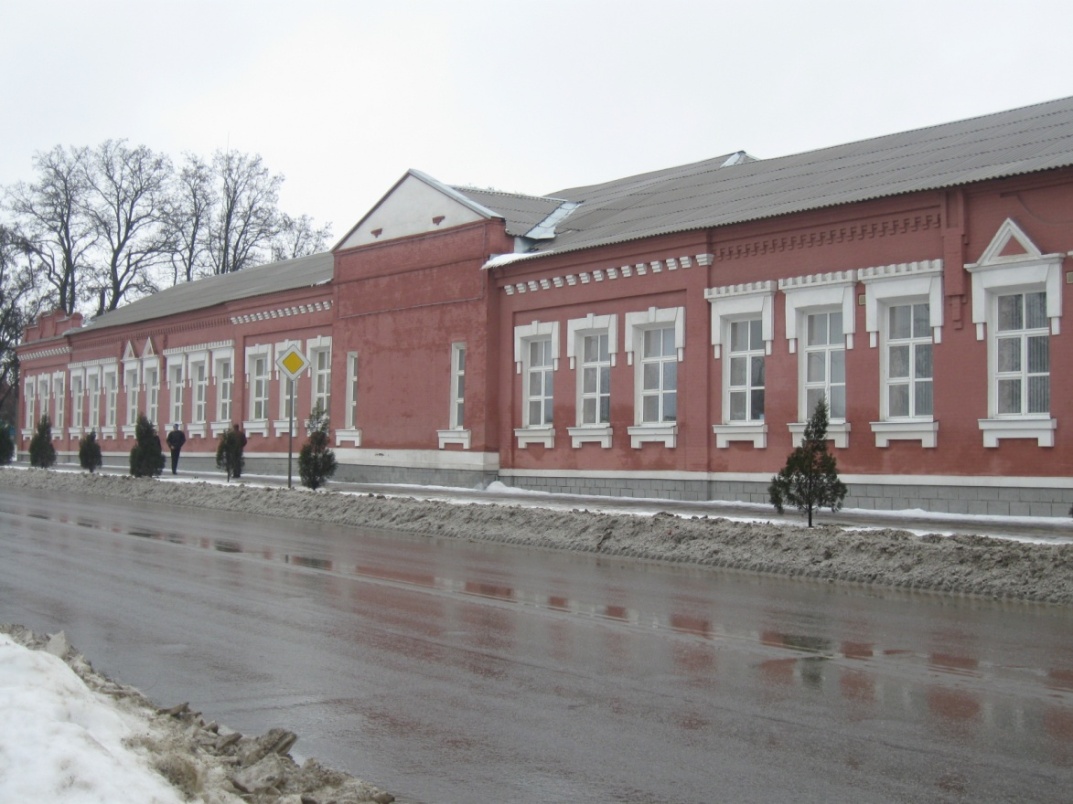 ОСНОВНАЯ ОБРАЗОВАТЕЛЬНАЯ ПРОГРАММА СРЕДНЕГО ОБЩЕГО ОБРАЗОВАНИЯ муниципального бюджетного общеобразовательного учреждения средней общеобразовательной  школы № 2   г. Азова(10-11 классы)2017-2018 учебный годСодержаниеЦЕЛЕВОЙ РАЗДЕЛПояснительная запискаОсновная образовательная программа  (ООП) МБОУ СОШ №2  определяет содержание и организацию образовательного процесса и направлена на формирование общей культуры обучающихся, на их духовно-нравственное и интеллектуальное развитие, социальное и личностное становление. Основные компоненты программы создают условия для самостоятельной реализации учебной деятельности, обеспечивающей социальную успешность, развитие творческих способностей, саморазвитие и самосовершенствование, сохранение и укрепление здоровья обучающихся.        Образовательная программа выполняет следующие функции:структурирует содержание всех компонентов образования – содержательных, методологических, организационных, учебно-методических;определяет педагогические условия реализации содержания образования, требования к объему, темпам и срокам прохождения учебного материала; определяет подходы к содержанию и формам реализации контрольно-диагностической функции;определяет ресурсы образовательного процесса: уровень профессионально-педагогической подготовки коллектива, состояние образовательной среды, уровень методической обеспеченности образовательного процесса, степень информатизации образовательного процесса.Содержание  образовательной программы сформировано с учетом региональных особенностей Ростовской области и учитывает основные положения Устава школы  и локальные акты.Образовательная программа  МБОУ СОШ №2 предоставляется для ознакомления родителям, обучающимся, педагогам как основа договора о выполнении обязательств  всеми участниками образовательного процесса по достижению качественных результатов на каждой уровне образования.Участниками образовательного процесса являются обучающиеся, педагогические работники лицея, родители (законные представители) обучающихся.Основные принципы формирования образовательной программы – преемственность ступеней обучения, вариативность учебных курсов, системность контроля уровня освоения учебных программ, интеграция общего и дополнительного образования, индивидуализация на основе дифференциации и профилизации, социально-педагогическая поддержка  детей с ограниченными возможностями, психолого-педагогическое сопровождение образовательного процесса, здоровьесберегающие технологии. Основаниями для формирования документа на предстоящий учебный год стали:анализ образовательной ситуации и результаты реализации образовательной программы  за последний год;опыт инновационной образовательной практики педагогического коллектива;изучение социального заказа на образовательные услуги;приоритетные направления развития региональной системы образования;Главные векторы развития образовательной ситуации в МБОУ СОШ №2по повышению качества образовательных услуг в рамках образовательной программы:реализация ФК государственных образовательных стандартов основного среднего образования;усиление информационной инфраструктуры школьной системы образования;расширение социальных практик в системе воспитательной работы на основе духовно-нравственного контекста;развитие системы дополнительного образования в рамках расширения пространства внеурочной деятельности.Нормативно – правовые основы образовательной программыОбразовательная программа разработана на основе следующих законодательных и нормативных актов:Законы Российской Федерации:«Об образовании в Российской Федерации» от 29.12.2012 № 273ФЗ;«О защите прав потребителей» от 07.02.1992 г. № 2300-1;«Об основных гарантиях прав ребенка в Российской Федерации» от 21.12.2004 г. № 170-ФЗ;«Об общих принципах организации местного самоуправления в Российской Федерации» от 06.10.2003 г. № 131-ФЗ.«О внесении изменений в отдельные законодательные акты Российской Федерации в части изменения и структуры Государственного образовательного стандарта» от 01.12.2007 г. № 309.Постановления Правительства Российской Федерации:«О физической культуре и спорте в Российской Федерации» от 04.12.2007 г. № 329-ФЗ;Распоряжения Правительства Российской Федерации:«Концепция профильного обучения на старшей ступени общего образования» от 18.07.2002г. №2783;Национальная образовательная инициатива «Наша новая школа» от 04.02.2010;Приказы Министерства образования и науки Российской федерации:«Порядок организации и осуществления образовательной деятельности по основным общеобразовательным программам – образовательным программам начального общего, основного общего и среднего общего образования» от 30.08.2013 № 1015;«Об утверждении федерального базисного учебного плана и примерных учебных планов для образовательных учреждений Российской Федерации, реализующих программы общего образования» от 09.03.2004 г. № 1312;«Федеральный компонент государственного стандарта начального общего, основного общего и среднего (полного) общего образования»  от 05.03.2004 г. № 1089;Рекомендации по организации профильного обучения на основе индивидуальных учебных планов обучающихся (приложение к письму Департамента общего и дошкольного образования от  № 14-51-102/13);Приказ Минобрнауки России  от 19 декабря 2012 г. N 1067 «Об утверждении федеральных перечней учебников, рекомендованных (допущенных) к использованию в образовательном процессе в образовательных учреждениях, реализующих образовательные программы общего образования, на 2013-2014 учебный год»;Постановление Главного государственного санитарного врача РФ от 29.12.2010 № 189 «Об утверждении СанПиН 2.4.2.2821-10 «Санитарно-эпидемиологические требования к условиям и организации обучения в общеобразовательных учреждениях».Закон Ростовской области «Об образовании в Ростовской области» от 22.10.2004 № 184-ЗС. Устав МБОУ СОШ № 2; Правила внутреннего распорядка  МБОУ СОШ № 2;Локальные акты:-  положение о рабочей программе учебных курсов, предметов;       - положение о системе внутреннего мониторинга качества  общего образования;       - положение о порядке  оформления возникновения, приостановления и прекращения образовательных отношений между школой   и  обучающимися и (или) родителями (законными представителями) несовершеннолетних обучающихся;- положение  о переводе, отчислении и восстановлении обучающихся школы;       - положение   о формах,   периодичности и порядке текущего контроля успеваемости  и промежуточной аттестации обучающихся.  И др. локальные актыМеждународные нормативные правовые акты:- Конвенция о правах ребенка.ЦелеполаганиеСтратегическая цель  образовательной программы школы – обновление предметного и надпредметного содержания образования в школе, развитие личностных способностей ребенка, становление его способности быть полноценной, социально активной, конкурентоспособной личностью, обладающей набором ключевых компетенций.Собственно учебные цели:выполнить государственный заказ  на достижение обучающимися уровня знаний, предписанного Федеральными компонентом Государственными образовательными стандартами;сформировать целостную систему универсальных знаний, умений и навыков, имеющих надпредметный характер и обеспечивающих успешность интегративной по содержанию деятельности;постоянно повышать качество и уровень образования  обучающихся.Социально-ориентированные цели:формировать высокий уровень мотивации и технологической готовности обучающихся к  выполнению исследований в своей деятельности, требующих использования знаний и умений из разных предметных областей;создать условия для приобретения школьниками опыта самостоятельного разрешения проблем в процессе образования на основе использования собственного и социального опыта;Координирующие цели:обеспечить  целенаправленность,  системность и  единство деятельности всего педагогического коллектива в сфере содержания  образования;  установить связь «предметных» целей (зафиксированных в образовательных стандартах по предметам) с общими целями школьного образования;  обеспечить единство образовательного процесса в школе как в области интеллектуального, так и нравственно-личностного развития ребенка, как в учебной, так и внеучебной деятельности, как в  школе, так и в семье.Предлагаемая система педагогических целей напрямую способствует выполнению одной из главных задач  школы - обновлению структуры и содержания образования, развитию практической направленности образовательных программ, а также миссии школы - ориентации содержания образования на приобретение обучающимися основных компетенций, особенно навыков самоопределения и социализации, - в предметных и надпредметных  образовательных областях.Основные задачи реализации  основной образовательной программы:становление основ гражданской идентичности и мировоззрения обучающихся;формирование основ умения учиться и способности к организации своей деятельности: понимать, сохранять цели и следовать им в своей учебной деятельности, планировать свою деятельность, осуществлять ее контроль и оценку, взаимодействовать с педагогами сверстниками в учебном процессе;представление обучающимися широкой целостной картины мира средствами науки, литературы, искусства и непосредственного познания;создание условий для формирования первоначальных умений интегрироваться в систему мировых и национальных культур;создание условий для освоения обучающимися духовной культуры и нравственно-эстетических ценностей мировой цивилизации, истории и традиций отечественной культуры;обеспечение образования высокого качества и свободы выбора обучающимися направлений индивидуально-творческого развития и жизненного самоопределения;организация среды жизнедеятельности обучающихся, стимулирующей воспитание человека культуры, способного к саморазвитию, творческой самореализации и нравственной саморегуляции своей деятельности и поведения в изменяющейся социокультурной среде;укрепление физического и духовного здоровья обучающихся.Образовательные цели школы определяются федеральным, региональным, школьным и личностным компонентами. Выполнение федерально-регионального компонента является государственной функцией и обязательно для исполнения.Личностный компонент предполагает удовлетворение образовательных потребностей каждого школьника  через предоставление ему возможности  на основе личностных склонностей, интересов  выбора уровня,  направленности образования, учебных курсов и т.д. Образовательный облик школы, ее неповторимость определяются  школьным компонентом, выбор которого основан на выявленных тенденциях социально-экономического развития, особенностях контингента обучающихся, социальных ожиданиях и спросе населения и имеющихся  реальных возможностях школы: кадровых, информационных, материально-технических.Программы адресована:Обучающимся и родителям:для информирования о целях, содержании, организации и предполагаемых результатах деятельности ОУ по достижению каждым обучающимся образовательных результатов;для определения ответственности за достижение результатов образовательной деятельности между школой, родителями и обучающимися и возможностей для взаимодействия;Учителям:для углубления понимания смыслов образования и как ориентир в практической образовательной деятельности;Администрации:для координации деятельности педагогического коллектива по выполнению требований к результатам и условия освоения обучающимися образовательной программы;для регулирования взаимоотношений субъектов образовательного процесса (обучающихся, родителей, администрации, педагогических работников и др. участников).В программе учтены школьные традиции внеклассной и воспитательной работы, возможности городской среды и социальных партнеров, запросы обучающихся и родителей в сфере образования, профессиональный уровень педагогов, особенности материально-технической базы.Главный акцент в деятельности МБОУ СОШ №2 делается на учет индивидуальных особенностей каждого ребенка, для чего в образовательном процессе используются технологии обучения, в рамках которых каждый обучающийся в силу своих возможностей принимает активную позицию в учебной деятельности.Планируемые результаты освоения обучающимися  образовательной программы среднего общего образованияПланируемые результаты освоения  образовательной программы общего среднего  образования являются важнейшим механизмом реализации требований  к качеству образования в классах третьего  уровня.Цель образования в школе - выявление и развитие способностей каждого ученика, формирование духовно богатой, свободной, физически здоровой, творчески мыслящей личности, обладающей прочными базовыми знаниями средней школы, способной адаптироваться к условиям современной жизни. Она реализуется на основе введения в образовательный процесс современных технологий обучения, в том числе информационно-коммуникационных, диагностики усвоения знаний и умений, создания условий для максимального раскрытия творческого потенциала учителя, работы  школы в режиме развития. Дифференцированный, личностно ориентированный подход осуществляется в образовательном  процессе через создание оптимальных психолого-педагогических условий для развития и реализации индивидуальных способностей каждого школьника.Исходя из поставленной цели, выдвигаются следующие задачи.1. Формирование физически здоровой личности: предупреждение перегрузки  обучающихся в учебном процессе; оптимальная организация учебного дня и недели с учетом санитарно-гигиенических норм и возрастных особенностей детей; привлечение обучающихся к занятиям в спортивных секциях.2. Развитие творческих способностей обучающихся: выявление уровня развития творческих способностей детей с целью совершенствования программ по предметам; создание творческой атмосферы в школе путем организации кружков, курсов по выбору, проведения предметных олимпиад, недель; привлечение обучающихся к творческим конкурсам вне школы.3. Формирование творчески работающего коллектива учителей: обеспечение оптимальной нагрузки учителей; совершенствование работы методических объединений, организация освоения современных образовательных технологий и диагностики качества обучения;  проведение семинаров по обмену опытом; стимулирование творческих поисков учителей.4.  Организация образовательного  процесса: совершенствование учебного плана и учебных программ; разработка оптимального сочетания базового и дополнительного образования в старших классах; развитие взаимодействия учебных дисциплин на основе межпредметных связей; совершенствование лекционно-семинарской системы занятий, дифференцированного обучения;  внедрение в практику работы информационно - коммуникационных технологий обучения.5. Воспитательная работа: создание системы воспитательной работы с целью формирования сплоченного коллектива; совершенствование  работы органов ученического самоуправления; совершенствование системы работы классных руководителей; формирование и закрепление традиций школы; усиление воспитательного потенциала уроков.6. Совершенствование  системы управления   школой: усиление горизонтальных и вертикальных связей между всеми управляющими звеньями; совершенствование системы самофинансирования; создание банка информации, на основе которого можно точно анализировать и корректировать образовательную ситуацию в школе; оптимальное распределение функциональных обязанностей администрации.Для  повышения качества общеобразовательной и допрофессиональной подготовки обучающихся необходимо: уменьшить долю репродуктивности в процессе усвоения знаний, расширить сферу продуктивного, самостоятельного творческого труда обучающихся, развивая их общеучебные умения и навыки, теоретическое мышление; перестроить учебную программу и методики, ориентируясь на принципы гуманизации и гуманитаризации, дифференциации и индивидуализации обучения.Прогнозируемый педагогический результат. Цели и задачи школы позволяют прогнозировать получение результата образовательной деятельности, которая обеспечивает быструю адаптацию выпускников данного учреждения в разных жизненных ситуациях, создает базу для успешного обучения в средних специальных и высших учебных заведениях и для работы в различных общественных сферах. Ожидаемые конечные результаты реализации данной программы следующие: допустимый уровень здоровья и здорового образа жизни; допустимый уровень воспитанности; базовое образование на уровне Федерального компонента  государственного образовательного стандарта; допустимый уровень готовности продолжать образование; готовность к труду в рыночных условиях. Критериями достижения прогнозируемых результатов являются важные показатели готовности молодежи к самостоятельной жизни, а именно: устойчивость нравственных качеств ученика (выпускника); наличие базы знаний, умений и способности их переноса в новые виды деятельности; умение не только активно использовать запас знаний, но и потребность обогащать его, стремление к непрерывному образованию; быстрота адаптации к новым видам деятельности, новым условиям труда, общественному мнению коллектива, трудовому режиму.Описание  модели  выпускника   средней общей школыЧеловек, преданный России, деятельный патриот, оберегающий и охраняющий свою Родину, ее историю и культуру, соединивший в своем сознании идею личного блага с благом государственным. Духовно богатая, творческая, свободная личность, обладающая лучшими чертами русского характера, стремящаяся к физическому и нравственному совершенству. Человек образованный, обладающий культурой ума, готовый к самообразованию, самоопределению и самореализации во взрослой жизни. Модель выпускника1. Мировоззрение:понимание целостности и единства развития человека, природы и общества;признание разнообразия точек зрения на мир;осознание себя как индивидуальности;самораскрытие через проявление собственной активности.2. Понимание свободы, как восприятие множества возможностей, осознанный выбор и принятие на себя ответственности за последствия данного выбора.3. Самостоятельное определение своего образовательного маршрута в условиях разнообразной  образовательной среды.4. Интеллектуальный уровень:способность к овладению методами познания, дающими возможность     самостоятельно добывать знания;нравственная направленность интеллекта;самостоятельность, гибкость мышления;способность рассуждать;умение анализировать;рефлексивные умения;проявление креативности во всех сферах жизни.5.  Сформированные общеучебные  и методологические навыки:общие (владение  культурой учебной деятельности);специальные, в соответствии  с пройденным образовательным маршрутом;осуществление  самоанализа и оценки  деятельности   по достижению результата;  умение видеть  альтернативные пути решения  различных задач.6. Работа  с   книгой и другими источниками информации:владение библиотечно-библиографическими умениями и навыками;умение находить необходимую информацию;владение приемами переработки полученной информации;владение  новыми информационными технологиями.7. Человечность (доброта и сострадание как качества личности):доброта и сострадание к семье, близким, друзьям;щедрость к слабым, больным, нуждающимся;стремление к конструктивному разрешению жизненных проблем; неприятие безнравственного поведения;душевное равновесие.8. Гражданская позиция (осознание прав и обязанностей человека в обществе):социальная активность;следование Закону;бережное отношение к истории и культуре своего народа;доминирование мотивов общественного долга;терпимость по отношению к окружающему (точке зрения, социуму, культуре);активность в решении личных, общественных и мировых проблем.9. Социальные умения:умение осознавать свои чувства и потребности и адекватно выражать их;способность к конструктивному взаимодействию и партнерству;осознанный  выбор стиля поведения;готовность     к самореализации в социальной сфере;умение адаптироваться в реальных социально-экономических условиях, находить  выходы из различных         социальных противоречий;способность адаптировать свою профессиональную карьеру к меняющимся условиям.10. Общепрофессиональные    умения:      владение профессиональной культурой;многофункциональная компетентность (информационная, технологическая, экономическая);умение действовать   самостоятельно, продуктивно и творчески;партиципаторные компетенции (способность к совместной деятельности, соучастию);умение   проектировать  и реализовывать свою профессиональную карьеру;профессиональная   самореализация в выбранном  типе карьеры.Конечные ожидаемые результаты:  становление образовательной системы,  оптимально сочетающей научную специализацию в преподавании учебных предметов с приобщением обучающихся к миру духовных и нравственных ценностей;действенная  система органов общественного управления школой, расширяющая социальное партнерство и участие обучающихся в проектировании и самоуправлении школой;функционирующее открытое (демократичное) пространство,  учитывающее возможности и потребности каждого участника образовательного процесса и формирующее механизмы личностной и гражданской зрелости обучающихся;обеспечение организационно-педагогических условий для сохранения, укрепления, восстановления здоровья обучающихся школы и формирования навыков ЗОЖ на принципах социального партнерства.построение  образовательного  процесса на основе эффективных здоровьесберегающих образовательных технологии, отличающихся гибкостью, вариативностью, открытостью и компетентностной  направленностью.Социальный заказ на образованиеСоциальный заказ на образование - это отражение интересов тех сторон, чьи потребности удовлетворяются в процессе деятельности образовательного учреждения.Поскольку в качестве заинтересованных сторон выступают, во-первых, непосредственные участники образовательного процесса - обучающиеся и педагоги; во-вторых, родители; в-третьих, образовательные учреждения начального, среднего и высшего профессионального образования и, в-четвертых, государство, то характеристика социального заказа по отношению к образовательному учреждению складывается из следующих основных компонентов:•  государственный заказ (его содержание определяется нормативными документами, в первую очередь государственным образовательным стандартом);• потребности обучающихся (выявляются в ходе устных опросов, анкетирования и экспертных оценок педагогов);•    ожидания родителей (выявляются в ходе бесед, микросоциологических исследований, анкетирования и т.п.);• профессионально-педагогические    потребности     учителей (устанавливаются в ходе бесед, анкетирования, опросов, публичного обсуждения школьных проблем);• требования     и  ожидания образовательных учреждений профессионального образования (определяются при заключении договоров, в ходе анализа отзывов на выпускников, анализа успешности сдачи ими вступительных экзаменов в вузы).Следует иметь в виду, что потребности и ожидания обучающихся и их родителей подвержены достаточно быстрым изменениям. Поэтому целесообразно продумать систему их изучения, которая позволяла бы фиксировать и анализировать происходящие изменения. Она могла бы включать периодические опросы определенного круга респондентов. Для изучения же частных проблем имеет смысл однократно использовать специальные методики.Целостное видение школой, ее педагогическим коллективом требований со стороны различных социальных заказчиков необходимо учитывать при формулировке целей и задач деятельности образовательного учреждения.  Планируемые предметные результаты освоения основной образовательной программы среднего общего образованияВ результате изучения русского языка на базовом уровне ученик должен знать: основные функции языка; смысл понятий речевая ситуация и ее компоненты, литературный язык, языковая норма, культура речи; основные единицы и уровни языка, их признаки и взаимосвязь; орфоэпические, лексические, грамматические, орфографические и пунктуационные нормы современного русского литературного языка; нормы обиходно-бытовой, социально-культурной, учебно-научной, официально деловой сфер общения; нормы речевого этикета в разных сферах общения; уметь оценивать устные и письменные высказывания с точки зрения соотнесенности содержания и языкового оформления, эффективности достижения поставленных коммуникативных задач; анализировать языковые единицы с точки зрения правильности, точности и уместности употребления; проводить лингвистический анализ текстов различных  функциональных разновидностей языка; объяснять взаимосвязь языка и истории, языка и культуры русского и других народов;использовать приобретенные знания и умения в практической деятельности и повседневной жизни:использовать разные виды чтения (ознакомительно-изучающее, ознакомительно-реферативное и др.) в зависимости от коммуникативной установки и характера текста;  извлекать необходимую информацию из различных источников: учебно-научные тексты, справочная литература, средства массовой информации, в том числе представленные в электронном виде на различных информационных носителях (компакт диски учебного назначения, ресурсы Интернета). владеть основными приемами информационной переработки устного и письменного текста; создавать устные и письменные монологические и диалогические высказывания разных типов и жанров в социально-бытовой, учебно-научной (на материале различных учебных дисциплин) и деловой сферах общения; применять в практике речевого общения основные орфоэпические, лексические, грамматические нормы современного русского литературного языка;   соблюдать нормы речевого этикета в различных сферах общения; применять в практике письма орфографические и пунктуационные нормы современного русского литературного языка. осознавать национальное своеобразие русского и родного языков, сходства и различия их фонетической, лексической и грамматической систем; преодолевать в процессе речевого общения акцент и отклонения от нормы и системы русского языка, возникающие под влиянием родного;  вести диалог в ситуации межкультурной коммуникации; переводить с родного языка на русский тексты разных типов. В результате изучения литературы на базовом  уровне ученик должен знать/понимать·      образную природу словесного искусства;  содержание изученных литературных произведений;  основные факты жизни и творчества писателей-классиков XIX-XX вв.;  основные закономерности историко-литературного процесса и черты литературных направлений;  основные теоретико-литературные понятия;  уметь:воспроизводить содержание литературного произведения;  анализировать и интерпретировать художественное произведение, используя сведения по истории и теории литературы (тематика, проблематика, нравственный пафос, система образов, особенности композиции, изобразительно-выразительные средства языка, художественная деталь); анализировать эпизод (сцену) изученного произведения, объяснять его связь с проблематикой произведения;  соотносить художественную литературу с общественной жизнью и культурой; раскрывать конкретно-историческое и общечеловеческое содержание изученных литературных произведений; выявлять «сквозные» темы и ключевые проблемы русской литературы; соотносить произведение с литературным направлением эпохи;  определять род и жанр произведения;  сопоставлять литературные произведения;  выявлять авторскую позицию;  выразительно читать изученные произведения (или их фрагменты), соблюдая нормы литературного произношения;  аргументированно формулировать свое отношение к прочитанному произведению;  писать рецензии на прочитанные произведения и сочинения разных жанров на литературные темы. В результате изучения иностранного языка на базовом уровне ученик должен знать/понимать: значения новых лексических единиц, связанных с тематикой данного этапа обучения и соответствующими ситуациями общения, в том числе оценочной лексики, реплик-клише речевого этикета, отражающих особенности культуры страны/стран изучаемого языка; значение изученных грамматических явлений в расширенном объеме (видовременные, неличные и неопределенно-личные формы глагола, формы условного наклонения, косвенная речь / косвенный вопрос, побуждение и др., согласование времен); – страноведческую информацию из аутентичных источников, обогащающую социальный опыт школьников: сведения о стране/странах изучаемого языка, их науке и культуре, исторических и современных реалиях, общественных деятелях, месте в мировом сообществе и мировой культуре, взаимоотношениях с нашей страной, языковые средства и правила речевого и неречевого поведения в соответствии со сферой общения и социальным статусом партнера;уметь:  	говорение вести диалог, используя оценочные суждения, в ситуациях официального и неофициального общения (в рамках изученной тематики); беседовать о себе, своих планах; участвовать в обсуждении проблем в связи с прочитанным/прослушанным иноязычным текстом, соблюдая правила речевого этикета; рассказывать о своем окружении, рассуждать в рамках изученной тематики и проблематики; представлять социокультурный портрет своей страны и страны/стран изучаемого языка; аудирование относительно полно и точно понимать высказывания собеседника в распространенных стандартных ситуациях повседневного общения, понимать основное содержание и извлекать необходимую информацию из различных аудио- и видеотекстов: прагматических (объявления, прогноз погоды), публицистических (интервью, репортаж), соответствующих тематике данной уровне обучения;  	чтение читать аутентичные тексты различных стилей: публицистические, художественные, научно-популярные, 	прагматические 	– 	используя 	основные 	виды 	чтения (ознакомительное, 	изучающее, 	поисковое/просмотровое) 	в 	зависимости 	от коммуникативной задачи; письменная речь писать личное письмо, заполнять анкету, письменно излагать сведения о себе в форме, принятой в стране/странах изучаемого языка, делать выписки из иноязычного текста; использовать приобретенные знания и умения в практической деятельности и повседневной жизни для: общения с представителями других стран, ориентации в современном поликультурном мире; получения сведений из иноязычных источников информации (в том числе через Интернет), необходимых в образовательных самообразовательных целях; расширения возможностей в выборе будущей профессиональной деятельности; – изучения ценностей мировой культуры, культурного наследия и достижений других стран; ознакомления представителей зарубежных стран с культурой и достижениями России. В результате изучения математики на базовом уровне ученик должен знать/понимать значение математической науки для решения задач, возникающих в теории и практике; широту и в то же время ограниченность применения математических методов к анализу и исследованию процессов и явлений в природе и обществе; значение практики и вопросов, возникающих в самой математике для формирования и развития математической науки; историю развития понятия числа, создания математического анализа, возникновения и развития геометрии; универсальный характер законов логики математических рассуждений, их применимость во всех областях человеческой деятельности; вероятностный характер различных процессов окружающего мира.Алгебра уметь:выполнять арифметические действия, сочетая устные и письменные приемы, применение вычислительных устройств; находить значения корня натуральной степени, степени с рациональным показателем, логарифма, используя при необходимости вычислительные устройства; пользоваться оценкой и прикидкой при практических расчетах; проводить по известным формулам и правилам преобразования буквенных выражений, включающих степени, радикалы, логарифмы и тригонометрические функции; вычислять значения числовых и буквенных выражений, осуществляя необходимые подстановки и преобразования; использовать приобретенные знания и умения в практической деятельности и повседневной жизни для: практических расчетов по формулам, включая формулы, содержащие степени, радикалы, логарифмы и тригонометрические функции, используя при необходимости справочные материалы и простейшие вычислительные устройства.Функции и графики уметь:определять значение функции по значению аргумента при различных способах задания функции;  строить графики изученных функций; описывать по графику и в простейших случаях по формуле поведение и свойства функций, находить по графику функции наибольшие и наименьшие значения; решать уравнения, простейшие системы уравнений, используя свойства функций и их графиков; использовать приобретенные знания и умения в практической деятельности и повседневной жизни для: описания с помощью функций различных зависимостей, представления их  графически, интерпретации графиков; Начала математического анализа уметьвычислять производные и первообразные элементарных функций, используя справочные материалы;  исследовать в простейших случаях функции на монотонность, находить наибольшие и наименьшие значения функций, строить графики многочленов и простейших рациональных функций с использованием аппарата математического анализа;вычислять в простейших случаях площади с использованием первообразной;  использовать приобретенные знания и умения в практической деятельности и повседневной жизни для: решения прикладных задач, в том числе социально-экономических и физических, на наибольшие и наименьшие значения, на нахождение скорости и ускорения; Уравнения и неравенства уметьрешать рациональные, показательные и логарифмические уравнения и неравенства, простейшие иррациональные и тригонометрические уравнения, их системы; составлять уравнения и неравенства по условию задачи; использовать для приближенного решения уравнений и неравенств графический метод; изображать 	на 	координатной 	плоскости 	множества решений простейших уравнений и их систем; использовать приобретенные знания и умения в практической деятельности и повседневной жизни для: построения и исследования простейших математических моделей; Элементы комбинаторики, статистики и теории вероятностей уметь решать простейшие комбинаторные задачи методом перебора, а также с использованием известных формул; вычислять в простейших случаях вероятности событий на основе подсчета числа исходов; использовать приобретенные знания и умения в практической деятельности и повседневной жизни для: анализа реальных числовых данных, представленных в виде диаграмм, графиков; анализа информации статистического характера; Геометрия уметьраспознавать на чертежах и моделях пространственные формы; соотносить трехмерные объекты с их описаниями, изображениями; описывать взаимное расположение прямых и плоскостей в пространстве, аргументировать свои суждения об этом расположении; анализировать в простейших случаях взаимное расположение объектов в пространстве; изображать основные многогранники и круглые тела; выполнять чертежи по условиям задач; строить простейшие сечения куба, призмы, пирамиды;  решать планиметрические и простейшие стереометрические задачи на нахождение геометрических величин (длин, углов, площадей, объемов); использовать при решении стереометрических задач планиметрические факты и методы; проводить доказательные рассуждения в ходе решения задач; использовать приобретенные знания и умения в практической деятельности и повседневной жизни для: исследования (моделирования) несложных практических ситуаций на основе изученных формул и свойств фигур; вычисления объемов и площадей поверхностей пространственных тел при решении практических задач, используя при необходимости справочники и вычислительные устройства.  В результате изучения информатики и ИКТ на базовом уровне ученик должен знать/пониматьосновные 	технологии 	создания, 	редактирования, 	оформления, 	сохранения, передачи информационных объектов различного типа с помощью современных программных средств информационных и коммуникационных технологий; назначение и виды информационных моделей, описывающих реальные объекты и процессы; назначение и функции операционных систем; уметь оперировать различными видами информационных объектов, в том числе с помощью компьютера, соотносить полученные результаты с реальными объектами; распознавать и описывать информационные процессы в социальных, биологических и технических системах; использовать готовые информационные модели, оценивать их соответствие реальному объекту и целям моделирования; оценивать достоверность информации, сопоставляя различные источники; иллюстрировать учебные работы с использованием средств информационных технологий; создавать информационные объекты сложной структуры, в том числе гипертекстовые документы; просматривать, создавать, редактировать, сохранять записи в базах данных, получать необходимую информацию по запросу пользователя;  наглядно представлять числовые показатели и динамику их изменения с помощью программ деловой графики; соблюдать правила техники безопасности и гигиенические рекомендации при использовании средств ИКТ; использовать приобретенные знания и умения в практической деятельности и повседневной жизни для: эффективного применения информационных образовательных ресурсов в учебной деятельности, в том числе самообразовании; ориентации в информационном пространстве, работы с распространенными автоматизированными информационными системами; автоматизации коммуникационной деятельности; соблюдения этических и правовых норм при работе с информацией; эффективной организации индивидуального информационного пространства. В результате изучения истории на базовом уровне ученик должен знать: основные факты, процессы и явления, позволяющие понимать целостность и системность отечественной и всемирной истории; периодизацию 	всемирной 	и 	отечественной 	истории, 	пространственные 	и временные рамки изучаемых исторических событий; современные версии и трактовки важнейших проблем отечественной и всемирной истории; историческую обусловленность современных общественных процессов; особенности исторического пути России, ее роль в мировом сообществе; уметь проводить поиск исторической информации в источниках разного типа; критически анализировать источник исторической информации (характеризовать авторство источника, время, обстоятельства и цели его создания); анализировать историческую информацию, представленную в разных знаковых системах (текст, карта, таблица, схема, аудиовизуальный ряд); 	различать в исторической информации факты и мнения, исторические сюжеты и исторические объяснения; устанавливать причинно-следственные связи между явлениями и на этой основе реконструировать образ исторического прошлого; участвовать в дискуссиях по историческим проблемам, формулировать собственную позицию по обсуждаемым вопросам, используя для аргументации исторические сведения; представлять результаты изучения исторического материала в формах конспекта, реферата, исторического сочинения, рецензии; использовать приобретенные знания и умения в практической деятельности и повседневной жизни: определять собственную позицию по отношению к явлениям современной жизни, опираясь на свое представление об их исторической обусловленности; критически оценивать получаемую извне социальную информацию, используя навыки исторического анализа; уметь соотносить свои действия и поступки окружающих с историческими формами социального поведения; осознавать себя как представителя исторически сложившегося гражданского, этнокультурного, конфессионального сообщества, гражданина России. В результате изучения обществознания на базовом уровне ученик должен  знать важнейшие философские, экономические, социологические, политологические, юридические теоретические положения и понятия, отражающие природу человека, его место в системе общественных отношений, функционирование и развитие общества как формы совместной жизнедеятельности людей, основные социальные институты, включая государство;  правовые нормы и механизмы, регулирующие общественные отношения; особенности социально-гуманитарного познания; уметь раскрывать на примерах важнейшие теоретические положения и понятия социально-экономических и гуманитарных наук; характеризовать (описывать) основные социальные, экономические и правовые объекты (факты, явления, институты, нормы, процессы), выделяя существенные их признаки; биосоциальную природу человека, сложный и противоречивый мир духовной культуры; объяснять внутренние и внешние связи (причинно-следственные и функциональные) изученных социальных объектов (включая взаимодействия человека и общества, общества и природы, общества и культуры, взаимосвязи сфер общественной жизни); сравнивать сходные социальные объекты, выделяя их общие черты и различия; устанавливать соответствия между существенными чертами и признаками социальных явлений; различать в социальной информации факты и мнения; осуществлять поиск социальной информации, представленной в различных знаковых системах (текст, схема, таблица, диаграмма, аудиовизуальный ряд); извлекать из неадаптированных оригинальных текстов (философских, научных, научно-популярных, публицистических, художественных) знания по заданным темам; анализировать и обобщать социальную информацию; формулировать на основе приобретенных обществоведческих знаний собственные оценочные суждения и аргументы по определенным проблемам; готовить устные выступления, проводить микроисследования по социальной проблематике; решать познавательные и практические задачи по актуальным социальным проблемам; использовать приобретенные знания и умения в практической деятельности и повседневной жизни: в процессе выполнения типичных социальных ролей; в процессе решения практических задач, связанных с жизненными ситуациями,  для ориентировки в актуальных общественных событиях и процессах, выработки личной гражданской позиции; для совершенствования собственной познавательной деятельности;  в процессе реализации и защиты прав человека и гражданина; для оценки происходящих событий и поведения людей с точки зрения морали и права;  для осуществления самостоятельного поиска, анализа и использования собранной социальной (в том числе экономической и правовой) информации. В результате изучения географии на базовом уровне ученик должен знать/понимать основные географические понятия и термины; традиционные и новые методы географических исследований; особенности размещения основных видов природных ресурсов, их главные месторождения и территориальные сочетания; численность и динамику населения мира, отдельных регионов и стран, их этногеографическую специфику; различия в уровне и качестве жизни населения, основные направления миграций; проблемы современной урбанизации; географические особенности отраслевой и территориальной структуры мирового хозяйства, размещения его основных отраслей; географическую специфику отдельных стран и регионов, их различия по уровню социально-экономического развития, специализации в системе международного географического разделения труда; географические аспекты глобальных проблем человечества; особенности современного геополитического и геоэкономического положения России, ее роль в международном географическом разделении труда; уметь определять и сравнивать по разным источникам информации географические тенденции развития природных, социально-экономических и геоэкологических объектов, процессов и явлений; оценивать и объяснять ресурсообеспеченность отдельных стран и регионов мира, их демографическую ситуацию, уровни урбанизации и территориальной концентрации населения и производства, степень природных, антропогенных и техногенных изменений отдельных территорий; применять разнообразные источники географической информации для проведения наблюдений за природными, социально-экономическими и геоэкологическими объектами, процессами и явлениями, их изменениями под влиянием разнообразных факторов; составлять комплексную географическую характеристику регионов и стран мира; таблицы, картосхемы, диаграммы, простейшие карты, модели, отражающие географические закономерности различных явлений и процессов, их территориальные взаимодействия; сопоставлять географические карты различной тематики; использовать приобретенные знания и умения в практической деятельности и повседневной жизни для: выявления и объяснения географических аспектов различных текущих событий и ситуаций; нахождения и применения географической информации, включая карты, статистические материалы, геоинформационные системы и ресурсы Интернета; правильной оценки важнейших социально-экономических событий международной жизни, геополитической и геоэкономической ситуации в России, других странах и регионах мира, тенденций их возможного развития; понимания географической специфики крупных регионов и стран мира в условиях глобализации, стремительного развития международного туризма и отдыха, деловых и образовательных программ, различных видов человеческого общения.Образовательная область «Естествознание»В результате изучения физики на базовом уровне ученик должен знать/понимать смысл понятий: физическое явление, гипотеза, закон, теория, вещество, взаимодействие, электромагнитное поле, волна, фотон, атом, атомное ядро, ионизирующие излучения, планета, звезда, Солнечная система, галактика, Вселенная; смысл физических величин: скорость, ускорение, масса, сила, импульс, работа, механическая энергия, внутренняя энергия, абсолютная температура, средняя кинетическая энергия частиц вещества, количество теплоты, элементарный электрический заряд; смысл физических законов классической механики, всемирного тяготения, сохранения энергии, импульса и электрического заряда, термодинамики, электромагнитной индукции, фотоэффекта; вклад российских и зарубежных ученых, оказавших наибольшее влияние на развитие физики; уметь описывать и объяснять физические явления и свойства тел: движение небесных тел и искусственных спутников Земли; свойства газов, жидкостей и твердых тел; электромагнитную индукцию, распространение электромагнитных волн; волновые свойства света; излучение и поглощение света атомом; фотоэффект; отличать гипотезы от научных теорий; делать выводы на основе экспериментальных данных; приводить примеры, показывающие, что: наблюдения и эксперимент являются основой для выдвижения гипотез и теорий, позволяют проверить истинность теоретических выводов; что физическая теория дает возможность объяснять известные явления природы и научные факты, предсказывать еще неизвестные явления;  приводить примеры практического использования физических знаний: законов механики, термодинамики и электродинамики в энергетике; различных видов электромагнитных излучений для развития радио и телекоммуникаций, квантовой физики в создании ядерной энергетики, лазеров; воспринимать и на основе полученных знаний самостоятельно оценивать информацию, содержащуюся в сообщениях СМИ, Интернете, научно-популярных статьях;  использовать приобретенные знания и умения в практической деятельности и повседневной жизни для: обеспечения безопасности жизнедеятельности в процессе использования транспортных средств, бытовых электроприборов, средств радио- и телекоммуникационной связи; оценки влияния на организм человека и другие организмы загрязнения окружающей среды; рационального природопользования и охраны окружающей среды. В результате изучения биологии на базовом уровне ученик должен знать/понимать основные положения биологических теорий (клеточная, эволюционная теория Ч. Дарвина); учение В.И. Вернадского о биосфере; сущность законов Г. Менделя, закономерностей изменчивости; строение биологических объектов: клетки; генов и хромосом; вида и экосистем (структура); сущность биологических процессов: размножение, оплодотворение, действие искусственного и естественного отбора, формирование приспособленности, образование видов, круговорот веществ и превращения энергии в экосистемах и биосфере; вклад выдающихся ученых в развитие биологической науки; биологическую терминологию и символику; уметь объяснять: роль биологии в формировании научного мировоззрения; вклад биологических теорий в формирование современной естественнонаучной картины мира; единство живой и неживой природы, родство живых организмов; отрицательное влияние алкоголя, никотина, наркотических веществ на развитие зародыша человека; влияние мутагенов на организм человека, экологических факторов на организмы; взаимосвязи организмов и окружающей среды; причины эволюции, изменяемости видов, нарушений развития организмов, наследственных заболеваний, мутаций, устойчивости и смены экосистем; необходимости сохранения многообразия видов; решать элементарные биологические задачи; составлять элементарные схемы скрещивания и схемы переноса веществ и энергии в экосистемах (цепи питания); описывать особей видов по морфологическому критерию; выявлять приспособления организмов к среде обитания, источники мутагенов в окружающей среде (косвенно), антропогенные изменения в экосистемах своей местности;  сравнивать: биологические объекты (тела живой и неживой природы по химическому составу, зародыши человека и других млекопитающих, природные экосистемы и агроэкосистемы своей местности), процессы (естественный и искусственный отбор, половое и бесполое размножение) и делать выводы на основе сравнения; анализировать и оценивать различные гипотезы сущности жизни, происхождения жизни и человека, глобальные экологические проблемы и пути их решения, последствия собственной деятельности в окружающей среде; изучать изменения в экосистемах на биологических моделях; находить информацию о биологических объектах в различных источниках (учебных текстах, справочниках, научно-популярных изданиях, компьютерных базах данных, ресурсах Интернета) и критически ее оценивать;  использовать приобретенные знания и умения в практической деятельности и повседневной жизни для: соблюдения мер профилактики отравлений, вирусных и других заболеваний, стрессов, вредных привычек (курение, алкоголизм, наркомания); правил поведения в природной среде; оказания первой помощи при простудных и других заболеваниях, отравлении пищевыми продуктами; оценки этических аспектов некоторых исследований в области биотехнологии (клонирование, искусственное оплодотворение). В результате изучения химии на базовом уровне ученик должен знать важнейшие химические понятия: изотопы, атомные орбитали, аллотропия, изомерия, гомология, электроотрицательность, валентность, степень окисления, типы химических связей, ионы, вещества молекулярного и немолекулярного строения, молярная концентрация раствора, сильные и слабые электролиты, гидролиз, тепловой эффект реакции, скорость химической реакции, катализ, химическое равновесие; основные теории химии: строения атома, химической связи, электролитической диссоциации, структурного строения органических соединений. вещества и материалы, широко используемые на практике: основные металлы и сплавы, серная, соляная, азотная и уксусная кислоты, щелочи, аммиак, метан, этилен, ацетилен, бензол, стекло, цемент, минеральные удобрения, бензин, жиры, мыла, глюкоза, сахароза, крахмал, клетчатка, искусственные волокна, каучуки, пластмассы;           уметь называть: вещества по «тривиальной» и международной номенклатуре; определять: валентность и степень окисления химических элементов, заряд иона, изомеры и гомологи различных классов органических соединений, окислитель и восстановитель в окислительно-восстановительных реакциях;  характеризовать: s- и p-элементы по их положению в периодической системе элементов; общие химические свойства металлов и неметаллов и их важнейших соединений; химическое строение и свойства изученных органических соединений ; объяснять: зависимость свойств веществ от их состава и строения, природу  образования химической связи (ионной, ковалентной, металлической), зависимость скорости химической реакции от различных факторов, смещение химического равновесия под воздействием внешних факторов; выполнять химический эксперимент: по получению и распознаванию важнейших неорганических и органических веществ; использовать приобретенные знания и умения в практической деятельности и повседневной жизни для: объяснения химических явлений происходящих в природе, быту, и на производстве; глобальных проблем, стоящих перед человечеством (сохранение озонового слоя, парниковый эффект, энергетические и сырьевые проблемы); для понимания роли химии в народном хозяйстве страны; безопасного обращения с горючими и токсическими веществами, нагревательными приборами; выполнения расчетов, необходимых при приготовлении растворов заданной концентрации, используемых в быту и на производстве.  Образовательная область «Искусство»В результате изучения мировой художественной культуры на базовом уровне ученик должен знать характерные особенности и основные этапы развития культурно-исторических эпох, стилей и направлений мировой художественной культуры; шедевры мировой художественной культуры, подлежащие обязательному изучению; основные факты жизненного и творческого пути выдающихся деятелей мировой художественной культуры; основные средства выразительности разных видов искусства; уметь сравнивать художественные стили и соотносить конкретное произведение искусства с определенной культурно-исторической эпохой, стилем, направлением, национальной школой, автором; устанавливать ассоциативные связи между произведениями разных видов искусства; пользоваться основной искусствоведческой терминологией при анализе художественного произведения; осуществлять поиск информации в области искусства из различных источников (словари, справочники, энциклопедии, книги по истории искусств, монографии, ресурсы Интернета и др.); использовать приобретенные знания и умения в практической деятельности и повседневной жизни: выполнять учебные и творческие работы в различных видах художественной деятельности; использовать 	выразительные 	возможности 	разных 	видов 	искусства 	в самостоятельном творчестве; участвовать в создании художественно насыщенной среды школы и в проектной межпредметной деятельности; проводить самостоятельную исследовательскую работу (готовить рефераты, доклады, сообщения); участвовать в научно-практических семинарах, диспутах и конкурсах. Образовательная область «Физическая культура»В результате освоения физической культуры на базовом уровне ученик должен знать роль и значение регулярных занятий физической культурой и спортом для приобретения физической привлекательности, психической устойчивости, повышения работоспособности, профилактики вредных привычек, поддержания репродуктивной функции человека; положительное влияние занятий физическими упражнениями с различной направленностью на формирование здорового образа жизни, формы организации занятий, способы контроля и оценки их эффективности; уметь выполнять комплексы физических упражнений из современных оздоровительных систем с учетом состояния здоровья, индивидуальных особенностей физического развития и подготовленности; выполнять индивидуальные акробатические и гимнастические комбинации на спортивных снарядах, технико-тактические действия в спортивных играх и упражнения с прикладной направленностью; использовать приемы саморегулирования психофизического состояния организма, самоанализа и самооценки в процессе регулярных занятий физкультурно-спортивной деятельностью. использовать приобретенные знания и умения в практической деятельности и повседневной жизни: выполнять физкультурно-оздоровительные и тренировочные занятия для повышения индивидуального уровня физического развития и физической подготовленности, формирования правильного телосложения, совершенствования техники движений и технических приемов в различных видах спорта; применять средства физической культуры и спорта в целях восстановления организма после умственной и физической усталости; уметь сотрудничать, проявлять взаимопомощь и ответственность в процессе выполнения коллективных форм физических упражнений и в соревновательной деятельности; демонстрировать здоровый образ жизни. В результате изучения основ безопасности жизнедеятельности на базовом уровне ученик должен знать основы здорового образа жизни и факторы, влияющие на него; потенциальные опасности природного, техногенного и социального происхождения, характерные для региона проживания;  основные 	задачи 	государственных 	служб 	по обеспечению 	безопасности жизнедеятельности;  основы российского законодательства об обороне государства и воинской обязанности граждан; порядок постановки на воинский учет, медицинского освидетельствования, призыва на военную службу;  состав и предназначение Вооруженных Сил Российской Федерации; основные права и обязанности граждан до призыва на военную службу, во время прохождения военной службы и пребывания в запасе; особенности прохождения военной службы по призыву и по контракту; альтернативной гражданской службы; предназначение, структуру и задачи РСЧС; предназначение, структуру и задачи гражданской обороны; уметь выполнять последовательно действия при возникновении пожара в жилище и использовать подручные средства для ликвидации очагов возгорания; действовать согласно установленному порядку по сигналу «Внимание всем!» и комплектовать минимально необходимый набор документов, вещей, ценностей и продуктов питания в случае эвакуации населения;  применять 	элементарные 	способы 	самозащиты 	в 	конкретной 	ситуации криминогенного характера; правильно действовать в опасных и чрезвычайных ситуациях природного, техногенного и социального характера; ориентироваться на местности, подавать сигналы бедствия, добывать огонь, воду и пищу в случае автономного существования в природной среде; правильно пользоваться средствами индивидуальной защиты (противогазом, респиратором, ватно-марлевой повязкой, индивидуальной медицинской аптечкой); использовать приобретенные знания и умения в практической деятельности и повседневной жизни: вести здоровый образ жизни; правильно действовать в опасных и чрезвычайных ситуациях; уметь пользоваться бытовыми приборами, лекарственными препаратами и средствами бытовой химии, бытовыми приборами экологического контроля качества окружающей среды и продуктов питания. 1.3 Система оценки достижений планируемых результатов освоения образовательной программы среднего общего образования  Управление качеством образования осуществляется на диагностической основе, на основе мониторинга.  Мониторинг - это постоянно организованное наблюдение за каким-либо процессом с целью сопоставления наличного состояния (точнее, последовательно сменяющих друг друга состояний) с ожидаемыми результатами, отслеживание хода каких-либо процессов по четко определенным показателям. Главное назначение мониторинга - обеспечить всех участников образовательного процесса обратной связью, которая позволяет вносить последовательные изменения в ход реализации образовательной программы с целью повышения качества ее результатов.Ключевыми задачами при организации мониторинга реализации принятой образовательной программы являются:определение критериев качества ее реализации;отбор средств диагностики достижения ожидаемых результатов;установление уровня соответствия реальной подготовки школьников принятой «модели выпускника».Мониторинг включает в себя:психолого-педагогическую диагностику в начале каждого учебного года (срезы остаточных знаний,  ШТУР,  тесты развитости учебной деятельности и др.);текущий, оперативный контроль. Система внутришкольной аттестации - пятибалльная, зачетная ( контрольные и самостоятельные работы, устный опрос, проверка домашних заданий, взаимопроверка учащихся в группе, различные виды программированного контроля и т.д.); итоговый контроль (тематический зачет, аттестация по итогам года и итоговая).При этом наряду с зачетной, рейтинговой системой используется преимущественно пятибалльная система оценивания.Полнота параметров мониторинга обеспечивается другими формами контроля и исследования педагогической и учебной деятельности: составлением социально – педагогического паспорта класса и школы, ведением индивидуальных дневников на учащихся группы риска, наблюдениями классного руководителя, школьного психолога, врача, программами изучения отдельных проблем в связи с подготовкой вопроса на заседание педагогического совета, методобъединения и т.д. Система оценивания результатов образовательной деятельности охватывает все классы третьей уровне  и  все предметы.Итогом образовательного процесса в школе является сумма образовательных результатов, достигнутых обучающимися, использование новых образовательных технологий привели к результатам, которые не укладываются в привычные схемы оценивания: они выражаются в умении обучающихся работать в команде, иметь высокий уровень учебной мотивации, владеть компетенциями, связанными с определенными образовательными областями, умении быть самостоятельными и конкурентоспособны.Области  школьной оценки можно классифицировать следующим образом:индивидуальные результаты обучающихся - в сфере развития у них компетентностных  умений и навыков, выявляются в ходе психолого-педагогического мониторинга;предметные результаты - результаты, полученные в процессе оценивания учителями школы  на предметном уровне;внутришкольные результаты - результаты, полученные в ходе административного контроля, итоговой аттестации обучающихся;внешкольные результаты - результаты олимпиад, конкурсов, соревнований, конференций и т.п.;результаты, полученные в ходе независимой внешней оценки, - результаты ГИА (по новой форме);неформализованная оценка - портфолио.Система показателей  мониторинга     включает   следующие   их группы:обученность обучающихся по отдельным предметам;сформированность общеучебных умений и навыков;воспитанность обучающихся;уровень развития креативной, интеллектуальной, эмоционально-волевой, ценностно-мотивационной сфер личности обучающихся;состояние здоровья учеников и здоровьесберегающий потенциал образовательного учреждения;технологичность образовательной программы;актуальность содержания образования для современного человека, обеспечиваемого образовательной программой;полнота реализации образовательной программы;наличие подготовленных и мотивированных педагогических кадров.Инструментарий  оценки образовательных достижений обучающихся  В настоящее время в школе применяется система оценивания по 5 бальной шкале.Отметка – это результат процесса оценивания, количественное выражение учебных достижений обучающихся в цифрах и баллах. 
Оценка учебных достижений – это процесс, по установлению степени соответствия реально достигнутых результатов планируемым целям. Оценке подлежат как объем, системность знаний, так и уровень развития интеллекта, навыков, умений, компетенций, характеризующие учебные достижения ученика в учебной деятельности. Критерии выставления отметок
       Основой для определения уровня знаний являются критерии оценивания - полнота знаний, их обобщенность и системность: 
• полнота и правильность – это правильный, точный ответ; 
• правильный, но неполный или неточный ответ; 
• неправильный ответ;
• нет ответа. 
        При выставлении отметок необходимо учитывать классификацию ошибок и их качество: 
• грубые ошибки; 
• однотипные ошибки; 
• негрубые ошибки; 
• недочеты.Шкала отметокОценка учебных достижений обучающихся,   соответствующая компетентностному подходуВ оценке сформированности компетентностей учитываются уровни их проявления:Система оценивания учебных достижений по русскому языку.Оценивание диктанта.Отметка «5» выставляется за безошибочную работу, а также за работу, в которойдопущена 1 негрубая орфографическая, пунктуационная или грамматическая ошибка.Отметка «4» выставляется при наличии в диктанте 2 орфографических и 2пунктуационных ошибок, или 1 орфографической и 3 пунктуационных ошибок, или 4  пунктуационных при отсутствии орфографических ошибок.Оценка «3» выставляется за диктант, в котором допущены 4 орфографические и 4 пунктуационные ошибки, или 3 орфографических и 5 пунктуационных, или 7пунктуационных при отсутствии орфографических ошибок. В 5 классе допускается  выставление оценки «3» за диктант при 5 орфографических и 5 пунктуационных ошибках.Отметка «2» выставляется за диктант, в котором допущено до 7 орфографических и 7 пунктуационных ошибок, или 6 орфографических и 8 пунктуационных ошибок, или 5 орфографических и 9 пунктуационных ошибок.Оценивание грамматического задания.Отметка «5» ставится, если ученик выполнил все задание верно.Отметка «4» ставится, если ученик выполнил не менее 3/4 задания.Отметка «3» ставится, если правильно выполнено не менее половины задания.Отметка «2» ставится за работу, в которой не выполнено более половины заданий.Оценивание сочинения и изложения.      Любое сочинение и изложение оценивается двумя отметками: первая ставится за содержание и речевое оформление, вторая – за грамотность, т.е. за соблюдениеорфографических, пунктуационных и языковых норм.Содержание сочинения и изложения оценивается по следующим критериям: - соответствие работы теме и основной мысли; - полнота раскрытия темы; - правильность фактического материала; -последовательность, логичность изложения.         При оценке речевого оформления сочинений и изложений учитывается:-разнообразие словаря и грамматического строя речи;-стилевое единство и выразительность речи;-число речевых недочетов.	Оценивание словарного диктантаОтметка «5» ставится, если в диктанте нет ошибок.Отметка «4» ставится, если допущено 1-2 ошибки.Отметка «3» ставится, если допущено 3-5 ошибок.Отметка «2» ставится, если допущено более 5 ошибок.Оценивание устного ответа по русскому языку.Отметка «5» ставится за правильный и полный ответ на поставленный вопрос. При этомобучающийся самостоятельно распознает в устной и письменной речи грамматическиеявления, умеет объяснять написание слов и употребление знаков препинания, подтверждает ответ примерами, точно формулирует правило или допускает свободное изложениеправила без искажения его содержания.Отметка «4» ставится в том случае, если обучающийся самостоятельно распознаетизученные грамматические явления, но допускает отдельные неточности в подтвержденииответа примерами и в формулировании правила, легко исправляет ошибки.Отметка «3» ставится в том случае, если обучающийся   распознает изучаемыеграмматические явления с помощью учителя, затрудняется самостоятельно подтвердитьответ примерами, формулирует правила только по вопросам учителя.Отметка «2» ставится в том случае, если обучающийся  не распознает изученныеграмматические явления, допускает грубые ошибки при ответе, не исправляет их даже с помощью учителя.Система оценивания учебных достижений по литературеПри оценке устных ответов учитель руководствуется следующими основнымикритериями в пределах программы данного класса:1. Знание текста и понимание содержания изученного произведения.2. Умение объяснять взаимосвязь событий, характер и поступки героев.3. Понимание роли художественных средств в раскрытии идейно-эстетическогосодержания изученного произведения.4. Знание теоретико-литературных понятий и умение пользоваться этими знаниями  при  анализе  произведений,  изучаемых  в классе и прочитанных самостоятельно.5. Умение анализировать художественное произведение в соответствии с ведущими идеями эпохи и общественной борьбой.6. Умение владеть монологической литературной речью;   логичность и последовательность ответа; беглость, правильность и выразительность чтения с учетом темпа чтения по классам.В соответствии с этим:Отметкой «5» оценивается ответ, обнаруживающий прочные знания и глубокоепонимание текста изучаемого произведения; умение объяснять взаимосвязь событий, характер и поступки героев и роль художественных средств в раскрытии идейно - эстетического содержания произведения; умение пользоваться теоретико–литературными знаниями и навыками разбора при анализе художественного произведения, привлекать текст для аргументации своих выводов, раскрывать связь произведения с эпохой (9кл.); свободное владение монологической литературной речью.Отметкой «4» оценивается ответ, который показывает прочное знание и достаточно глубокое понимание текста изучаемого произведения; умение объяснять взаимосвязь событий, характеры и поступки героев и роль основных художественных средств в раскрытии  идейно - эстетического  содержания  произведения;  умение  пользоваться основными теоретико -литературными знаниями и навыками при анализе прочитанных произведений; умение привлекать текст произведения для обоснования своих выводов; хорошее владение монологической литературной речью. Однако допускается 1-2 неточности в ответе.Отметкой «3» оценивается ответ, свидетельствующий в основном о знании и понимании текста изучаемого произведения; умении объяснить взаимосвязь основных событий, характеры и поступки героев и роль важнейших художественных средств в раскрытии идейно - художественного содержания произведения; о знании основных вопросов теории, но недостаточном умении пользоваться этими знаниями при анализе произведений; об ограниченных навыках разбора и недостаточном умении привлекать текст произведения для подтверждения своих выводов.Допускается несколько ошибок в содержании ответа, слабое владение монологической литературной речью, ряд недостатков в композиции и бедность выразительных средств языка, несоответствие уровня чтения нормам, установленным для данного класса.Отметкой «2» оценивается ответ, обнаруживающий незнание существенных вопросов содержания произведения; неумение объяснить поведение и характеры основных героев и роль важнейших художественных средств в раскрытии идейно -эстетического содержания произведения; незнание элементарных теоретико -литературных понятий; неумение построить монологическое высказывание; низкий уровень техники чтения.Система оценивания учебных достижений по английскому языку.Оценивание навыков чтения.Отметка «5» ставится обучающемуся, когда он полностью понял   текст(публицистический, научно-популярный); использовал при этом приемы, направленные на понимание читаемого (смысловую догадку, анализ).Отметка «4» выставляется обучающемуся, если он полностью понял текст, номногократно обращался к словарю.Отметка «3» ставится, если обучающийся понял текст не полностью, не владеетприемами его смысловой переработки.Отметка «2» ставится в том случае, когда текст обучающимся не понят. Он струдом может найти незнакомые слова в словаре.Оценивание навыков аудирования.Основной речевой задачей при понимании звучащих текстов на слух являетсяизвлечение основной или заданной ученику информации.Отметка «5» ставится обучающемуся, который понял основные факты, сумел выделить отдельную, значимую для себя информацию, догадался о значении части незнакомых слов по контексту, сумел использовать информацию для решения поставленной задачи.Отметка «4» ставится обучающемуся, который понял не все основные факты. При решении коммуникативной задачи он использовал только 2/3 информации.Отметка «3» свидетельствует, что обучающийся понял только 50 % текста.Отдельные факты понял неправильно. Не сумел полностью решить поставленную перед ним коммуникативную задачу.Отметка «2» ставится, если обучающийся понял менее 50 % текста и выделил изнего менее половины основных фактов. Он не смог решить поставленную перед ним  речевую задачу.Оценивание навыков говорения.Основными критериями оценки умений говорения следует считать:-соответствие теме;-достаточный объем высказывания;- разнообразие языковых средств;- отсутствие/наличие ошибок.Оценивание высказывания в форме рассказа, описания.Отметка «5» ставится обучающемуся, если он в целом справился с поставленнымиречевыми задачами. Его высказывание было связным и логически последовательным.  Диапазон используемых языковых средств достаточно широк. Языковые средства были  правильно   употреблены,   практически   отсутствовали   ошибки,   нарушающие  коммуникацию, или они были незначительны. Объем высказывания соответствовал тому,  что задано программой на данном году обучения. Наблюдалась легкость речи и  достаточно правильное произношение. Речь ученика была эмоционально окрашена.Отметка «4» выставляется обучающемуся, если он в целом справился с поставленными  речевыми задачами. Его высказывание было связным и последовательным. Использовался  довольно большой объем языковых средств, которые были употреблены правильно.Однако были сделаны отдельные ошибки, нарушающие коммуникацию. Темп речи был несколько замедлен. Речь была недостаточно эмоционально окрашена.Отметка «3» ставится обучающемуся, если он сумел в основном решить поставленную речевую задачу, но диапазон языковых средств был ограничен, объем высказывания не  достигал нормы. Ученик допускал языковые ошибки. В некоторых местах нарушалась последовательность высказывания. Речь не была эмоционально окрашенной, темп речи был замедленным.Отметка «2» ставится обучающемуся, если он только частично справился с решением  коммуникативной задачи. Высказывание было небольшим по объему (не соответствовало требованиям программы). Обучающийся допускал большое количество ошибок, как языковых, так и фонетических. Многие ошибки нарушали общение, в результате чего возникало непонимание между речевыми партнерами.Оценивание участия в беседе.При оценивании этого вида говорения важнейшим критерием, также как и    приоценивании связных высказываний, является речевое качество и умение справиться с речевой задачей, т. е. понять партнера и реагировать правильно на его реплики, умение поддержать беседу на определенную тему. Диапазон используемых языковых средств, в данном случае, предоставляется учащемуся.Отметка «5» ставится обучающемуся, который сумел решить речевую задачу, правильно употребив при этом языковые средства. В ходе диалога умело использовал реплики, в речи отсутствовали ошибки, нарушающие коммуникацию.Отметка «4» ставится обучающемуся, который решил речевую задачу, но произносимые в ходе диалога реплики были несколько сбивчивыми. В речи были паузы, связанные с поиском средств выражения нужного значения. Практически отсутствовали ошибки, нарушающие коммуникацию.Отметка «3» выставляется обучающемуся, если он решил речевую задачу не полностью. Некоторые реплики партнера вызывали у него затруднения. Наблюдались паузы, мешающие речевому общению.Отметка «2» выставляется, если обучающийся не справился с решением речевой задачи. Затруднялся ответить на побуждающие к говорению реплики партнера. Коммуникация не  состоялась.Оценивание навыков письменной речи обучающихся.Отметка «5». Коммуникативная задача решена, соблюдены основные правила оформлении текста, очень незначительное количество орфографических и лексико-грамматических погрешностей. Обучающийся показал знание большого запаса лексики и успешно использовал ее с учетом норм иностранного языка. Практически нет ошибок. Соблюдается правильный порядок слов. При использовании более сложных конструкций допустимо небольшое количество ошибок, которые не нарушают понимание текста. Почти нет орфографических ошибок. Соблюдается деление текста на предложения. Имеющиеся неточности не мешают пониманию текста.Отметка «4». Коммуникативная задача решена, но лексико-грамматические погрешности  препятствуют пониманию. Мысли изложены достаточно логично. Обучающийся использовал достаточный объем лексики, допуская отдельные неточности в употреблении слов или ограниченный запас слов, но эффективно и правильно, с учетом норм иностранного языка. В работе имеется ряд грамматических ошибок, не препятствующих пониманию текста. Допустимо несколько орфографических ошибок, которые не затрудняют понимание текста.Отметка «3». Коммуникативная задача решена, но языковые погрешности препятствуют пониманию текста. Мысли не всегда изложены логично. Ошибки в использовании средств передачи логической связи между отдельными частями текста. Много ошибок в формате письма. Обучающийся использовал ограниченный запас слов, не всегда соблюдая нормы иностранного языка.   В работе либо часто встречаются грамматические ошибки элементарного уровня, либо ошибки немногочисленны, но так серьезны, что затрудняют понимание текста. Имеются многие ошибки, орфографические и пунктуационные, некоторые из них могут приводить к непониманию текста.Отметка «2» Коммуникативная задача не решена. Отсутствует логика в построениивысказывания. Обучающийся не смог правильно использовать свой лексический запас для выражения своих мыслей или не обладает необходимым запасом слов. Грамматические  правила не соблюдаются. Правила орфографии и пунктуации не соблюдаются.Система оценивания учебных достижений по математике.Оценивание контрольных работ.Отметка «5» ставится, если:-работа выполнена полностью;-в логических рассуждениях и обосновании решения нет пробелов ошибок;-в решении нет математических ошибок (возможна одна неточность, описка, которая не является следствием незнания или непонимания учебного материала).Отметка «4» ставится в следующих случаях:-работа выполнена полностью, но обоснования шагов решения недостаточны (если умение обосновывать рассуждения не являлось специальным объектом проверки).Отметка «3» ставится, если:-допущено более одной ошибки или более двух – трех недочетов в выкладках, чертежах или графиках, но обучающийся владеет обязательными умениями по проверяемой  теме.Отметка «2» ставится если:- допущены существенные ошибки, показавшие, что обучающийся не владеет обязательными умениями по данной теме в полной мере.Оценивание устного ответа.Ответ оценивается отметкой «5», если обучающийся:- полно раскрыл содержание материала в объеме, предусмотренном программой;-изложил материал грамотным языком, точно используя математическую       терминологию и символику, в определенной логической последовательности;-правильно выполнил рисунки, чертежи, графики, сопутствующие ответу; -показал умение иллюстрировать теорию конкретными примерами, применять ее в новой ситуации при выполнении практического задания;  Ответ оценивается отметкой «4», если удовлетворяет в основном требованиям на     отметку  «5», но при этом имеет один из недочетов:в изложении допущены небольшие пробелы, не исказившие математическоесодержание ответа;допущены один – два недочета при освещении основного содержания ответа,исправленные после замечания учителя;допущены ошибки или более двух недочетов при освещении второстепенных вопросах.Отметка «3» ставится в следующих случаях:неполно раскрыто содержание материала (содержание изложено фрагментарно, не  всегдапоследовательно),   но   показано   общее   понимание   вопроса   и             продемонстрированы умения, достаточные для усвоения программного      материала;имелись затруднения или допущены ошибки в определении математическойтерминологии, чертежах, выкладках, исправленные после нескольких наводящих вопросов учителя;при достаточном знании теоретического материалавыявленанедостаточнаясформированность основных умений и навыков;Отметка «2» ставится в следующих случаях:не раскрыто основное содержание учебного материала;обнаружено незнание обучающимся большой или наиболее важной части учебного материала.Система оценивания учебных достижений по информатике.Оценивание практических работ.Отметка «5» ставится, если обучающийся:-выполнилработувполномобъемессоблюдениемнеобходимойпоследовательности действий;- проводит работу в условиях, обеспечивающих получение правильных результатов  и выводов;- соблюдает правила техники безопасности;- в ответе правильно и аккуратно выполняет все записи, таблицы, рисунки;Отметка «4» ставится, если выполнены требования к оценке 5, но допущены 2-3 недочета,неболее одной ошибки и одного недочета.Отметка «3» ставится, если:·работа выполнена не полностью, но объем выполненной части таков, что позволяетполучить правильные результаты и выводы;·в ходе проведения работы были допущены ошибки.Отметка «2» ставится, если:·работа выполнена не полностью и объем выполненной работы не позволяет сделатьправильных выводов;·работа проводилась неправильно. Оценивание устного ответа.    Отметка «5» ставится в том случае, если обучающийся:·правильно понимает сущность вопроса, дает точное определение и истолкованиеосновных понятий;··правильно анализирует условие задачи, строит алгоритм и записывает программу;строит ответ по собственному плану, сопровождает ответ новыми примерами, умеет                        применить знания в новой ситуации;·может установить связь между изучаемым и ранее изученным материалом из курсаинформатики, а также с материалом, усвоенным при изучении других предметов.Отметка «4» ставится, если:·ответ удовлетворяет основным требованиям к ответу на оценку 5, но дан безиспользования собственного плана, новых примеров, без применения знаний в новой  ситуации, без использования связей с ранее изученным материалом и материалом, усвоенным при изучении других предметов;·обучающийся допустил одну ошибку или не более двух недочетов и может ихисправить самостоятельно или с небольшой помощью учителя.Отметка «3» ставится, если обучающийся:·правильно понимает сущность вопроса, но в ответе имеются отдельные пробелы вусвоении вопросов курса информатики, не препятствующие дальнейшему усвоению  программного материала;·умеет применять полученные знания при решении простых задач по готовомуалгоритму;·допустил не более одной грубой ошибки и двух недочетов, не более одной грубой иодной негрубой ошибки, не более двух-трех негрубых ошибок, одной негрубой ошибки и            трех недочетов;·допустил четыре-пять недочетов.Отметка «2» ставится, если обучающийся не овладел основными знаниями и умениями всоответствии с требованиями программы и допустил больше ошибок и недочетов, чем необходимо для оценки 3.Система оценивания учебных достижений по истории, обществознанию.Оценивание устного ответа.Отметка «5» ставится в том случае, если ответ полный и правильный на основании изученного материала, материал изложен в определённой логической последовательности  литературным языком.Отметка «4» ставится, если ответ полный и правильный на основании изученного материала, материал изложен в определённой логической последовательности, при этом допущены 2-3 незначительных ошибки, исправленные по требованию учителя.Отметка «3» ставится, если ответ полный, но при этом допущены 2-3 существенных ошибки, или ответ неполный, несвязный.Отметка «2» ставится, если при ответе обнаружено полное непонимание основного материала или допущены существенные ошибки, которые обучающийся не может исправить при наводящих вопросах учителя.Оценивание письменного ответа.При оценке письменного ответа необходимо выделить следующие элементы:1. Представление собственной точки зрения (позиции, отношения) при раскрытии проблемы.2. Раскрытие проблемы на теоретическом уровне (в связях и с обоснованиями) или без использования обществоведческих понятий в контексте ответа.3. Аргументация своей позиции с опорой на факты общественной жизни или собственный опыт.Отметка «5» ставится, если представлена собственная точка зрения (позиция, отношение) при раскрытии проблемы. Проблема раскрыта на теоретическом уровне, в связях и с обоснованиями, с корректным использованием исторических терминов и понятий в контексте ответа. Дана аргументация своего мнения с опорой на факты.Отметка «4» ставится, если представлена собственная точка зрения (позиция, отношение)  при раскрытии проблемы. Проблема раскрыта с корректным использованием  исторических терминов и понятий в контексте ответа (теоретические связи и обоснования  не присутствуют или явно не прослеживаются). Дана аргументация своего мнения с  опорой на факты.Оценка «3» ставится, если представлена собственная точка зрения (позиция, отношение) при раскрытии проблемы. Проблема раскрыта при формальном использовании исторических терминов. Дана аргументация своего мнения с опорой на факты общественной жизни или личный социальный опыт. Отметка «2» ставится, если представлена собственная позиция по поднятой по поднятой бытовом уровне без аргументации.Система оценивания учебных достижений по географии.Оценивание выполнения практических работ.Отметка «5». Работа выполнена в полном объеме с соблюдением необходимойпоследовательности. Обучающиеся работают полностью самостоятельно: подбирают необходимые для выполнения предлагаемых работ источники знаний, показывают необходимые для проведения практической работы теоретические знания, практические умения и навыки. Работа оформляется аккуратно, в наиболее оптимальной для фиксации результатов форме.Отметка «4». Практическая работа выполняется обучающимися в полном объеме и самостоятельно. Допускаются отклонения от необходимой последовательностивыполнения, не влияющие на правильность конечного результата (перестановка пунктов типового плана при характеристике отдельных территорий или стран и т.д.).Обучающиеся используют указанные учителем источники знаний, включая страницы атласа, таблицы из приложения к учебнику, страницы из статистических сборников.Работа показывает знание учащихся основного теоретического материала и овладение умениями, необходимыми для самостоятельного выполнения работы.Могут быть неточности и небрежность в оформлении результатов работы.Отметка «3». Практическая работа выполняется и оформляется обучающимися при помощи учителя. На выполнение работы затрачивается много времени. Обучающиеся показывают знания теоретического материала, но испытывают затруднение при самостоятельной  работе  с  картами  атласа,  статистическими  материалами, географическими приборами.Отметка «2». Выставляется в том случае, когда обучающиеся не подготовлены квыполнению этой работы. Полученные результаты не позволяют сделать правильных выводов и полностью расходятся с поставленной целью. Демонстрируется плохое знание теоретического материала и отсутствие необходимых умений. Руководство и помощь со стороны учителя неэффективны. Система оценивания учебных достижений по физике.Оценивание устного ответа.Отметка «5» ставится в том случае, если обучающийся:- обнаруживает верное понимание физической сущность рассматриваемых явлений и закономерностей, знание законов и теории, умеет подтверждать их конкретными примерами, применять в новой ситуации при выполнении практических заданий;- дает точное определение и истолкование основных понятий, законов, а такжеправильное определение физических величин, их единиц и способов измерения;- правильно выполняет чертежи, схемы и графики, сопутствующие ответу;- может установить связь между изучаемым и ранее изученным материалом по курсу физики, а также с материалом, усвоенным при изучении смежных предметов.Отметка «4»ставится, если ответ удовлетворяет требованиям, указанным выше, нообучающийся допускает одну ошибку или не более двух недочетов и может их исправить самостоятельно или с небольшой помощью учителя.Отметка «3» ставится, если обучающийся:-правильно  понимает  физическую  сущность  рассматриваемых  явлений  изакономерностей, но в ответе обнаруживаются отдельные пробелы в усвоении курса физики, не препятствующие дальнейшему усвоению программного материала;- затрудняется применить знания при решении задач различных типов, при объяснении физических явлений, примеров практического применения теории;- отвечает неполно на вопросы учителя или воспроизводит содержание текста учебника, обнаруживая недостаточное понимание отдельных положений.Отметка «2» ставится в том случае, если не выполнены требования к оценке «3».Оценивание лабораторных работ.Отметка «5» ставится в том случае, если- обучающийся выполнил работу в полном объеме с соблюдением  необходимойпоследовательности проведения опытов и измерений;- самостоятельно и рационально смонтировал необходимое оборудование, все опыты провел в условиях и режимах, обеспечивающих получение правильных результатов и выводов, соблюдая требования безопасности труда;- в представленном отчете правильно и аккуратно выполнил все записи таблицы, рисунки, чертежи, графики, вычисления, правильно провел анализ погрешностей.Отметка «4» ставится в том случае, если выполнены требования к оценке «5», ноопыт проводился в условиях, не обеспечивающих достаточной точности измерений, или было допущено два-три недочета, или не более одной негрубой ошибки и одного недочета.Отметка «3» ставится, если работа выполнена не полностью, но объем работы таков, что позволяет получить практические результаты и выводы, или если в ходе проведения опыта и измерений были допущены ошибки.Отметка «2» ставится, если работа выполнена не полностью, и объем выполненной части работы не позволяет создать правильных выводов, или если опыты, измерения,  вычисления, наблюдения проводились неправильно.Оценивание умений решать задачи.Отметка «5» ставится, если:- в логическом рассуждении и решении нет ошибок;- задача решена рациональным способом.Отметка «4» ставится, если:- в логическом рассуждении и решении нет существенных ошибок, при этом задача решена, но не рациональным способом;- допущено не более двух несущественных ошибок.Оценка «3» ставится, если:- в логическом рассуждении нет существенных ошибок,- допускается существенная ошибка в математических расчетах.Отметка «2» ставится, если:- имеются существенные ошибки в логическом рассуждении и решении.Система оценивания учебных достижений по биологии.Оценивание устного ответа.Отметка «5» ставится, если:- полно раскрыто содержание материала;- четко и правильно даны определения и раскрыто содержание понятий, верноиспользованы научные термины;- для доказательства использованы различные умения, выводы из наблюдений и опытов;-ответ самостоятельный, использованы ранее приобретенные знания.Отметка «4» ставится, если:	- раскрыто основное содержание материала;- в основном правильно даны определения понятий и использованы научные термины;- ответ самостоятельный;- определения понятий неполные, допущены небольшие неточности при использовании научных терминов или в выводах и обобщениях из наблюдений и опытов.Отметка «3» ставится, если:-усвоено условное содержание учебного материала, но изложено фрагментально, не всегда последовательно;- определения понятий не всегда четкие;- не использованы в качестве доказательства выводы и обобщения из наблюдений и опытов или допущены ошибки при изложении;- допущены ошибки и неточности в использовании научной терминологии, определений  понятий.Отметка «2» ставится, если:- основное содержание учебного материала не раскрыто;- не даны ответы на вспомогательные вопросы учителя;- допущены грубые ошибки в определении (неточности) понятий, при использованиитерминологии.Оценивание учебных достижений по химии.    Оценивание устного ответа подобно оцениванию ответа по биологии.    Оценивание лабораторных работ.                     При оценивании лабораторной работыследует руководствоваться критериями,                     описанными в биологии.   Оценивание умений решать задачи.                    При оценивании умения решать задачи следует руководствоваться критериями,  описанными в  физике.Оценивание учебных достижений по физической культуре.Оценивание устного ответа (теоретические знания).	Оценивая знания учащихся по предмету «Физическая культура», надо учитывать их  глубину, полноту, аргументированность, умение использовать знания применительно к  конкретным случаям и практическим занятиям физическими упражнениями.Отметка «5» выставляется за ответ, в котором обучающийся демонстрируетглубокое понимание сущности материала, логично его излагает, используя примеры из  практики или своего опыта.Отметка «4» ставится за ответ, в котором содержатся небольшие неточности инебольшие ошибки.Отметка «3» ставится за ответ, в котором отсутствует логическая последовательность,  имеются пробелы в материале, нет должной аргументации и умения использовать знания  в своем опыте.Отметка «2» выставляется за плохое понимание и знание теоретического иматериала.Оценивание техники владения двигательными действиями.Отметка «5» - двигательное действие выполнено правильно (заданным способом), точно в  надлежащем темпе, легко и четко.Отметка «4» - двигательное действие выполнено правильно, но недостаточно легко ичетко, наблюдается некоторая скованность движения.Отметка «3» - двигательное действие выполнено в основном правильно, но допущена одна грубая или несколько мелких ошибок, приведших к неуверенному или напряженному  выполнению.Отметка «2» - двигательное действие выполнено неправильно, с грубыми ошибками, без  соблюдения мер безопасности.Оценивание способов (умений) осуществлять физкультурно-оздоровительнуюдеятельность.Отметка «5» - обучающийся демонстрирует полный и разнообразный комплексупражнений, направленный на развитие конкретной физической (двигательной)способности или комплекса упражнений утренней или ритмической гимнастики. Может самостоятельно организовать место занятий, подобрать инвентарь и применять в конкретных условиях, контролировать ход выполнения заданий и оценить его.Отметка «4» - имеются незначительные ошибки или неточности в осуществлениисамостоятельной физкультурно-оздоровительной деятельности.Отметка «3» - допускает грубые ошибки в подборе и демонстрации упражнений,направленных на развитие конкретной физической (двигательной) способности, утренней и ритмической гимнастики. Испытывает затруднения в организации мест занятий, подборе инвентаря. Удовлетворительно контролирует ход и итоги задания.Отметка «2» - обучающийся не владеет умениями осуществлять различные видыфизкультурно-оздоровительной деятельности.                            Оценивание учебных достижений по ОБЖ.Оценивание устного ответа.Отметка «5» ставится, если:-полно раскрыто содержание материала в объеме программы и учебника;- четко и правильно даны определения и раскрыто содержание понятий;- верно использованы термины;- при ответе использованы различные умения, выводы из наблюдений;- ответ самостоятельный, использованы ранее приобретённые знания.Отметка «4» ставится, если:- раскрыто содержание материала;- ответ самостоятельный;- при ответе допущены небольшие неточности.Отметка «3» ставится, если:- усвоено основное содержание учебного материала, но изложение фрагментарно, не  всегда последовательно.Отметка «2» ставится, если:- основное содержание материала не раскрыто;- не даны ответы на вспомогательные вопросы.СОДЕРЖАТЕЛЬНЫЙ РАЗДЕЛИнформационно-аналитические данные о МБОУ СОШ № 2Общая характеристика образовательного  учрежденияОфициальное полное наименование учреждения: муниципальное  бюджетное   общеобразовательное  учреждение  средняя общеобразовательная школа № 2 г. Азова.Сокращенное наименование учреждения:  МБОУ СОШ №2г. АзоваОрганизационно-правовая форма — муниципальное бюджетное учреждение.Характер деятельности — образовательная.Тип — общеобразовательное учреждение.Вид — средняя общеобразовательная школа.Школа относится к учреждениям, находящимся в ведении Министерства образования и науки Российской Федерации.Место нахождения Школы:Юридический и фактический адрес:346787, Россия, г. Азов, Ростовской области, ул.Московская 118, т. 8-863-42-6-30-55, факс 8-863-42-6-30-55, Устав МБОУ СОШ №2 г.Азова Учредитель: Управление образования администрации г. АзоваПроектная мощность – 800 обучающихся в одну смену. В 2006 году был проведен капитальный ремонт. МБОУ СОШ №2 – одна из   общеобразовательных школ города. Она расположена на центральной улице  города   в благоприятных социальных условиях. Хорошо развита инфраструктура, основной состав жителей – служащие. Таким образом, школа имеет уникальную возможность для сотрудничества в работе с культурно-литературными, художественно-творческими, театральными объединениями и другими учреждениями.Структура управления образовательным учреждениемУправление школой осуществляется в соответствии с Законом Российской Федерации «Об образовании»   на принципах демократичности, открытости, приоритета общечеловеческих ценностей, охраны жизни и здоровья человека, свободного развития личности.Управление школой осуществляется на основе сочетания принципов самоуправления коллектива и единоначалия.Формами самоуправления школы являются: Управляющий совет Школы, Попечительский совет, общее собрание трудового коллектива, Педагогический совет,   Совет самоуправления школьников.В школе  была разработана  Программа   Развития МБОУ СОШ №2г. Азова  на 2012-2017 годы.Содержание образованияМуниципальное бюджетное  общеобразовательное учреждение средняя общеобразовательная школа  № 2 г. Азова ориентирована на обучение и воспитание обучающихся, а также развитие их физиологических, психологических, интеллектуальных особенностей, образовательных потребностей, с учетом их возможностей, личностных склонностей, способностей. Это достигается путем создания благоприятных условий для общеобразовательного, умственного, нравственного и физического развития каждого обучающегося.Школа реализует государственные образовательные программы среднего  общего образования. Все образовательные услуги доступны.Третий уровень обучения – общеобразовательные предметы.  Продолжительность обучения  2 года.  Основная цель – обеспечение профессиональной ориентации и профессионального самоопределения обучающихся.   В реализации идей  предпрофильного обучения на   III уровне обучения учителями широко используются модульные, блочно – модульные, проблемные, информационно-коммуникационные, коммуникативно-диалоговые, проектные технологии, обучение в сотрудничестве, на альтернативной основе. Благодаря использованию современных образовательных технологий,  особенно информационно - коммуникационных, у обучающихся  формируются  предметные и надпредметные ключевые компетенции; повышается интерес к обучению, развивается познавательная и рефлексивная деятельность, дискуссионная культура, что в свою очередь влияет на качество образования.  Инновационная деятельность в предпрофильных классах реализуется  через интерактивные формы и методы работы, через внедрение эффективных технологий в образовательный процесс  (наиболее востребованной  - проектная деятельность). Обучающиеся  в предпрофильных классах отличаются более глубокими и прочными знаниями, повышенной мотивацией к обучению, качество обучения в предпрофильных классах составляет до 60 %. Использование инновационных технологий позволило перейти на гибкие модели образовательного процесса, на формирование у  обучающихся ключевых компетенций, направленных на достижение высоких результатов.2.2.Основное содержание учебных предметов на уровне среднего  общего образованияРусский языкI. Введение 1. Общие сведения о языке. Язык и культура. Язык и история народа. Основные изменения в русском языке постсоветского времени. Проблемы экологии языка. Русский язык в современном мире. Функции русского языка как учебного предмета. Наука о русском языке. Выдающиеся ученые - русисты. II. Система русского языка . Язык как система. Основные уровни русского языка. . Фонетика русского языка, орфоэпия, лексика и фразеология, морфемика и словообразование, грамматика. Морфология и синтаксис. Лексикография. Орфография и пунктуация. Повторение изученного. III. Речь . Понятие о русском литературном языке и языковой норме. Основные требования к речи: правильность, точность, выразительность, уместность употребления языковых средств. Функциональные стили речи и их основные особенности. . Типы   норм      (орфоэпические, акцентологические, лексико-фразеологические, грамматические, стилистические, орфографические и пунктуационные). . Основные нормы современного литературного произношения и ударения в русском языке. . Нормативное употребление форм слова, слов и фразеологизмов. Нормативное построение словосочетаний и предложений разного типа. . Употребление слов и фразеологических оборотов в строгом соответствии с их значением и стилистическими свойствами. . Нормы русского правописания. Роль лексического и грамматического анализа при написании слов различной структуры и значения. . Роль пунктуации в письменном общении. Смысловая роль знаков препинания. Способы оформления чужой речи. Цитирование. . Выразительность русской речи. Источники ее богатства и выразительности. . Выразительные средства русской фонетики. Благозвучие речи. Звукопись как изобразительное средство. Роль ударения в стихотворной речи. Интонационное богатство русской речи. . Выразительные словообразовательные средства. Индивидуальные новообразования; использование их в художественной речи. . Выразительные средства лексики и фразеологии. Основные виды тропов и использование их мастерами русского слова. Стилистическая окраска слова и фразеологизма. Изобразительные возможности синонимов, антонимов, паронимов, омонимов. Особенности употребления фразеологизмов в речи. Крылатые слова, пословицы и поговорки и использование их в речи. . Выразительные средства грамматики. . Грамматическая синонимия как источник богатства и выразительности русской речи. Изобразительно - выразительные возможности морфологических форм и синтаксических конструкций. . Стилистические функции порядка слов. Стилистические фигуры, основанные на возможностях русского синтаксиса. Литература. Сведения по истории и теории литературы . Идеалы гуманизма и народности русской литературы, ее патриотизм и "всечеловечность". . Основные этапы жизненного и творческого пути А.С. Пушкина, Н.В. Гоголя, Л.Н. Толстого, А.П. Чехова. . Биографические сведения (основные факты) о других писателях классиках XIX в. и выдающихся писателях XX в., включенных в обязательный минимум. . Творческая история романа А.С. Пушкина "Евгений Онегин", романа эпопеи Л.Н. Толстого "Война и мир". . Оценка изученных произведений писателей - классиков в статьях выдающихся русских критиков XIX -XX веков. . Соотношение жизненной правды и художественного вымысла в литературных произведениях. . Конкретно -историческое и общечеловеческое значение произведений классической литературы. . Роды и жанры литературы и основные способы выражения авторского сознания. . Эстетическая функция языка художественной литературы, идейно стилевое единство литературного произведения. . Основные черты литературных направлений (классицизма, романтизма, реализма, модернизма).. Нравственная, социальная, мировоззренческая, историко - культурная проблематика русской литературы. Человек в его отношении к обществу, природе; преемственность поколений; человек и время, духовные поиски, проблема смысла жизни, идеал человечности. Произведения, предназначенные для чтения и изучения Из литературы конца XVIII - I половины XIX века 1. Г.Р. Державин. Стихотворения, например: "Властителям и судиям", "Ключ", "Фелица", "Русские девушки", "Снегирь", "Соловей", "Памятник", "Бог". 2. В.А. Жуковский. Стихотворения, например: "Певец во стане русских воинов", "Песня" ("Минувших дней очарованье..."), "Море", "Эолова арфа". 3. А.С. Пушкин. Стихотворения, например: "Пророк", "Поэту", "Осень", "Брожу ли я вдоль улиц шумных...", "Отцы -пустынники и жены непорочны...", "На холмах Грузии...", "Я вас любил...", "Погасло дневное светило...", "Безумных лет угасшее веселье...". "Маленькие трагедии", например: "Моцарт и Сальери", "Каменный гость". Роман "Евгений Онегин". 4. М.Ю. Лермонтов. Стихотворения, например: "Дума", "Родина", "Поэт", "Я не унижусь пред тобою...", "Как часто пестрою толпою окружен...", "Молитва" ("В минуту жизни трудную..."), "Выхожу один я на дорогу...", "Пророк". Роман "Герой нашего времени". 5. Н.В. Гоголь. Поэма "Мертвые души". Из литературы II половины XIX века 1. А.Н. Островский. Пьеса "Гроза" или "Бесприданница". 2. И А. Гончаров. Роман "Обломов" 3. И.С. Тургенев. Роман "Отцы и дети" или "Дворянское гнездо". 4. Ф.И. Тютчев. Стихотворения, например: "Silentium", "He то, что мните вы, природа...", "Еще земли печален вид...", "Как хорошо ты, о море ночное...", "Я встретил вас...", "Эти бедные селенья...", "Нам не дано предугадать...". 5. А.А. Фет. Стихотворения, например: "Еще майская ночь...", "Шепот, робкое дыханье...", "Облаком волнистым...", "Еще весны душистой нега...", "Заря прощается с землею...", "Это утро, радость эта...", "Поэтам", "На железной дороге", "Сияла ночь. Луной был полон сад...". 6. Н.А. Некрасов. Стихотворения, например: "Поэт и гражданин", "Элегия" (1874 г.), "Пророк", "Зине" ("Ты еще на жизнь имеешь право..."), "Рыцарь на час", "Я не люблю иронии твоей...", "Умру я скоро...", стихи из цикла "О погоде". 7. Н.С. Лесков. Повесть "Тупейный художник" (обзорное изучение). 8. М.Е. Салтыков -Щедрин. Роман "История одного города" или "Господа Головлевы" (обзорное изучение). 9. Ф.М. Достоевский. Роман "Преступление и наказание" или "Идиот". 10.Л.Н. Толстой. Роман -эпопея "Война и мир". Из литературы конца XIX -начала XX в. 1. А.П. Чехов. Рассказы, например: "Попрыгунья", "Душечка", "Случай из практики", "Дом с мезонином", "Дама с собачкой", "Ионыч". Пьеса "Вишневый сад" или "Три сестры". 2. И.А. Бунин. Рассказы, например: "Антоновские яблоки", "Господин из Сан -Франциско", "Легкое дыхание", рассказы из сборника "Темные аллеи". Стихотворения, например: "Крещенская ночь", "Одиночество", "Последний шмель", "Песня" ("Я простая девка на баштане..."), "Ночь". 3. А.И. Куприн. Рассказы и повести, например: "Олеся", "Гранатовый браслет", "Гамбринус". 4. Избранные стихотворения поэтов серебряного века, например: И.Ф. Анненского, К.Д. Бальмонта, Ф.К. Сологуба, В.Я. Брюсова, Н.С. Гумилева, В. Хлебникова, О.Э. Мандельштама, М.И. Цветаевой, И. Северянина. Из литературы XX века 1. М. Горький. Пьеса "На дне". Роман "Фома Гордеев" или "Дело Артамоновых" (обзорное изучение). 2. А.А. Блок. Стихотворения, например: "Вхожу я в темные храмы...", "Незнакомка", "Русь", "О доблестях, о подвигах, о славе...", "На железной дороге", "На поле Куликовом", из цикла "Кармен"; поэма "Двенадцать". 3. В.В. Маяковский. Стихотворения, например: "Нате!", "Послушайте!", "Скрипка и немножко нервно", "Дешевая распродажа", "Сергею Есенину", "Юбилейное", "Письмо Татьяне Яковлевой". Поэмы "Облако в штанах", "Во весь голос". 4. С.А. Есенин. Стихотворения, например: "Русь", "Не бродить, не мять в кустах багряных...", "Письмо матери", "Пушкину", "Спит ковыль. Равнина дорогая...", "О красном вечере задумалась дорога...", "Запели тесанные дроги...", "Мы теперь уходим понемногу...". Из цикла "Персидские мотивы". 5. А.А. Ахматова. Стихотворения, например: "Песня последней встречи", "Перед весной бывают дни такие...", "Заплаканная осень, как вдова...", "Мне ни к чему одические рати...", "Не с теми я, кто бросил землю...", "Приморский сонет", "Родная земля", "Муза". Поэма "Реквием". 6. М.А. Шолохов. Роман "Тихий Дон" или "Поднятая целина" (обзорное изучение). 7. А.П. Платонов. "Сокровенный человек". 8. М.А. Булгаков. "Белая гвардия" или "Мастер и Маргарита" (обзорное изучение). 9. Б.Л. Пастернак. Стихотворения, например: "Про эти стихи", "Любить иных -тяжелый крест...", "Никого не будет в доме...", "Сосны", "Иней", "Июль", "Снег идет", "На ранних поездах", стихотворения из романа "Доктор Живаго". 10. А.Т. Твардовский. Стихотворения, например: "Я знаю никакой моей вины...", "Вся суть в одном единственном завете...", "Памяти матери", "К обидам". 11.Н.А. Заболоцкий. Стихотворения, например: "Завещание", "Читая стихи", "О красоте человеческих лиц", "Гроза идет". 12.Произведения писателей и поэтов второй половины XX века, получившие общественное признание современников, например: Ф.А. Абрамова, В.П. Астафьева, В.М. Шукшина, В.И. Белова, В.П. Некрасова, В.Г. Распутина, А.И. Солженицына, В.В. Быкова, К.Д. Воробьева, Ю.В. Трифонова, Е.А. Евтушенко, А.В. Вампилова, Б.А. Ахмадулиной, А.А. Вознесенского, И.А. Бродского, Н.М. Рубцова, Б.Ш. Окуджавы, В.С. Высоцкого и др. 13.Из зарубежной литературы избранные произведения, например: .В. Шекспира "Гамлет", И.-В. Гете "Фауст", Э.-Т.-А. Гофмана "Крошка Цахес", О. Бальзака "Гобсек" или "Отец Горио", Б. Шоу "Пигмалион", Г. Уэллса "Война миров", Э. Хемингуэя "Старик и море", Э.-М. Ремарка "Три товарища" и др. (обзорное изучение). Иностранный языкИзучение иностранного языка в старшей школе направлено на достижение следующих целей: Дальнейшее развитие иноязычной коммуникативной компетенции (речевой, языковой, социокультурной, компенсаторной и учебно-познавательной):  речевая компетенция – функциональное использование изучаемого языка как средства общения и познавательной деятельности: умение понимать аутентичные иноязычные тексты (аудирование и чтение), в том числе ориентированные на выбранный профиль, передавать информацию в связных аргументированных высказываниях (говорение и письмо), планировать свое речевое и неречевое поведение с учетом специфики ситуации общения;  языковая компетенция – овладение новыми языковыми средствами в соответствии с темами и сферами общения, отобранными для выбранного профиля, навыками оперирования этими средствами в коммуникативных целях; систематизация языковых знаний, полученных в основной школе, а также увеличение объема знаний за счет информации профильно-ориентированного характера (в частности, терминологии); социокультурная компетенция – расширение объема знаний о социокультурной специфике страны/стран изучаемого языка, совершенствование умений строить свое речевое и неречевое поведение адекватно этой специфике с учетом профильно-ориентированных ситуаций общения, умений адекватно понимать и интерпретировать лингвокультурные факты;  компенсаторная компетенция – совершенствование умений выходить из положения в условиях дефицита языковых средств в процессе иноязычного общения, в том числе и в профильно-ориентированных ситуациях общения;  учебно-познавательная компетенция – дальнейшее развитие специальных учебных умений, позволяющих совершенствовать учебную деятельность по овладению иностранным языком, повышать ее продуктивность, а также использовать изучаемый язык в целях продолжения образования и самообразования, прежде всего в рамках выбранного профиля. Развитие и воспитание способности к личностному и профессиональному самоопределению учащихся, их социальной адаптации; формирование активной жизненной позиции как гражданина и патриота, а также как субъекта межкультурного взаимодействия; развитие таких личностных качеств, как культура общения, умение работать в сотрудничестве, в том числе в процессе межкультурного общения; развитие способности и готовности старшеклассников к самостоятельному изучению иностранного языка, к дальнейшему самообразованию с его помощью в разных областях знания; приобретение опыта творческой деятельности, опыта проектно-исследовательской работы с использованием изучаемого языка, в том числе в русле выбранного профиля. На старшей уровне обучения предусматривается развитие учебных умений, связанных с приемами самостоятельного приобретения знаний: использовать двуязычные и одноязычные (толковые) словари и другую справочную литературу; ориентироваться в иноязычном письменном и аудиотексте; обобщать информацию, выделять ее из различных источников; а также развитие специальных учебных умений: интерпретировать языковые средства, отражающие особенности культуры страны изучаемого языка, в частности, применительно к выбранному профилю. Результаты обучения иностранному языку в 10-11 классах изложены в разделе «Требования к уровню подготовки выпускников», который полностью соответствует федеральному компоненту государственного стандарта основного общего образования . Требования направлены на реализацию деятельностного, личностно-ориентированного, коммуникативно-когнитивного и социокультурного подходов; освоение учащимися интеллектуальной и практической деятельности ; овладение знаниями и умениями, востребованными в повседневной жизни и значимыми для социальной адаптации личности, ее приобщения к ценностям мировой культуры.Рубрика «Знать/понимать» включает требования к учебному материалу, который усваивают и воспроизводят учащиеся. Рубрика «Уметь» включает требования, основанные на более сложных видах деятельности, в том числе творческой: расспрашивать, объяснять, изучать, описывать, сравнивать, анализировать и оценивать, проводить самостоятельный поиск необходимой информации, ориентироваться в функциональных типах текста на иностранном языке, делать краткие сообщения на иностранном языке, использовать при необходимости перевод с иностранного языка на русский. В рубрике «Использовать приобретенные знания и умения в практической деятельности и повседневной жизни» представлены требования, выходящие за рамки учебного процесса и нацеленные на решение разнообразных жизненных задач. Обучение иностранному языку на старшем этапе должно быть направлено на дальнейшее развитие социальных, творческих, познавательных и языковых способностей учащихся, ответственного поведения в собственном лингвосоциуме и вне его, т. е. в странах изучаемого языка. На этом этапе, как и на предыдущих, важно целенаправленно формировать способности к интеллектуально-эмоциональному восприятию иностранного языка и культуры и, следовательно, развивать правильное понимание культурных традиций, обычаев, особенностей поведения носителей иностранного языка. В области практического владения иностранным языком ставятся следующие задачи: • дальнейшее совершенствование устно-речевых и письменных умений, в том числе умений устно и письменно переводить; • развитие умений читать/понимать на слух различные типы и виды текстов с последующей интерпретацией их содержания; • расширение лингвистических, страноведческих и лингвострановедческих знаний учащихся, развитие умений осуществлять самостоятельный поиск соответствующей информации, необходимой для устного и письменного сообщения. Предлагаемые на старшем этапе обучения задания отличаются своей сложностью не только в языковом, но и в содержательном плане. Они требуют от учащихся аргументированно выражать свое мнение, находить для этого необходимые доказательства, связывать изолированную информацию в единое целое, анализировать и выявлять противоречия, обосновывать свою точку зрения и т. д. При этом устные и письменные высказывания учащихся характеризуются большей степенью свободы, связанностью и логичностью, бoльшим объемом, разнообразием речевых средств, используемых адекватно целям и ситуации общения. Особое внимание уделяется работе с текстами, в рамках которой ставится задача развить у учащихся умение анализировать как современные, так и классические тексты различных типов, стилей и жанров. В 10—11 классах значительно увеличивается объем текстов как для чтения, так и для аудирования. Текст является источником лингвистической, социокультурной информации. Он обогащает знания учащихся о культуре стран изучаемого языка, вооружает их информацией и опытом, которые могут быть использованы в реальном непосредственном и опосредованном общении. Используемые в учебном процессе тексты и задания призваны не только совершенствовать речевые и языковые способности учащихся, но и развивать у них способность к рефлексии собственного поведения (речевого и неречевого), их мыслей и чувств. Творческая деятельность на языке и с языком выходит на более высокий уровень. Учащимся предлагаются разнообразные задания по переработке текста, написанию коротких пьес, сказок и пародий, по художественному переводу литературных произведений и т. д. Увеличивается удельный вес проектной работы и проектных заданий, в ходе выполнения которых учащиеся самостоятельно решают более сложные проблемы и координируют свои действия друг с другом в соответствии с поставленной задачей. Старшеклассники более уверенно и самостоятельно пользуются различными стратегиями работы с учебными и справочными материалами, текстом, стратегиями устного общения. Следует стремиться к более широкому использованию в учебном процессе современных технических средств обучения (прежде всего компьютера), которые могут облегчить поиск необходимой информации и способствовать тем самым развитию познавательной и речемыслительной активности учащихся. На старшем этапе обучения выдвигаются также и профессионально-ориентировочные задачи, для успешного решения которых необходимо последовательно показывать учащимся практическую значимость немецкого языка для их будущей профессии, знакомить их с основной терминологией той или иной профессиональной сферы (например, бизнес, менеджмент и др.). Тематика устно-речевого и письменного общения (на примере немецкого языка)Ich und die Welt. Gluck und Angste.Familie in deutschsprachigen Landern und in Russland.Wohnsituation in deutschsprachigen Landern und in Russland.Wohnstil.Probleme und Chancen einer modernen Stadt/eines Dorfes.Moderne Baukunst.Umwelt. Mensch und Tier.Ernahrungsprobleme in der Welt. Konsum. Konsumverhalten.Medizinische Versorgung und Versicherung in Deutschland und inRussland.Medizin heute.Schuleraustausch. Studium in Deutschland und in Russland.Berufsbildung in deutschsprachigen Landern und in Russland.Karriere. Geld. Arbeitsmarkt. Ferienjob.Deutsche Jugendkultur.Kulturelles Angebot und Freizeit.Stress und Zeitmangel.Fitness. Sport. Radio.Deutsche und russische Presselandschaft.Massenmedien und Kultur.Partys. Feste und Feiertage im nationalen StilAuto. Tourismus. Interkulturelle Kommunikation. Toleranz.Deutschland in Europa und in der Welt.Deutschland und Russland.Manner und Frauen. Liebe.Krieg und Frieden.Diktatur und Demokratie.Politik und Parteien.Anpassung und Widerstand.Internationale Wirtschaftsbeziehungen.Welt im Wandel.Jahrhundert. Общеучебные и компенсационные уменияГоворение См. начальный и средний этапы, а также: использовать языковые средства для передачи эмоциональной окраски речи, парафраза и в качестве заполнителей пауз; интерпретировать чужие и собственные высказывания, мысли, идеи; уточнять и выяснять что-либо; упрощать (выражать более простыми языковыми средствами) письменную информацию/текст; Письмостроить логичные и связные высказывания большего объема; заполнять таблицы, схемы заданной/полученной информацией;  использовать справочную литературу различного характера;  делать выводы. Работа с текстом: Понимание текста: см. начальный и средний этапы, а также:  вести протокол прочитанного; создавать  ассоциограммы; понимать структуру текста; анализировать языковые и содержательные трудности в тексте (в целях его полного понимания);  Передача содержаниясоставлять краткий реферат, подробный план, текста делать резюме; использовать в качестве опор подчеркнутые места в тексте, план текста, собственные записи; делать подробный пересказ; переформулировать (упростить) сложные предложения в тексте Работа над аспектами языкаПроизношение и интонация См. начальный и средний этапы, а также: узнавать варианты произношения в аутентичных аудиотекстах Лексика См. начальный и средний этапы, а также: пользоваться контекстом для раскрытия значения незнакомых слов с целью расширения потенциального словаря ГрамматикаСм. начальный и средний этапы, а также:  знать необходимые грамматические термины;  формулировать грамматические правила Требования к владению языковыми средствами общения  На старшем этапе происходит повторение и углубление ранее усвоенного языкового материала. Поскольку в центре обучения на данном этапе находится текст, то работа над языковыми средствами общения, и прежде всего над грамматикой, проводится с опорой на текст, предъявляемый учащимся в устной или письменной форме, и в процессе создания ими на основе текста собственных высказываний различного характера. Возрастающая сложность заданий требует, чтобы старшеклассники могли более свободно, самостоятельно и в соответствии с индивидуальными стратегиями оперировать языковыми явлениями. Особую значимость приобретает работа над лингвистическими аспектами немецкого языка. Языковые средства общения становятся на данном этапе надежным инструментом для адекватного выражения учащимися своих речевых действий. Произносительная сторона речи. На старшем этапе совершенствуются произносительные навыки учащихся, при этом особый акцент делается на развитие умений дифференцировать различные индивидуальные, ситуативные и эмоциональные варианты немецкого произношения. Учащиеся должны осознать, что фонетическая система немецкого языка является системой со множеством норм, и научиться практически пользоваться фонетическими средствами выражения эмоциональной окраски речи. В этих целях рекомендуется использовать упражнения, направленные на узнавание различительных признаков произношения, на разыгрывание диалогов по заданным речевым намерениям и эмоциональному диапазону, и др. Лексическая сторона речи. Расширение словаря учащихся осуществляется преимущественно в процессе работы над той или иной темой, а также в процессе работы над различными проектами или при подготовке сообщений (доклады, рефераты, рецензии и т. д.). Существенно возрастает удельный вес самостоятельной работы старшеклассника над лексикой в соответствии с его индивидуальными потребностями. Важным источником увеличения словарного запаса является также домашнее чтение, занимающее в старших классах значительное место. При этом особую значимость имеют аутентичные литературные тексты. В результате устная и письменная речь учащихся качественно улучшается и становится богаче в языковом отношении, в том числе в плане использования синонимов и идиоматических средств иностранного языка. На старшем этапе проводится дальнейшая работа по систематизации и расширению знаний учащихся в области словообразования иностранного языка. Старшеклассники должны уметь пользоваться одноязычными словарями: толковым словарем, словарем синонимов, фразеологическим словарем и др. Грамматическая сторона речи. На старшем этапе систематизируются и обобщаются грамматические явления, усвоенные на предыдущих этапах обучения, и вводятся новые. Учащиеся должны уметь формулировать грамматические правила и корректно пользоваться в этих целях основной грамматической терминологией. В результате изучения иностранного языка в старшей школе ученик должен Знать/понимать • значения новых лексических единиц, связанных с тематикой данного этапа и с соответствующими ситуациями общения; • языковой материал: идиоматические выражения, оценочную лексику, единицы речевого этикета, обслуживающие ситуации общения в рамках новых тем, в том числе профильно-ориентированных; • новые значения изученных глагольных форм (видо-временных, неличных), средств и способов выражения модальности, условия, предположения, причины, следствия, побуждения к действию; • лингвострановедческую и страноведческую информацию, расширенную за счет новой тематики и проблематики речевого общения, с учетом выбранного профиля. Уметьговорение • вести диалог (диалог-расспрос, диалог-обмен мнениями/суждениями, диалог-побуждение к действию, этикетный диалог и их комбинации) в ситуациях официального и неофициального общения в бытовой, социокультурной и учебно-трудовой сферах, используя аргументацию, эмоционально-оценочные средства; • рассказывать, рассуждать в связи с изученной тематикой, проблематикой прочитанных/прослушанных текстов, описывать события, излагать факты, делать сообщения, в том числе связанные с тематикой выбранного профиля; • создавать словесный социокультурный портрет своей страны и стран/ страны изучаемого языка на основе разнообразной страноведческой и культуроведческой информации;аудирование • понимать относительно полно (общий смысл) высказывания на изучаемом иностранном языке в различных ситуациях общения; • понимать основное содержание аутентичных аудио-или видеотекстов познавательного характера на темы, связанные с личными интересами или с выбранным профилем, выборочно извлекать из них необходимую информацию; • оценивать важность/новизну информации, определять свое отношение к ней; чтение • читать аутентичные тексты разных стилей (публицистические, художественные, научно-популярные, прагматические, а также несложные специальные тексты, связанные с тематикой выбранного профиля), используя основные виды чтения (ознакомительное, изучающее, просмотровое/ поисковое) в зависимости от коммуникативной задачи; письменная речь • описывать явления, события, излагать факты в письме личного и делового характера; заполнять различные виды анкет, сообщать сведения о себе в форме, принятой в стране/странах изучаемого языка, составлять письменные материалы, необходимые для презентации результатов проектной деятельности. Использовать приобретенные знания и умения в практической деятельности и повседневной жизни для: • успешного взаимодействия в различных ситуациях общения, в том числе профильно-ориентированных; соблюдения этикетных норм межкультурного общения; • расширения возможностей в использовании новых информационных технологий в профессионально-ориентированных целях; • расширения возможностей трудоустройства и продолжения образования; • участия в профильно-ориентированных Интернет-форумах, межкультурных проектах, конкурсах, олимпиадах; • обогащения своего мировосприятия, осознания места и роли родного и иностранного языков в сокровищнице мировой культуры. История. Источники сведений о прошлом человечества. Историческое знание, его достоверность. Концепции исторического развития человечества. Возможные периодизации исторического процесса. Историческое время и пространство. . Человек: внеисторическое и историческое.. Формы человеческих общностей. Цивилизация и культура.. Предыстория человечества и ее хронологические рамки. Расселение древнейшего человечества. Человек и природа. . Жизнь людей в первобытную эпоху (занятия, орудия труда, жилища). Переход к земледелию и скотоводству. Появление частной собственности. . Коллективы первобытных людей: род, племя, община. Равенство и неравенство. Возникновение религиозных верований и искусства. Переход от предыстории к древним цивилизациям. . Хронологические рамки истории Древнего мира. . Власть до государственная и государственная. Гипотезы о происхождении государства. Государства Древнего Востока и античного мира: формы и типы. Материальная культура и хозяйственная жизнь в Древнем мире. . Социальные слои и группы в древних обществах. Человек и общество в древних цивилизациях. . Религии Древнего мира: язычество, буддизм, иудаизм, христианство. Знания о мире и человеке в древних цивилизациях. Культурные достижения народов Древнего Востока и античного мира. . Средневековье, его хронологические рамки и периодизация. Специфика цивилизаций средневекового мира. Роль религий (христианства, ислама, буддизма, конфуцианства) в их формировании и развитии. . Великое переселение народов. Славяне, их расселение, образ жизни . Материальная культура и хозяйственная жизнь в различных регионах мира в Средние века (Западная Европа, Русь, Ближний Восток, Китай, Индия). Аграрный характер средневековых цивилизаций. Ремесло, торговля. . Особенности западно-европейского феодализма. Феодальное землевладение в разных цивилизациях Средневековья. Развитие городов. Древнерусские города. . Социальная структура средневекового общества. Социальные движения в Средние века. . Развитие государственности в средние века. Возникновение и эволюция государств в Западной Европе, на Руси. Политическая раздробленность. Формирование централизованных государств. Сословно - представительные монархии. Земские соборы на Руси. Истоки российского самодержавия. . Религия и церковь в средневековой Европе. Христианизация Руси. Православие и католичество. Религиозные движения, народная религиозность. Светская и духовная власть в Западной Европе, Византии, на Руси. . Крестовые походы, войны, завоевания. Международные отношения в Средние века. Русские земли между Западом и Востоком. . Представления средневекового человека о мире, ментальность средневекового человека. Средневековая культура и искусство Западной Европы, Руси и других регионов мира. . Хронологические рамки истории Нового времени, ее периодизация. . Великие географические открытия. . Возрождение: историческая эпоха и тип культуры. Достижения в искусстве, культуре, науке. Реформация и контрреформация в Европе. . Зарождение и развитие капиталистических отношений. Процессы модернизации. Открытия в науке и технике. Переход от мануфактуры к фабрике. Промышленный переворот. Формирование индустриальной цивилизации. Экономическое развитие России в Новое время. Отмена крепостного права. Реформы XIX в. Особенности модернизации России. . Изменения в социальной структуре общества в Новое время. Генезис и развитие абсолютизма. Специфика российского абсолютизма. Основные группы российского общества. Социальные противоречия, социальные движения. . Образование колониальных империй. Россия: расширение границ, складывание многонациональной империи. . Социальные и политические доктрины: идеология Просвещения; либерализм, консерватизм, социалистические учения. Революции XVII -XIX веков. Развитие парламентаризма, утверждение конституционных порядков в Западной Европе. Общественное движение в России (славянофилы и западники, консерваторы, либералы, радикалы). . Формирование научной картины мира в Новое время. Развитие техники. Распространение образования. Человек Нового времени и его ментальность. Художественная культура Нового времени. Развитие российской культуры в XVII -XIX веках, ее вклад в мировую культуру. . Международные отношения в Новое время. Россия в системе международных отношений. Войны Нового времени. Внешнеполитические союзы и дипломатия. Колониальный раздел мира. . Изменения на карте мира в XX веке. Россия на карте мира. Развитие производства, техники и технологии в мире и в России в XX в. Научно - техническая и технологическая революции. Социальные и экологические последствия научно - технического прогресса. Неравномерность экономического и социального развития основных регионов мира. Пути модернизации России в XX веке. . Эволюция социальных групп и слоев в XX в. Социальные и национальные движения в XX в. Реформы и революции. Российские революции в XX в. Социальная структура советского общества. Социальные изменения в России в конце XX в. . Политические системы и режимы в новейшее время. Демократия, авторитаризм, тоталитаризм. Этапы и особенности политического развития России в советское и постсоветское время. . Международные отношения в XX в. Внешняя политика России и СССР. Военно -политические союзы и блоки. Конфликты и войны в XX в.: глобализация и последствия. Первая и Вторая мировые войны. Великая Отечественная война советского народа. Деятельность международных организаций. Мировое сообщество. Россия в системе современных международных отношений. . Развитие культуры в XX в. Изменения в образе жизни людей. Массовая культура. Информационная революция. Многообразие стилей и течений в художественной культуре. Российская культура в XX в., ее вклад в мировую культуру. Обществознание. Общество как сложная динамичная система. Общество и природа. Общество и культура. Взаимосвязь экономической, социальной, политической и духовной сфер общества. Важнейшие институты общества. Многообразие путей и форм общественного развития. Проблема общественного прогресса. Целостность современного мира, его противоречия. . Человек как продукт биологической, социальной и культурной эволюции. Бытие человека. Деятельность и творчество. Цель и смысл жизни человека. Самореализация. Личность, ее социализация и воспитание. Внутренний мир человека. Сознательное и бессознательное. Самопознание. Поведение. Свобода и ответственность личности. . Познание мира: чувственное и рациональное, истинное и ложное. Истина и ее критерии. Многообразие форм человеческого знания. Научное познание. Науки о человеке и обществе. Социальное и гуманитарное знание. . Культура и духовная жизнь. Формы и разновидности культуры: народная, массовая и элитарная культуры; молодежная субкультура. Средства массовой информации. Искусство, его формы, основные направления. Религия как феномен культуры. Наука. Образование и самообразование. Мораль, ее категории. Тенденции духовной жизни современной России. . Экономика: наука и хозяйство. Экономические системы. Измерители экономической деятельности. Экономический цикл и экономический рост. Государственный бюджет. Государственный долг. Денежно кредитная политика. Налоговая политика. Мировая экономика: внешняя торговля, международная финансовая система. Экономическое содержание собственности. Обмен. Специализация. Экономика потребителя. Экономика производителя. Многообразие рынков. Рынок труда. Уровень жизни. Прожиточный минимум. Занятость и безработица. Россия в условиях рыночной экономики. Экономическая культура. . Социальные отношения и взаимодействия. Многообразие социальных групп. Неравенство и социальная стратификация. Социальная мобильность. Социальные нормы. Отклоняющееся поведение. Социальный контроль и самоконтроль. Этнические общности. Межнациональные отношения. Национальная политика. Семья как социальный институт и малая группа. Тенденции развития семьи. Молодежь как социальная группа. Социальные процессы в современной России. . Власть, ее происхождение и виды. Политическая система. Признаки, функции, формы государства. Государственный аппарат. Избирательные системы. Политическая идеология. Политические режимы. Основные черты гражданского общества. Местное самоуправление. Правовое государство. Политическая жизнь современной России. Политическая культура. . Право в системе социальных норм. Система права: основные отрасли, институты, отношения. Источники права. Правовые акты. Конституция в иерархии нормативных актов. Публичное и частное право. Правоотношения. Правонарушения. Юридическая ответственность и ее виды. Основные понятия и нормы государственного, административного, гражданского, трудового и уголовного права в Российской Федерации. Международные документы по правам человека. Система судебной защиты прав человека. Правовая культура. ГеографияПолитическое устройство мира . Политическая карта мира. Изменения на политической карте мира в новейшее время. Многообразие стран современного мира и их основные группы. Государственный строй, формы правления и административно -территориального устройства стран мира. Геополитика и политическая география. Международные организации. Роль и место России в современном мире. География мировых природных ресурсов . Основные виды природных ресурсов. Размещение природных ресурсов и масштабы их использования. Обеспеченность природными ресурсами. Особенности использования разных видов природных ресурсов. Рациональное и нерациональное природопользование. . Причины и последствия загрязнения окружающей среды. Пути решения экологических проблем в мире и его крупных регионах, включая Россию. Геоэкология. География населения мира . Численность и воспроизводство населения. Естественный прирост населения и его типы. Демографическая политика. Половой, возрастной и этнический состав населения. Крупные народы и языковые семьи. География мировых религий. Этнополитические и религиозные конфликты. . Размещение и плотность населения. Миграция, виды миграций, география международных миграций. Расселение населения. Городское и сельское население. Урбанизация и ее формы, темпы и уровни урбанизации. Крупнейшие города и городские агломерации мира и России. Уровень и качество жизни населения крупнейших стран и регионов мира. География мирового хозяйства. Мировое хозяйство и этапы его развития. Основные центры мирового хозяйства. Международное географическое разделение труда. Экономическая интеграция. Интеграционные группировки. Отраслевая и территориальная структура мирового хозяйства. География основных отраслей промышленности и сельского хозяйства мира, основные промышленные и сельскохозяйственные районы. География мирового транспорта. Усиление роли непроизводственной сферы в мировой экономике. География внешней торговли. Виды международных экономических отношений. Россия в мировой экономике. Региональная характеристика мира. Комплексная географическая характеристика природных ресурсов, населения и хозяйства зарубежной Европы, Азии, Северной и Южной Америки, Африки, Австралии и Океании. Региональные различия. Особенности географического положения, природно-ресурсного потенциала, населения, хозяйства, культуры, современные проблемы развития наиболее крупных стран мира. Внутренние географические различия стран. Россия и страны ближнего зарубежья. Глобальные проблемы человечества. Глобальные проблемы, их сущность и взаимодействие. Экологическая, энергетическая, сырьевая, демографическая и продовольственная проблемы и пути их решения. Проблема сохранения мира на Земле. Преодоление отсталости развивающихся стран. Роль географии в решении глобальных проблем человечества. Экономика. Экономика и экономическая наука. Ограниченность экономических ресурсов, причины ее возникновения и последствия. Свободные и экономические блага, факторы (ресурсы) производства и доходы, получаемые их владельцами. Основные задачи экономики и способы их решения в различных экономических системах. Типы экономических систем. . Значение специализации и обмена. Форма обмена и понятие рынка. Спрос. Факторы, формирующие спрос. Величина спроса. Закон спроса. Кривая спроса. Индивидуальный и рыночный спрос. Эластичность спроса и способы ее измерения. Предложение. Факторы, формирующие предложение. Величина предложения. Закон предложения. Кривая предложения. Индивидуальное и рыночное предложение. Эластичность предложения и способы ее измерения. Сущность рыночного равновесия. Равновесная цена. . Источники доходов семьи. Закономерности формирования расходов семьи. Неравенство доходов и его причины. Методы государственного регулирования доходов в России. Формы социальной поддержки малообеспеченных слоев населения. . Фирма и ее экономические цели. Виды фирм по российскому законодательству. Экономические затраты, экономическая и бухгалтерская прибыль. Постоянные, переменные, средние и предельные затраты. . Конкуренция. Виды рыночных структур. Совершенная конкуренция. Монополистическая конкуренция. Олигополия. Монополия. Естественные монополии. Методы антимонопольного регулирования и защиты конкуренции. . Рынок труда и его особенности. Предложение труда. Факторы формирования заработной платы и причины ее дифференциации по отраслям и профессиям. Безработица и ее виды. Причины возникновения. Профсоюзы, содержание их деятельности и их влияние на функционирование рынка труда. Прожиточный минимум. Минимальная заработная плата. Формы организации оплаты труда и методы стимулирования работников. . Рынок капитала. Рынок ценных бумаг. Рынок земли и природных ресурсов, их особенности. . Деньги. Функция денег. Виды денег. Банки и их функции. Центральный и коммерческие банки. . Инфляция и ее следствия. . Права собственности и их значение для организации хозяйственной деятельности. . Несостоятельность рынка. Внешние эффекты. Общественные блага. Роль государства в экономике. . Основные макроэкономические показатели. Совокупное предложение и совокупный спрос. Макроэкономическое равновесие. Валовой внутренний продукт (ВВП). Экономический цикл. Методы стабилизации экономики: фискальная и монетарная политика. . Государственные финансы. Государственный бюджет. Основные источники доходов и главные направления расходов государства. Налоги. Принципы и методы налогообложения. Основные виды налогов в России. Дефицит государственного бюджета. Государственный долг. . Экономический рост и факторы его ускорения.. Международная торговля. Свободная торговля. Протекционизм.. Международный валютный рынок.. Экономические проблемы мирового хозяйства и России на рубеже XXI века. . Прикладная экономика. Основы предпринимательства, менеджмента, маркетинга. . Представленное в обязательном минимуме содержание может быть реализовано в отдельном курсе "Экономика" или включено в курсы "Обществознание", "География", "Технология". Математика. Алгебра. ГеометрияВычисления и преобразования . Действительные числа. Свойства арифметических действий с действительными числами. Сравнение действительных чисел. . Корень степени n. Степень с рациональным показателем и ее свойства. Понятие о степени с иррациональным показателем. . Логарифм. Свойства логарифмов. Десятичные и натуральные логарифмы. Формула перехода от одного основания логарифма к другому. . Тождественные преобразования иррациональных, степенных, показательных и логарифмических выражений. . Синус, косинус, тангенс и котангенс числового аргумента. Формулы приведения. Соотношения между тригонометрическими функциями: основные тригонометрические тождества, формулы сложения и следствия из них. . Тождественные преобразования тригонометрических выражений. Уравнения и неравенства . Уравнения с одной переменной. Равносильность уравнений. Основные методы решения уравнений: разложение на множители, замена переменной, использование свойств функций. . Иррациональные уравнения. Показательные и логарифмические уравнения. Тригонометрические уравнения. Системы уравнений. . Рациональные неравенства с одной переменной. Решение неравенств методом интервалов. Иррациональные неравенства. Показательные и логарифмические неравенства. . Уравнения и неравенства с модулем. Уравнения и неравенства с параметрами. Функции . Числовые функции. Область определения и множество значений функции. Свойства функции: непрерывность, периодичность, четность, нечетность, возрастание и убывание, экстремумы, наибольшие и наименьшие значения, ограниченность, сохранение знака. Связь между свойствами функции и ее графиком.. Тригонометрические функции (синус, косинус, тангенс и котангенс), показательная и логарифмическая функции, их свойства и графики. . Понятие о пределе и непрерывности функции. Производная. Геометрический и физический смысл производной. . Таблица производных. Производная суммы, произведения и частного двух функций. Производная функции вида у = f(ax + b). . Исследование свойств функций с помощью производной: нахождение экстремумов функции, наибольших и наименьших значений, промежутков монотонности. Построение графиков функции. . Первообразная функция. Задача о площади криволинейной трапеции. Геометрические фигуры и их свойства. Измерение геометрических величин. Взаимное расположение прямых и плоскостей в пространстве. Параллельность прямых и плоскостей. Перпендикулярность прямых и плоскостей. Признаки параллельности и перпендикулярности прямых и плоскостей. . Углы между прямыми и плоскостями. . Расстояние от точки до плоскости, между скрещивающими прямыми, между прямой и параллельной ей плоскостью, между параллельными плоскостями. . Многогранники. Призма. Параллелепипед. Пирамида. Усеченная пирамида. Правильные многогранники. Сечения многогранников. Формулы объемов призмы и пирамиды. . Тела вращения. Сечения тел вращения. Прямой круговой цилиндр. Прямой круговой конус. Усеченный конус. Сечения конуса. Шар и сфера. Формулы объемов цилиндра, конуса и шара. Формулы площадей: боковой поверхности цилиндра и конуса, поверхности шара. . Изображение пространственных фигур. . Подобие пространственных фигур. Отношение площадей поверхностей и объемов подобных фигур. ИнформатикаИнформация и информационные процессы . Вещество, энергия, информация - основные понятия науки. . Информационные процессы в живой природе, обществе и технике: получение, передача, преобразование, хранение и использование информации. Информационные основы процессов управления. . Информационная культура человека. Информационное общество. Представление информации . Язык как способ представления информации. Кодирование. Двоичная форма представления информации. Вероятностный подход к определению количества информации. Единицы измерения информации. Системы счисления и основы логики . Системы счисления. Двоичная система счисления. Двоичная арифметика. Системы счисления, используемые в компьютере. . Основные понятия и операции формальной логики. Логические выражения и их преобразование. Построение таблиц истинности логических выражений. . Основные логические устройства компьютера (регистр, сумматор). Компьютер . Основные устройства компьютера, их функции и взаимосвязь. . Программное обеспечение компьютера. Системное и прикладное программное обеспечение. Операционная система: назначение и основные функции. . Файлы и каталоги. Работа с носителями информации. Ввод и вывод данных. . Инсталляция программ. Правовая охрана программ и данных. Компьютерные вирусы. Антивирусные программы. Техника безопасности в компьютерном классе. Моделирование и формализация . Моделирование как метод познания. Формализация. Материальные и информационные модели. Информационное моделирование. . Основные типы информационных моделей (табличные, иерархические, сетевые). Исследование на компьютере информационных моделей из различных предметных областей. Алгоритмизация и программирование . Понятие алгоритма: свойства алгоритмов, исполнители алгоритмов, система команд исполнителя. Способы записей алгоритмов. Формальное исполнение алгоритмов. Основные алгоритмические конструкции. Вспомогательные алгоритмы. . Знакомство с одним из языков программирования. Переменные величины: тип, имя, значение. Массивы (таблицы) как способ представления информации. . Различные технологии программирования. Алгоритмическое программирование: основные типы данных, процедуры и функции. Объектно -ориентированное программирование: объект, свойства объекта, операции над объектом. . Разработка программ методом последовательной детализации (сверху вниз) и сборочным методом (снизу вверх).Информационные технологии Технология обработки текстовой информации. Понятие текста и его обработки. Текстовый редактор: назначение и основные возможности. Редактирование и форматирование текста. Работа с таблицами. Внедрение объектов из других приложений. Гипертекст. Технология обработки графической информации Способы представления графической информации. Пиксель. Графические примитивы. Способы хранения графической информации и форматы графических файлов. Графический редактор: назначение, пользовательский интерфейс и основные возможности. Графические объекты и операции над ними. Технология обработки числовой информации Электронные таблицы: назначение и основные возможности. Ввод чисел, формул и текста. Стандартные функции. Основные объекты в электронных таблицах и операции над ними (ячейка, столбец, строка). Построение диаграмм. Использование электронных таблиц для решения задач. Технология хранения, поиска и сортировки информации Базы данных: назначение и основные возможности. Типы баз данных. Системы управления базами данных. Ввод и редактирование записей. Сортировка и поиск записей. Основные объекты в базах данных и операции над ними (запись, поле). Изменение структуры базы данных. Виды и способы организации запросов. Мультимедийные технологииРазработка документов и проектов, объединяющих объекты различных типов (текстовые, графические, числовые, звуковые, видео). Интерактивный интерфейс. Компьютерные коммуникации Локальные и глобальные компьютерные информационные сети. Основные информационные ресурсы: электронная почта, телеконференции, файловые архивы. Сеть Интернет. Технология World Wide Web (WWW). Публикации в WWW. Поиск информации. БиологияВведение . Биология как наука, методы исследования, связи с другими науками, ее достижения. Основные уровни организации живой природы: клеточный, организменный, популяционно -видовой, биоценотический, биосферный. Царства живой природы: бактерии, грибы, растения, животные. Человек, его биосоциальная природа. Клетка как биологическая система . Цитология -наука о клетке. . М. Шлейден и Т. Шванн -основоположники клеточной теории, ее основные положения. . Клеточное строение организмов -основа единства органического мира. Методы изучения строения и функций клетки. . Химическая организация клетки. Взаимосвязь строения и функций белков, нуклеиновых кислот, углеводов, липидов, АТФ, воды и других неорганических веществ. Сходство химического состава клеток разных организмов как доказательство их родства. . Клетка - единица строения организмов. Взаимосвязь строения и функций частей и органоидов клетки -основа ее целостности. Хромосомы и гены. . Клетка - единица жизнедеятельности организмов. Метаболизм. Ферменты, их химическая природа, роль в метаболизме. Энергетический и пластический обмен. Генетический код, матричный характер реакций биосинтеза. Особенности пластического обмена веществ у растений - фотосинтез. Роль хлорофилла в поглощении энергии света. Использование энергии света в процессе образования органических веществ из неорганических. . Клетка единица роста и развития организмов. Соматические и половые клетки, набор хромосом в них. Видовое постоянство числа, формы и размера хромосом. Митоз -деление соматических клеток. Развитие половых клеток; мейоз. Сходство и отличия митоза и мейоза, их значение. Организм как биологическая система. Одноклеточные и многоклеточные организмы; организмы разных царств живой природы. Вирусы -неклеточные формы, их открытие Т.И. Ивановским. Ткани, органы, системы органов, их взаимосвязь основа целостности организма. Организмы прокариоты и эукариоты, автотрофы, хемотрофы, гетеротрофы (сапрофиты, паразиты, симбионты). . Воспроизведение организмов, его значение. Способы размножения организмов. Оплодотворение, его формы и значение. Мейоз и оплодотворение основа видового постоянства числа хромосом. . Онтогенез и присущие ему закономерности. Специализация клеток, образование тканей, органов в процессе онтогенеза организмов. Эмбриональное и постэмбриональное развитие организмов. . Генетика наука о наследственности и изменчивости -свойствах организмов, их проявление в онтогенезе. Методы изучения наследственности и изменчивости организмов, генетики человека. Генетическая терминология и символика. Законы наследственности, установленные Г. Менделем и Т. Морганом, их цитологические основы. Хромосомная теория наследственности. Модификационная, мутационная и комбинативная изменчивость признаков организма. Значение разных форм изменчивости для жизни организма и эволюции. Причины модификационной, мутационной и комбинативной изменчивости. Норма реакции, ее генетические основы. . Вредное влияние мутагенов, употребления алкоголя, наркотиков, никотина на генетический аппарат клетки. Меры защиты среды от загрязнения мутагенами, предупреждение формирования у учащихся вредных привычек. Профилактика наследственных заболеваний у человека. . Селекция, ее задачи. Методы выведения новых сортов растений и пород животных, их генетические основы. Чистые линии, гетерозис, полиплоидия, экспериментальный мутагенез. Учение Н.И. Вавилова о центрах происхождения культурных растений, открытие им закона гомологических рядов в наследственной изменчивости. . Биотехнология, генная и клеточная инженерия, клонирование. Значение биотехнологии для развития селекции, народного хозяйства, охраны природы. Надорганизменные системы . Вид, его критерии. Разнообразие видов растений и животных. Популяция -структурная единица вида и элементарная единица эволюции. Учение Ч. Дарвина об эволюции. Движущие силы эволюции. Творческая роль естественного отбора в образовании новых видов и приспособленности организмов к среде обитания. Формы естественного отбора. Синтетическая теория эволюции. Гипотезы возникновения жизни на Земле. Эволюция органического мира, А.Н. Северцов и И.И. Шмальгаузен об основных направлениях эволюции. Причины процветания одних видов и вымирания других в современную эпоху. Происхождение человека. . Экосистема, ее структура. Разнообразие экосистем. Создание В.Н. Сукачевым учения о биогеоценозе. Популяция -основная единица биогеоценоза. Разнообразие популяций в экосистеме. Пищевые и территориальные связи между популяциями разных видов основа целостности экосистем. Колебания численности популяций, их причины. Меры, обеспечивающие сохранение популяций. . Круговорот веществ в экосистемах, роль организмов продуцентов, консументов и редуцентов органического вещества в нем. Пищевые связи -основа цепей и сетей питания, их звенья. Роль растений как начального звена в цепях питания. Правила экологической пирамиды. Саморегуляция в экосистеме. Развитие экосистем, их смена. Биологическое разнообразие -основа устойчивого развития экосистем. Меры сохранения биологического разнообразия. . Агроэкосистемы, их разнообразие, основные отличия от экосистем. . Биосфера -глобальная экосистема. Учение В.И. Вернадского о биосфере, живом веществе, его функциях, ноосфере. Круговорот веществ и поток энергии в биосфере, роль живого вещества в нем. Космическая роль растений на Земле. Глобальные изменения в биосфере (расширение озоновых дыр, парниковый эффект, кислотные дожди и др.), вызванные деятельностью человека. Идея биоцентризма. Проблема устойчивого развития биосферы. ФизикаМетоды научного познания и физическая карта мира . Эксперимент и теория в процессе познания природы. Моделирование явлений и объектов природы. Научные гипотезы. Роль математики в физике. Физические законы и границы их применимости. Принцип соответствия. Принцип причинности. Физическая картина мира.Механика . Механическое движение и его относительность. Уравнения прямолинейного равноускоренного движения. Криволинейное движение точки на примере движения по окружности с постоянной по модулю скоростью. Центростремительное ускорение. . Взаимодействие тел. Законы Ньютона. Принцип суперпозиции сил. Принцип относительности Галилея. Момент силы. Условия равновесия тел. Закон всемирного тяготения. Закон трения скольжения. Закон Гука. Законы сохранения импульса и энергии в механике. Уравнение гармонических колебаний. Амплитуда, период, частота, фаза колебаний. Свободные колебания. Вынужденные колебания. Резонанс. Автоколебания. Механические волны. Уравнение гармонической волны. Молекулярная физика. Термодинамика .   Опыты Штерна и Перрена. Количество вещества. Моль. Постоянная Авогадро. . Тепловое равновесие. Абсолютная температура. Связь температуры со средней кинетической энергией частиц вещества. Первый закон термодинамики. Второй закон термодинамики и его статистическое истолкование. КПД теплового двигателя. . Идеальный газ. Связь между давлением и средней кинетической энергией молекул идеального газа. Уравнение Клапейрона Менделеева. Изопроцессы. Насыщенные и ненасыщенные пары. Кристаллические и аморфные тела. Электродинамика . Электрическое взаимодействие. Элементарный электрический заряд. Закон Кулона. Напряженность электрического поля. Потенциальность электростатического поля. Разность потенциалов. Принцип суперпозиции полей. . Проводники в электрическом поле. Электрическая емкость. Конденсатор. Диэлектрики в электрическом поле. Энергия электрического поля конденсатора. . Электрический ток. Носители свободных электрических зарядов в металлах, жидкостях и газах. Электродвижущая сила. Закон Ома для полной электрической цепи. Параллельное и последовательное соединения проводников. . Полупроводники. Собственная и примесная проводимости полупроводников, p-n-переход. . Индукция магнитного поля. Сила Ампера. Сила Лоренца. Магнитный поток. Закон электромагнитной индукции Фарадея. Правило Ленца. Вихревое электрическое поле. Самоиндукция. Индуктивность. Колебательный контур. Переменный ток. Производство, передача и потребление электрической энергии. . Идеи теории Максвелла. Электромагнитная волна. Свойства электромагнитных волн. Принципы радиосвязи.  Оптика . Свет как электромагнитная волна. Интерференция света. Когерентность. Дифракция света. Дифракционная решетка. Поляризация света. Закон преломления света. Призма. Дисперсия света. Формула тонкой линзы. Основы специальной теории относительности . Инвариантность скорости света. Принцип относительности Эйнштейна. Пространство и время в специальной теории относительности. Связь массы и энергии. Квантовая физика . Тепловое излучение. Постоянная Планка. Фотоэффект. Опыты Столетова. Фотоны. Уравнение Эйнштейна для фотоэффекта. Корпускулярно - волновой дуализм. . Гипотеза Луи де Бройля. Дифракция электронов.. Боровская модель атома водорода. Спектры. Люминесценция. Лазеры.. Закон радиоактивного распада. Нуклонная модель ядра. Деление ядер. Синтез ядер. Ядерная энергетика. Элементарные частицы. Фундаментальные взаимодействия. ХимияХимический элемент . Формы существования химического элемента. Современные представления о строении атомов. Изотопы. . Строение электронных оболочек атомов элементов первых четырех периодов. Понятие об электронном облаке, s-ир-электронах. Радиусы атомов, их периодические изменения в системе химических элементов. . Периодический закон и периодическая система химических элементов Д.И. Менделеева. Развитие научных знаний о периодическом законе и периодической системе химических элементов Д.И. Менделеева. Вещество . Вещества молекулярного и немолекулярного строения. . Виды химической связи. Атомная (ковалентная) связь. Способы ее образования. Длина и энергия связи. Понятие об электроотрицательности химических элементов. Степень окисления. . Ионная связь, ее образование. Заряд иона. . Металлическая связь. Водородная связь. Типы кристаллических решеток. Зависимость свойств веществ от типа кристаллических решеток. . Многообразие неорганических и органических веществ. Аллотропия неорганических веществ. Изомерия и гомология органических веществ. . Основные положения теории химического строения органических веществ A.M. Бутлерова. Основные направления развития теории строения. . Неорганические вещества. Классификация неорганических веществ. . Общая характеристика металлов главных подгрупп I -III групп в связи с их положением в периодической системе химических элементов Д.И. Менделеева и особенностями строения их атомов. . Медь, хром, железо - металлы побочных подгрупп. . Общая характеристика неметаллов главных подгрупп IV -VII групп в связи с их положением в периодической системе химических элементов Д.И. Менделеева и особенностями строения их атомов. . Характерные химические свойства неорганических веществ различных классов: оксидов (основных, амфотерных, кислотных), оснований, амфотерных гидроксидов, кислот, солей.  Органические вещества. Классификация органических веществ. Особенности химического и электронного строения алканов, алкенов, алкинов. Виды гибридизации электронных облаков. Гомологи и изомеры углеводородов. Систематическая номенклатура. . Понятие о циклических углеводородах. . Ароматические углеводороды. Бензол, его электронное строение. Гомологи бензола. . Предельные одноатомные спирты, альдегиды, предельные и непредельные одноосновные карбоновые кислоты. Электронное строение функциональных групп кислородосодержащих органических веществ. Гомологи спиртов, альдегидов, кислот. . Понятие о многоатомных спиртах. Фенол. . Сложные эфиры. Жиры. Понятие о мылах. Углеводы, их классификация. . Амины. Электронное строение аминогрупп. Аминокислоты как амфотерные органические соединения. Белки как биополимеры. Структуры белков.Химическая реакция . Тепловой эффект химической реакции. Сохранение и превращение энергии при химических реакциях. . Понятие о скорости химической реакции. Факторы, влияющие на изменение скорости химической реакции. . Обратимые и необратимые химические реакции. Химическое равновесие и условия его смещения. . Электролитическая диссоциация неорганических и органических кислот, щелочей, солей. Степень диссоциации. . Реакции ионного обмена. Реакции окислительно - восстановительные. Гидролиз солей. Электролиз расплавов и растворов солей. . Виды коррозии металлов. Способы предупреждения коррозии. . Механизмы реакций замещения и присоединения в органической химии. Правило В.В. Марковникова. Реакция полимеризации. Реакция горения углеводородов. . Реакции, подтверждающие взаимосвязь углеводородов и кислородосодержащих соединений, взаимное влияние атомов в молекулах (на примере фенола и бензола). . Реакция этерификации. Гидролиз сложных эфиров. Характерные реакции аминов, аминокислот, белков. . Познание и применение веществ человеком . Методы исследования объектов, изучаемых в химии. Правила работы с веществами и оборудованием. Сведения о токсичности и пожарной опасности изучаемых веществ. . Роль химии как одной из производительных сил общества. Общие научные принципы химического производства (на примере промышленного получения аммиака, серной кислоты, чугуна, стали, метанола). Основные методы синтеза высокомолекулярных соединений. . Природные источники углеводородов, их переработка, использование в качестве топлива и органическом синтезе. . Основные методы синтеза высокомолекулярных соединений (пластмасс, синтетических каучуков, волокон). . Биологическая роль и значение углеводов, жиров, белков.  . Расчеты: объемных отношений газов при химических реакциях; массы или объема газов по известному количеству вещества одного из участвующих в реакции; теплового эффекта реакции; массы (объема, количества вещества) продуктов реакции, если одно из веществ дано в избытке, или имеет примеси, или дано в виде раствора с определенной массовой долей растворенного вещества. Нахождение молекулярной формулы органического вещества. . Глобальные проблемы человечества: сырьевая, энергетическая, экологическая. Роль химии в их решении. МХКДревние цивилизации . Особенности художественной культуры Месопотамии: монументальность и красочность ансамблей Вавилона (зиккурат Этеменанки, ворота Иштар, дорога Процессий – свидетельство продолжения и завершения традиций древних цивилизаций Шумера и Аккада). Древний Египет – культура, ориентированная на идею Вечной жизни после смерти. Ансамбли пирамид в Гизе и храмов в Карнаке и Луксоре (мифологическая образность пирамиды, храма и их декора). Гигантизм и неизменность канона. Отражение мифологических представлений майя и ацтеков в архитектуре и рельефе. Комплекс в Паленке (дворец, обсерватория, «Храм Надписей» как единый ансамбль пирамиды и мавзолея); Теночтитлан (реконструкция столицы империи ацтеков по описаниям и археологическим находкам).Культура античности . Идеалы красоты Древней Греции в ансамбле афинского Акрополя: синтез архитектуры, скульптуры, цвета, ритуального и театрального действия. Панафинейские праздники – динамическое воплощение во времени и пространстве мифологической, идеологической и эстетической программы комплекса. Слияние восточных и античных традиций в эллинизме (гигантизм, экспрессия, натурализм): Пергамский алтарь. Славы и величия Рима – основная идея римского форума как центра общественной жизни. Триумфальная арка, колонна, конная статуя (Марк Аврелий), базилика, зрелищные сооружения (Колизей), храм (Пантеон) – основные архитектурные и изобразительные формы воплощения этой идеи.Опыт творческой деятельности. Сравнительный анализ образного языка культур Древнего мира. Поиск древнегреческого и древнеримского компонента в отечественной культуре на уровне тем и сюжетов в литературе и изобразительном искусстве, пластических и типологических форм в архитектуре. Составление антологии произведений разных эпох и народов на сюжеты древнего мира и античности.Художественная культура Средних веков . София Константинопольская – воплощение идеала божественного мироздания в восточном христианстве (воплощение догматов в архитектурной, цветовой и световой композиции, иерархии изображений, литургическом действе). Древнерусский крестово-купольный храм (архитектурная, космическая, топографическая и временная символика). Стилистическое многообразие воплощения единого образца: киевская (София Киевская), владимиро-суздальская (церковь Покрова на Нерли), новгородская (церковь Спаса на Ильине) и московская школы (от Спасского собора Спас – Андронниковского монастыря к храму Вознесения в Коломенском). Икона (специфика символического языка и образности) и иконостас. Творчество Ф. Грека (росписи церкви Спаса Преображения на Ильине в Новгороде, иконостас Благовещенского собора в Кремле) и А. Рублева («Троица»). Ансамбль московского Кремля – символ национального единения, образец гармонии традиционных форм и новых строительных приёмов.Монастырская базилика как средоточие культурной жизни романской эпохи (идеалы аскетизма, антагонизм духовного и телесного, синтез культуры религиозной и народной). Готический собор как образ мира. Идея божественной красоты мироздания как основа синтеза каркасной конструкции, скульптуры, света и цвета (витраж), литургической драмы. Региональные школы Западной Европы (Италия, Испания, Англия и др.).Монодический склад средневековой музыкальной культуры (григорианский хорал, знаменный распев).Опыт творческой деятельности. Выявление общности и различий средневековых культур разных стран и регионов. Поиск образов средневековой культуры в искусстве последующих эпохи и их интерпретация. Участие в дискуссии «Восток глазами Запада».Художественная культура Востока .Индия-страна чудес. Художественная культура Китая. Искусство страны восходящего солнца. Художественная культура ислама. Модель Вселенной Древней Индии – ступа в Санчи и храм Кандарья Махадева в Кхаджурахо как синтез ведических, буддийских и индуистских религиозных и художественных систем. «Скульптурное» мышление древних индийцев. Мусульманский образ рая в комплексе Регистана (Древний Самарканд) – синтез монументальной архитектурной формы и изменчивого, полихромного узора.Воплощение мифологических (космизм) и религиозно – нравственных (конфуцианство, даосизм) представлений Китая в ансамбле храма Неба в Пекине. Сплав философии (дзен – буддизм) и мифологии (синтоизм) в садовом искусстве Японии (сад камней Реандзи в Киото).Художественная культура Ренессанса .Возрождение в Италии. Флоренция – воплощение ренессансной идеи создания «идеального» города (Данте, Джотто, Ф. Брунеллески, Л.Б. Альберти, литературно – гуманистический кружок Лоренцо Медичи). Титаны Возрождения (Леонардо да Винчи, Рафаэль, Микеланджело, Тициан). Северное Возрождение. Пантеизм – религиозно – философская основа Гентского алтаря Я. Ван Эйка. Идеи Реформации и мастерские гравюры А. Дюрера. Придворная культура французского Ренессанса – комплекс Фонтенбло. Роль полифонии в развитии светских и культовых музыкальных жанров. Театр В. Шекспира – энциклопедия человеческих страстей. Историческое значение и вневременная художественная ценность идей Возрождения.Опыт творческой деятельности. Сравнительный анализ произведений разных авторов и регионов. Участие в дискуссии на тему актуальности идей Возрождения и гуманистических идеалов. Просмотр и обсуждение киноверсий произведений Шекспира.Художественная культура 17-18 веков .Стили и направления в искусстве Нового времени – проблема многообразия и взаимовлияния. Изменение мировосприятия в эпоху барокко: гигантизм, бесконечность пространственных перспектив, иллюзорность, патетика и экстаз как проявление трагического и пессимистического мировосприятия. Архитектурные ансамбли Рима (площадь Святого Петра Л. Бернини), Петербурга и его окрестностей (Зимний дворец, Петергоф, Ф.-Б. Растрелли) – национальные варианты барокко. Пафос грандиозности в живописи П.-П. Рубенса. Творчество Рембрандта Х. Ван Рейна как пример психологического реализма XVII в. В живописи. Расцвет гомофонно-гармонического стиля в опере барокко («Орфей» К. Монтеверди). Высший расцвет свободной полифонии (И.-С. Бах).Классицизм – гармоничный мир дворцов и парков Версаля. Образ идеального города в классицистических и ампирных ансамблях Парижа и Петербурга. От классицизма к академизму в живописи на примере произведений Н. Пуссена, Ж.-Л. Давида, К.П. Брюллова, А.А. Иванова. Формирование классических жанров и принципов симфонизма в произведениях мастеров Венской классической школы: В.-А. Моцарт («Дон Жуан»), Л. Ван Бетховен (Героическая симфония, Лунная соната).Художественная культура XIX века . Романтический идеал и его отображение в камерной музыке («Лесной царь» Ф. Шуберта), и опере («Летучий голландец» Р. Вагнера). Романтизм в живописи: религиозная и литературная тема у прерафаэлитов, революционный пафос Ф. Гойи и Э. Делакруа, образ романтического героя в творчестве О. Кипренского. Зарождение русской классической музыкальной школы (М.И. Глинка).Социальная тематика в живописи реализма: специфика французской (Г. Курбе, О. Домье) и русской (художники – передвижники, И. Е. Репин, В. И. Суриков) школ. Развитие русской музыки во второй половине XIX в. (П. И. Чайковский).Опыт творческой деятельности. Подготовка рефератов и эссе по персоналиям. Сравнительный анализ художественных стилей, национальных вариантов внутри единого стилевого направления. Участие в дискуссии о роли художественного языка в искусстве, соотношении искусства и реальной жизни («реализм без границ»).Художественная культура XX вв. Основные направления в живописи конца XIX века: абсолютизация впечатления в импрессионизме (К. Моне); постимпрессионизм: символическое мышление и экспрессия произведений В. Ван Гога и П. Гогена, «синтетическая форма» П. Сезанна. Синтез искусств в модерне: собор Святого Семейства А. Гауди и особняки В. Орта и Ф. О. Шехтеля. Символ и миф в живописи (цикл «Демон» М. А. Врубеля) и музыке («Прометей» А. Н. Скрябина). Художественные течения модернизма в живописи XX века: деформация и поиск устойчивых геометрических форм в кубизме (П. Пикассо), отказ от изобразительности в абстрактном искусстве (В. Кандинский), иррационализм подсознательного в сюрреализме (С. Дали). Архитектура XX в.: башня III Интернационала В.Е. Татлина, вилла «Савой» в Пуасси Ш.-Э. Ле Корбюзье, музей Гуггенхейма Ф.-Л. Райта, ансамбль города Бразилиа О. Нимейера. Театральная культура XX века: режиссерский театр К. С. Станиславского и В. И. Немировича-Данченко и эпический театр Б. Брехта. Стилистическая разнородность в музыке XX века: от традиционализма до авангардизма и постмодернизма (С.С. Прокофьев, Д.Д. Шостакович, А.Г. Шнитке). Синтез искусств – особенная черта культуры XX века: кинематограф («Броненосец Потёмкин» С.М. Эйзенштейна, «Амаркорд» Ф. Феллини), виды и жанры телевидения, дизайн, компьютерная графика и анимация, мюзикл («Иисус Христос – Суперзвезда» Э. Ллойд Уэббер). Рок-музыка (Битлз - «Жёлтая подводная лодка, Пинк Флойд - «Стена»); электроакустическая музыка (лазерное шоу Ж.-М. Жарра). Массовое искусство.Опыт творческой деятельности. Посещение и обсуждение выставок, спектаклей и др. с целью определения личной позиции в отношении современного искусства. Подготовка сообщений, рецензий, эссе. Участие в дискуссии о современном искусстве, его роли, специфике, и направлениях.Физическая культураСоциокультурные основы . Физическая культура общества и человека, понятие физической культуры личности. Ценностные ориентации индивидуальной физкультурной деятельности: всесторонность развития личности; укрепление здоровья и содействие творческому долголетию; физическое совершенство и формирование здорового образа жизни; физическая подготовленность к воспроизводству и воспитанию здорового поколения, к активной жизнедеятельности, труду и защите Отечества. . Современное олимпийское и физкультурно -массовые движения (на примере "Спорт для всех"), их социальная направленность и формы организации. . Спортивно оздоровительные системы физических упражнений в отечественной и зарубежной культуре, их цели и задачи, основы содержания и формы организации.  Психолого - педагогические основы . Способы индивидуальной организации, планирования, регулирования и контроля за физическими нагрузками во время занятий физическими упражнениями профессионально -ориентированной и оздоровительно корригирующей направленности. Основные формы и виды физических упражнений. . Понятие телосложения и характеристика его основных типов, способы составления комплексов упражнений из современных систем физического воспитания. . Способы регулирования массы тела, использование корригирующих упражнений для проведения самостоятельных индивидуализированных занятий. . Основные технико - тактические действия и приемы в игровых видах спорта, совершенствование техники движений в избранном виде спорта. . Основы начальной военной физической подготовки, совершенствование основных прикладных двигательных действий (передвижение на лыжах, гимнастика, плавание, легкая атлетика) и развитие основных физических качеств (сила, выносливость, быстрота, координация, гибкость, ловкость) в процессе проведения индивидуальных занятий. . Основы организации и проведения спортивно - массовых соревнований по видам спорта (спортивные игры, легкая атлетика, лыжные гонки, гимнастика, плавание). Особенности самостоятельной подготовки к участию в спортивно - массовых соревнованиях.  Медико - биологические основы . Физическая культура и спорт в профилактике заболеваний и укреплении здоровья, поддержание репродуктивных функций человека, сохранение его творческой активности и долголетия. . Основы организации двигательного режима (в течение дня, недели и месяца), характеристика упражнений и подбор форм занятий в зависимости от особенностей индивидуальной учебной деятельности, состояния самочувствия и показателей здоровья. . Основы техники безопасности и профилактики травматизма, профилактических (гигиенические требования, закаливание) и восстановительных (гидропроцедуры, массаж) мероприятий при организации и проведении спортивно -массовых и индивидуальных форм занятий физической культурой и спортом. . Вредные привычки (курение, алкоголизм, наркомания), причины их возникновения и пагубное влияние на организм человека, его здоровье и здоровье его детей. Основы профилактики вредных привычек средствами физической культуры и формирование индивидуального здорового стиля жизни. Основы безопасности жизнедеятельности Основы здорового образа жизни . Здоровье человека: индивидуальное и общественное, духовное и физическое. Здоровый образ жизни. Основные показатели индивидуального здоровья. Резервы здоровья. Режим дня человека и его значение для здоровья. Особенности режима труда и отдыха в подростковом и юношеском возрасте. Биологические ритмы и работоспособность человека. . Значение двигательной активности в жизни человека. Закаливание организма. Рациональное питание и здоровье. Особенности питания при различных физических и умственных нагрузках. Школьная патология, причины возникновения. Значение режима дня и двигательной активности для профилактики школьной патологии. . Взаимоотношение полов, профилактика болезней, передающихся половым путем. СПИД и его профилактика. Инфекционные заболевания, механизм их передачи. Профилактика инфекционных заболеваний. . Вредные привычки (табакокурение, употребление алкоголя, наркомания и токсикомания), их влияние на здоровье. Профилактика вредных привычек.  Безопасность и защита человека в опасных и чрезвычайных ситуациях . Опасные и чрезвычайные ситуации техногенного, природного и социального характера. Правила безопасного поведения в различных опасных и чрезвычайных ситуациях (ЧС). Вынужденная автономия человека в природных условиях. Последовательность действий в условиях вынужденной автономии. Сигналы бедствия и сигнальные средства. . Единая государственная система предупреждения и ликвидации чрезвычайных ситуаций (РСЧС). История ее создания, предназначение и задачи по защите населения и территорий от чрезвычайных ситуаций природного и техногенного характера. . Гражданская оборона - составная часть системы безопасности населения во время ведения военных действий или вследствие этих действий. Структура гражданской обороны и ее задачи. . Современные средства поражения и их поражающие факторы. Правила поведения населения в зоне вооруженных конфликтов. Основные мероприятия по защите населения от средств поражения. Средства индивидуальной и коллективной защиты. Организация гражданской обороны в общеобразовательном учреждении. . Нормативно -правовые акты Российской Федерации, международное гуманитарное право в области безопасности жизнедеятельности. Государственные органы, обеспечивающие безопасность жизнедеятельности. Основы медицинских знаний и правила оказания первой медицинской помощи . Виды травм. Правила оказания первой медицинской помощи при ранениях, ушибах, растяжениях и переломах, отравлениях, тепловом и солнечном ударах, ожогах и отморожениях, поражении электрическим током и молнией. . Правила наложения повязок и оказания первой медицинской помощи при переломах. Применение подручных средств для транспортировки пострадавших. . Проведение комплекса сердечно -легочной реанимации на месте происшествия.  Основы военной службы . Основы обороны государства и ее организации. Законодательство Российской Федерации в области обороны. Правовые основы военной службы. Вооруженные Силы Российской Федерации -государственная военная организация, составляющая основу обороны страны, их предназначение. Виды Вооруженных Сил, рода войск, их предназначение. Вооруженные Силы Российской Федерации на современном этапе. Вооруженные силы и порядок подготовки граждан к военной службе в ряде развитых стран. Боевые традиции и история Вооруженных Сил России, символы воинской чести. . Воинская обязанность граждан и воинский учет. Обязательная подготовка к военной службе. Виды добровольной подготовки к военной службе. . Призыв на военную службу. Прохождение военной службы по призыву. Пребывание в запасе. Виды воинской деятельности и их особенности. Общие требования, предъявляемые воинской деятельностью к духовным и физическим качествам, уровню образования призывников. . Права и свободы военнослужащих. Альтернативная гражданская служба. Военные аспекты международного права. . Дисциплинарная, административная и уголовная ответственность военнослужащих. Социальная защищенность военнослужащих и их семей на период прохождения военной службы.Программа  секции «Волейбол»Пояснительная записка   Дополнительная образовательная программа имеет физкультурно-спортивную направленность и предназначена для углубленного изучения раздела «Волейбол» образовательной программы основного общего и основного среднего образования.   Новизна программы заключается в том, что в ней предусмотрено уделить большее количество учебных часов на разучивание и совершенствование тактических приёмов, что позволит учащимся идти в ногу со временем и повысить уровень соревновательной деятельности в волейболе. Реализация программы предусматривает также психологическую подготовку, которой в других программах уделено незаслуженно мало внимания. Кроме этого, по ходу реализации программы предполагается использование ИКТ для мониторинга текущих результатов, тестирования для перехода на следующий этап обучения, поиска информации в Интернет, просмотра учебных программ, видеоматериала и т. д.    Целесообразность и актуальность программы заключается в том, что занятия по ней, позволят обучающимся восполнить недостаток навыков и овладеть необходимыми приёмами игры во внеурочное время, так как количество учебных часов отведённых на изучение раздела «волейбол» в школьной программе недостаточно для качественного овладения игровыми навыками и в особенности тактическими приёмами. Программа актуальна на сегодняшний день, так как её реализация восполняет недостаток двигательной активности, имеющийся у детей, в связи с высокой учебной нагрузкой, имеет оздоровительный эффект, а также благотворно воздействует на все системы детского организма.Цель:  сформировать у обучающихся устойчивые потребности к регулярным занятиям физической культурой и спортом. Научить играть в волейбол на достойном уровне.Задачи:образовательные   -  обучение техническим приёмам и правилам игры;   - обучение тактическим действиям;   - обучение приёмам  и методам контроля физической нагрузки при самостоятельных занятиях;   - овладение навыками регулирования психического состояния.         воспитательныевыработка организаторских навыков и умения действовать в коллективе;   - воспитание    чувства   ответственности, дисциплинированности, взаимопомощи;   - воспитание привычки к самостоятельным занятиям, избранным видом спорта в свободное время;   - формирование потребности к ведению здорового образа жизни.   развивающие   - повышение технической и тактической подготовленности в данном виде спорта;   - совершенствование навыков и умений игры;           - развитие      физических качеств,   укрепление здоровья, расширение функциональных возможностей организма;    Особенностью данной программы является упор на изучение новейших тактических действий и приёмов и современных методических приёмов, что позволяет достигнуть более высокого результата в игре, а также внедрение в процесс обучения активной психологической подготовки. Занятия по ней позволяют объединять мальчиков и девочек в одну группу. Применение метода психорегуляции в тренировках и на соревнованиях сориентирует учащихся на достижение наивысших результатов в освоении игры и стремлению к победам.    Занятия в рамках программы проводятся, в форме тренировок, лекций, экскурсий, просмотра видеоматериала, соревнований, товарищеских встреч, сдачи контрольных нормативов, мониторинга, контрольного тестирования, самостоятельных подготовок, индивидуальных занятий. Два раза в неделю по два учебных часа.   По окончании реализации программы ожидается достижение следующих результатов:   - достижение высокого уровня физического развития и физической подготовленности у 100 % обучающихся, занимающихся по данной программе;   - победы на соревнованиях городского  и областного уровня;   - присвоение спортивных разрядов обучающимся;   - устойчивое овладение умениями и навыками игры;   - развитие у обучающихся потребности в продолжение занятий спортом как самостоятельно, так и в спортивной секции, после окончания школы;   - укрепление здоровья обучающихся, повышение функционального состояния всех систем организма;    - умение контролировать психическое состояние.Содержание   программы  Введение   (1 час)Физическая культура – средство укрепления здоровья. Техника безопасности. Основы судейской терминологии и жестов  Общая физическая подготовка (3 часов)  Теория: Краткие сведения о строении и развитии человеческого организма.  Практика: Общеразвивающие упражнения, направленные на развитие всех качеств в процессе ходьбы, бега, прыжков, метаний, а также упражнения на различных снарядах, тренажёрах, занятия другими видами спорта.   Специальная физическая подготовка(6 часов)Теория: Воздействие некоторых специальных упражнений на костно-мышечный аппарат.    Практика: Упражнения сходные с основным видом действия не только по характеру нервно-мышечных усилий, но и по структуре движений. Акробатические упражнения. Подвижные и спортивные игры. Специальные эстафеты и контрольные упражнения  (тесты).   Техническая подготовка (8 часов)   Теория: Теоретические основы технического совершенствования.   Практика: Стойки и передвижения (остановки, повороты). Приёмы и передачи мяча (двумя руками снизу, двумя руками сверху, через голову назад, перебрасывание мяча кулаком через сетку).  Нападающие удары (прямые, по диагонали, из-за линии нападения). Защитные действия (блоки, страховки, техники приёмов мяча, летящего с высокой скоростью, с перекатом на спину, в падении, ногой.).   Тактическая подготовка (16 часов)   Теория: Характеристика игры команд соперников. Тактический анализ.   Практика: Тактика подач. Тактика передач. Тактика нападающих ударов. Тактика приёма подач. Групповые и командные действия в нападении («крест», «волна», «эшелон», «морита»). Индивидуальные, групповые и командные действия в защите (одиночный блок, групповой блок, страховки). Тактика приёма нападающих ударов (групповые действия при приёме нападающих ударов, взаимодействия защитников между собой, взаимодействия защитников со страхующими, взаимодействия защитников с блокирующими, взаимодействие при страховке блокирующих).      Психологическая подготовка (1 часа)   Теория: Способы регуляции психического состояния.     Практика: Достижение ОБС перед соревнованиями. Сохранение ОБС вовремя соревнований. Аутогенная тренировка.Ожидаемые результаты  В результате освоения программы дополнительного образования обучающиеся знать:  -  историю развития волейбола и воздействие этого вида спорта на организм человека;-  значение здорового образа жизни;- правила техники безопасности при занятиях данным виде спорта; - правила игры;- терминологию игры и жесты судьи;- технику изученных приёмов и тактику, индивидуальных и коллективных действий;- методику регулирования психического состояния.  Уметь:- технически правильно осуществлять двигательные действия, применяющиеся в волейболе, использовать их в условиях соревновательнойдеятельности и организации собственного досуга;- применять в игре изученные тактические действия и приёмы;- соблюдать правила игры;- регулировать психическое состояние во время тренировок и соревнований;- достигать оптимального боевого состояния;- организовывать и судить соревнования;- осуществлять соревновательную деятельность. Способы определения результативностиОпрос обучающихся по пройденному материалу.Наблюдение за учащимися во время тренировочных игр и соревнований.Мониторинг результатов по каждому году обучения.Тестирование общефизической, специальной физической, технической, тактической и психологической подготовок.Тестирование по теоретическому материалу.Контроль соблюдения техники безопасности.Привлечение обучающихся к судейству соревнований школьного уровня.Контрольные игры с заданиями.Выполнение отдельных упражнений с заданиями. Контроль выполнения установок во время тренировок и соревнований. Результаты соревнований.Задачи, решаемые педагогами, реализующими основную образовательную программу среднего  общего образования:-реализовать образовательную программу старшей школы в организационно-учебных базовых элементах и формах высшего образования (лекции, семинары, модульные формы, зачетная система, тренинги); -подготовить обучающихся к осуществлению процессов самостоятельного знаниевого конструирования (целостное видение предмета, системная организация предмета, понятийные взаимосвязи и тематические обусловленности, иерархия знаний); -формировать у обучающихся методы и приемы по исследованию современных проблем и конструированию их эффективных решений; -организовать систему социальной жизнедеятельности и группового проектирования социальных событий; -организовать систему проектно-аналитических событий, в ходе которых оформляется гражданская, социальная и профессиональная позиция обучающихся.Задачи, решаемые старшими школьниками:-освоить стартовые формы университетского образования и связанные с этим способы личностной организации;        -выработать приемы и методы организации индивидуальной учебной деятельности; -овладеть приемами систематизации, типологизации и классификации знаний;- выделить сферу своих интересов в связи с современными экономическими, политическими, социальными и научными проблемами;- освоить экспериментальные и поисковые формы организации деятельности;-овладеть стартовыми методиками организации коллектива; - сформировать стартовые представления о сфере своих профессиональных интересов; -оформить социальные амбиции, овладеть методами личностной организации. Виды деятельности старших школьников:-учебно-образовательная деятельность в стартовых формах университетского образования (лекции, семинары, тренинги, практикумы, стажировки и т.п.);-индивидуальная учебная деятельность в рамках индивидуальной образовательной программы старшеклассника, обучение в системе экстерната;-организационно-проектная социальная деятельность в рамках индивидуальной образовательной программы старшеклассника.Краткая характеристика возрастных особенностей обучающихсяСтарший школьный возраст — это период ранней юности, характеризующийся наступлением физической и психической зрелости. Однако процесс личностного формирования учащихся этого возраста происходит не гладко, имеет свои противоречия и трудности, которые, несомненно, накладывают отпечаток на процесс воспитания. В основном заканчивается половое созревание, общий темп роста замедляется, но укрепление физических сил и здоровья продолжается. Все это сказывается на поведении старшеклассников. Они отличаются достаточно высокой физической работоспособностью, относительно меньшей утомляемостью, что иногда обусловливает переоценку своих сил, неумение более обдуманно подходить к своим физическим возможностям. На более высокую ступень поднимается развитие нервной системы, обусловливающее ряд специфических особенностей познавательной деятельности и чувственной сферы. Преобладающее значение в познавательной деятельности занимает абстрактное мышление, стремление глубже понять сущность и причинно-следственные связи изучаемых предметов и явлений.  В старшем школьном возрасте большинство обучающихся имеют устойчивые познавательные интересы. Особенно это относится к хорошо успевающим школьникам. Что же касается средне -  и слабоуспевающих обучающихся, то многие из них не имеют четко выраженных познавательных интересов, а некоторые нередко вообще учатся без достаточной охоты. Психологически это объясняется тем, что трудности и отсутствие успехов в овладении знаниями отрицательно сказываются на их эмоциональной и мотивационной сфере, что в конечном итоге и снижает тонус их учебной работы. Преодолеть этот недочет можно только при условии оказания им своевременной и действенной помощи в учебе и повышении качества успеваемости.   На более высокий уровень поднимается у старших школьников развитие чувств и волевых процессов. В частности, усиливаются и становятся более осознанными чувства, связанные с общественно-политическими событиями. Общественные переживания и чувства оказывают сильное воздействие на нравственное формирование старшеклассников.   Годы ранней юности для многих обучающихся характеризуются сильными интимными переживаниями, первой любовью, нередко оставляющей след на всю жизнь. Задача учителей и всех тех, кто соприкасается с обучающимися этого возраста,— бережно относиться к их интимным переживаниям, не вторгаться в эти чувства, понимать и всячески щадить их. Однако, проявляя понятную в этих случаях осторожность и деликатность, необходимо ставить перед обучающимися вопросы дружбы и любви, а также взаимоотношений между полами, с помощью медицинских работников осуществлять соответствующее гигиеническое просвещение, причем в ряде случаев целесообразно проводить эту работу отдельно с юношами и девушками.   Они становятся более требовательными к себе и своей работе, стремятся вырабатывать у себя те черты и качества поведения, которые в наибольшей мере способствуют осуществлению намеченных планов. Все это говорит о том, какое большое значение имеют внутренние факторы (цели, мотивы, установки и идеалы) в развитии личностных качеств старшеклассников. Существенной особенностью старших школьников является обостренность их сознания и чувств в связи с предстоящим жизненным самоопределением и выбором профессии. Нельзя не отметить и того, что на развитие и поведение старшеклассников большое влияние оказывает их повышенная реактивность (чувствительность) ко всему новому, что происходит в жизни, литературе, искусстве, музыке, а также в моде. Они чутко и быстро улавливают это и стремятся копировать все ультрасовременное. На этом фоне у них нередко обнаруживается неверное отношение к классике в искусстве и литературе, непонимание важной роли положительных культурных и трудовых традиций. Это также создает определенные проблемы в воспитании. Но при правильном подходе эти проблемы решаются успешно. Главное здесь — не борьба со стремлением юношей и девушек ко всему новому, а наоборот, своевременное и умелое приобщение их к современным веяниям в искусстве, литературе и моде, воспитание культуры восприятия этого нового, преодоление тех крайностей, которые иногда наблюдаются в следовании моде.При организации образовательной  деятельности используются современные педагогические технологии:При организации образовательной деятельности в школе все  чаще  отдается предпочтение интерактивным методам и формам обучения. Они дают новые  возможности, связанные, прежде всего, с налаживанием межличностного взаимодействия путем внешнего диалога в процессе усвоения учебного материала. Действительно, между обучающимися в группе  неизбежно возникают определенные межличностные взаимоотношения и от того, каким они будут, во многом зависит успешность их учебной деятельности. Умелая организация взаимодействия обучающихся на основе учебного материала может стать мощным фактором повышения эффективности учебной деятельности в целом. 2.3. ПРОГРАММА ВОСПИТАНИЯ И СОЦИАЛИЗАЦИИ ОБУЧАЮЩИХСЯ НА УРОВНЕ СРЕДНЕГО ОБЩЕГО ОБРАЗОВАНИЯ2.3.1. Пояснительная запискаПрограмма воспитания и социализации обучающихся на уровне среднего общего образования построена на основе базовых национальных ценностей российского общества, таких, как патриотизм, социальная солидарность, гражданственность, семья, здоровье, труд и творчество, наука, образование, традиционные религии России, искусство, природа, человечество, и направлена на воспитание высоконравственного, творческого, компетентного гражданина России, принимающего судьбу своей страны как свою личную, осознающего ответственность за ее настоящее и будущее, укорененного в духовных и культурных традициях многонационального народа Российской Федерации, подготовленного к жизненному самоопределению.Программа воспитания и социализации обучающихся  МБОУ СОШ №2 г. Азова разработана с учётом культурно-исторических, этнических, социально- экономических, демографических и иных особенностей Донского края, запросов семей и других субъектов образовательной деятельности и предусматривает формы воспитания и социализации обучающихся, взаимодействия с семьёй, организациями дополнительного образования, развития ученического самоуправления, участия обучающихся в деятельности детско-юношеских движений и объединений, спортивных и творческих клубов.Нормативно-правовой и документальной основой Программы являются:№273-ФЗ «Об образовании в Российской Федерации»;Конвенция ООН о правах ребенка;Конституция Российской федерации (Ст.1,10,17,15,19,32,43,50,51,52);Федеральный государственный образовательный стандарт среднего общего образования общего образования (далее - Стандарт);Концепция духовно-нравственного развития и воспитания российских школьников (далее - Концепция);Семейный кодекс РФ. Раздел 4 « Права и обязанности родителей и детей»;Устав МБОУ СОШ № 2 г. АзоваТакже обеспечена преемственность с программой духовно-нравственного развития и воспитания обучающихся на основной уровне общего образования. Программа обеспечивает:достижение выпускниками личностных результатов освоения основной образовательной программы в соответствии с требованиями Стандарта;формирование уклада школьной жизни на основе базовых национальных ценностей российского общества, учитывающего историко-культурную и этническую специфику Донского края, в котором находится школа, а также потребности и индивидуальные социальные инициативы обучающихся, особенности их социального взаимодействия вне школы, характера профессиональных предпочтений.В основе Программы воспитания и социализации обучающихся МБОУ СОШ №2 г. Азова и организуемого в соответствии с ней нравственного уклада школьной жизни лежат перечисленные ниже принципы.Принцип системно-деятельностной организации воспитания. Принятие подростком ценностей происходит через его собственную деятельность, педагогически организованное сотрудничество с учителями и воспитателями, родителями, сверстниками, другими значимыми для него субъектами. Применительно к организации пространства воспитания и социализации выпускника, пространства его духовно-нравственного развития системно-деятельностный подход имеет свои особенности: воспитание как деятельность должно охватывать все виды образовательной деятельности: учебной, внеурочной, внешкольной. Системно-деятельностный подход учитывает утрату семьей и школой монополии на воспитание и предусматривает, что деятельность различных субъектов воспитания и социализации, при ведущей роли общеобразовательной школы, должна быть по возможности согласована.Принцип интеграции содержания. Интеграция содержания различных видов деятельности обучающихся в рамках программы их духовно-нравственного развития и воспитания осуществляется на основе базовых национальных ценностей. Для решения воспитательных задач обучающиеся вместе с педагогами, родителями, иными субъектами культурной, гражданской жизни обращаются к содержанию: общеобразовательных дисциплин; произведений искусства; периодической печати, публикаций, радио- и телепередач, отражающих современную жизнь; духовной культуры и фольклора народов России и в частности Донского края; истории, традиций и современной жизни своей Родины, своего края, своей семьи; жизненного опыта своих родителей и прародителей; общественно полезной, личностно значимой деятельности в рамках педагогически организованных социальных и культурных практик; других источников информации и научного знания. Интеграция содержания деятельности должна преодолевать изоляцию подростковых сообществ от мира старших и младших и обеспечивать их полноценную и своевременную социализацию. В социальном плане юношеский возраст представляет собой переход от зависимого детства к самостоятельной и ответственной взрослости. Принцип ориентации на идеал. Идеал – это высшая ценность, высшая норма нравственных отношений, превосходная степень нравственного представления о должном. Воспитательные идеалы поддерживают единство уклада школьной жизни, придают ему нравственные измерения.Аксиологический принцип. Принцип ориентации на идеал интегрирует социально- педагогическое пространство образовательной организации. Аксиологический принцип позволяет его дифференцировать, включить в него разные общественные субъекты. В пределах системы базовых национальных ценностей общественные субъекты могут оказывать школе содействие в формировании у обучающихся той или иной группы ценностей.Принцип диалогического общения.В формировании ценностей большую роль играет диалогическое общение подростка со сверстниками, родителями, учителем и другими значимыми взрослыми. Наличие значимого другого в воспитательном процессе делает возможным его организацию на диалогической основе. Диалог исходит из признания и безусловного уважения права воспитанника свободно выбирать и сознательно присваивать ту ценность, которую он полагает как истинную. Диалог не допускает сведения нравственного воспитания к морализаторству и монологической проповеди, но предусматривает его организацию средствами равноправного межсубъектного диалога. Выработка личностью собственной системы ценностей, поиски смысла жизни невозможны вне диалогического общения подростка со значимым другим.Принцип идентификации (персонификацию). Идентификация — устойчивое отождествление себя со значимым другим, стремление быть похожим на него. В подростковом возрасте идентификация является ведущим механизмом развития ценностно-смысловой сферы личности. Духовно-нравственное развитие личности выпускника школы поддерживается примерами. В этом случае срабатывает идентификационный механизм — происходит проекция собственных возможностей на образ значимого другого, что позволяет подростку увидеть свои лучшие качества, пока ещё скрытые в нём самом, но уже осуществившиеся в образе другого. Идентификация в сочетании со следованием нравственному примеру укрепляет совесть — нравственную рефлексию личности, мораль — способность подростка формулировать собственные нравственные обязательства, социальную ответственность — готовность личности поступать в соответствии с моралью и требовать этого от других.Принцип полисубъектности воспитанияШкольник включен в различные виды социальной, информационной, коммуникативной активности, в содержании которых присутствуют разные, нередко противоречивые ценности. Уклад школьной жизни предусматривает, что деятельность различных субъектов духовно-нравственного развития и воспитания при ведущей роли образовательного учреждения должна быть по возможности согласована. Национальный воспитательный идеал, система базовых национальных ценностей должны быть приняты всеми субъектами развития и воспитания. Последовательная и полная реализация системой образования этих принципов означает, что все граждане, получившие образование, сами становятся их носителями. Однако это может произойти только в том случае, если система образования в школе направлена на возраст своих воспитанников, так и того пространства, в котором осуществляется их социализация.В программе отражаются: 1) цель и задачи духовно-нравственного развития, воспитания и социализации обучающихся, описание ценностных ориентиров, лежащих в ее основе; 2) направления деятельности по духовно-нравственному развитию, воспитанию и социализации, профессиональной ориентации обучающихся, здоровьесберегающей деятельности и формированию экологической культуры обучающихся, отражающие специфику образовательной организации, запросы участников образовательного процесса; планируемые результаты духовно-нравственного развития, воспитания и социализации обучающихся, формирования экологической культуры, культуры здорового и безопасного образа жизни обучающихся3) содержание, виды деятельности и формы занятий с обучающимися по каждому из направлений духовно-нравственного развития, воспитания и социализации обучающихся; 4) формы индивидуальной и групповой организации профессиональной ориентации обучающихся по каждому из направлений («ярмарки профессий», дни открытых дверей, экскурсии, предметные недели, олимпиады, конкурсы); 5) этапы организации работы в системе социального воспитания в рамках образовательной организации, совместной деятельности образовательной организации с предприятиями, общественными организациями, в том числе с системой дополнительного образования; 6) основные формы организации педагогической поддержки социализации обучающихся по каждому из направлений с учетом урочной и внеурочной деятельности, а также формы участия специалистов и социальных партнеров по направлениям социального воспитания; 7) модели организации работы по формированию экологически целесообразного, здорового и безопасного образа жизни, включающие, в том числе, рациональную организацию учебно-воспитательного процесса и образовательной среды, физкультурно-спортивной и оздоровительной работы, профилактику употребления психоактивных веществ обучающимися, профилактику детского дорожно-транспортного травматизма, организацию системы просветительской и методической работы с участниками образовательного процесса; 8) описание деятельности образовательной организации в области непрерывного экологического здоровьесберегающего образования обучающихся; 9) систему поощрения социальной успешности и проявлений активной жизненной позиции обучающихся (рейтинг, формирование портфолио, и т. п.); 10) критерии, показатели эффективности деятельности образовательной организации в части духовно-нравственного развития, воспитания и социализации обучающихся, формирования здорового и безопасного образа жизни и экологической культуры обучающихся (поведение на дорогах, в чрезвычайных ситуациях); 11) методику и инструментарий мониторинга духовно-нравственного развития, воспитания и социализации обучающихся.Данная программа в средней школе преемственно продолжает и развивает программу духовно-нравственного развития и воспитания обучающихся на уровне основного общего образования.2.3.2. Цель и задачи духовно-нравственного развития, воспитания и социализации обучающихсяЦелью воспитания и социализации обучающихся на уровне среднего общего образования является социально-педагогическая поддержка становления и развития высоконравственного, творческого, компетентного гражданина России, принимающего судьбу Отечества как свою личную, осознающего ответственность за настоящее и будущее своей страны, укоренённого в духовных и культурных традициях многонационального народа Российской Федерации и Донского края.На уровне среднего общего образования для достижения поставленной цели воспитания и социализации обучающихся решаются следующие задачи.В области формирования личностной культуры:• формирование способности к духовному развитию, реализации творческого потенциала в предметно-продуктивной, социально ориентированной, общественно полезной деятельности на основе традиционных нравственных установок и моральных норм, непрерывного образования, самовоспитания и универсальной духовно-нравственной компетенции — «становиться лучше»;• укрепление нравственности, основанной на свободе воли и духовных отечественных традициях, внутренней установке личности школьника поступать согласно своей совести;• формирование основ нравственного самосознания личности (совести) — способности формулировать собственные нравственные обязательства, осуществлять нравственный самоконтроль, требовать от себя выполнения моральных норм, давать нравственную оценку своим и чужим поступкам;• формирование нравственного смысла учения, социально-ориентированной и общественно полезной деятельности;• формирование морали — осознанной обучающимся необходимости поведения, ориентированного на благо других людей и определяемого традиционными представлениями о добре и зле, справедливом и несправедливом, добродетели и пороке, должном и недопустимом;• усвоение обучающимся базовых национальных ценностей, духовных традиций народов России;• укрепление позитивной нравственной самооценки, самоуважения и жизненного оптимизма;• развитие эстетических потребностей, ценностей и чувств;• развитие способности открыто выражать и аргументировано отстаивать свою нравственно оправданную позицию, проявлять критичность к собственным намерениям, мыслям и поступкам;• развитие способности к самостоятельным поступкам и действиям, совершаемым на основе морального выбора, к принятию ответственности за их результаты;• развитие трудолюбия, способности к преодолению трудностей, целеустремлённости и настойчивости в достижении результата;• формирование творческого отношения к учёбе, труду, социальной деятельности на основе нравственных ценностей и моральных норм;• формирование профессиональных намерений и интересов, осознание нравственного значения будущего профессионального выбора;• осознание ценности человеческой жизни, формирование умения противостоять в пределах своих возможностей действиям и влияниям, представляющим угрозу для жизни, физического и нравственного здоровья, духовной безопасности личности;• формирование экологической культуры, культуры здорового и безопасного образа жизни.В области формирования социальной культуры:• формирование российской гражданской идентичности, включающей в себя идентичность члена семьи, школьного коллектива, территориально- культурной общности, этнического сообщества, российской гражданской нации;• укрепление веры в Россию, чувства личной ответственности за Отечество, заботы о процветании своей страны;• развитие патриотизма и гражданской солидарности;• развитие навыков и умений организации и осуществления сотрудничества с педагогами, сверстниками, родителями, старшими и младшими в решении личностно и социально значимых проблем на основе знаний, полученных в процессе образования;• формирование навыков успешной социализации, представлений об общественных приоритетах и ценностях, ориентированных на эти ценности образцах поведения через практику общественных отношений с представителями различными социальных и профессиональных групп;• формирование социальных компетенций, необходимых для конструктивного, успешного и ответственного поведения в обществе;• укрепление доверия к другим людям, институтам гражданского общества, государству;• развитие доброжелательности и эмоциональной отзывчивости, понимания и сопереживания другим людям, приобретение опыта оказания помощи другим людям;• усвоение гуманистических и демократических ценностных ориентаций;• формирование осознанного и уважительного отношения к традиционным религиям и религиозным организациям России, к вере и религиозным убеждениям других людей, понимание значения религиозных идеалов в жизни человека, семьи и общества, роли традиционных религий в историческом и культурном развитии России;• формирование культуры межэтнического общения, уважения к культурным, религиозным традициям, образу жизни представителей народов России.В области формирования семейной культуры:• укрепление отношения к семье как основе российского общества;• формирование представлений о значении семьи для устойчивого и успешного развития человека;• укрепление у обучающегося уважительного отношения к родителям, осознанного, заботливого отношения к старшим и младшим;• усвоение таких нравственных ценностей семейной жизни как любовь, забота о любимом человеке, продолжение рода, духовная и эмоциональная близость членов семьи, взаимопомощь и др.;• формирование начального опыта заботы о социально-психологическом благополучии своей семьи;• знание традиций своей семьи, культурно-исторических и этнических традиций семей своего народа, других народов России.2.3.3. Направления деятельности по духовно-нравственному развитию, воспитанию и социализации, профессиональной ориентации обучающихся  выпускных классов  Определяющим способом деятельности по духовно-нравственному развитию, воспитанию и социализации является формирование уклада школьной жизни: обеспечивающего создание социальной среды развития обучающихся; включающего урочную и внеурочную (общественно значимую деятельность, систему воспитательных мероприятий, культурных и социальных практик); основанного на системе базовых национальных ценностей российского общества; учитывающего историко-культурную и этническую специфику Донского края, потребности обучающихся и их родителей (законных представителей). В формировании уклада школьной жизни определяющую роль призвана играть общность участников образовательного процесса: обучающиеся, ученические коллективы, педагогический коллектив школы, администрация, учредитель образовательной организации, родительское сообщество, общественность. Содержание духовно-нравственного развития и воспитания обучающихся средней уровне школы отбирается на основании базовых национальных ценностей в логике реализации основных 11 направлений:Гражданско-патриотическое воспитаниеНравственное и духовное воспитаниеТрудовое воспитаниеИнтеллектуальное воспитаниеЗдоровьесберегающее воспитаниеСоциокультурное и медиакультурное воспитаниеКультуротворческое и эстетическое воспитаниеПравовое воспитание и культура безопасностиВоспитание семейных ценностейФормирование коммуникативной культурыЭкологическое воспитаниеКаждое направление представлено в виде модуля, который содержит соответствующую систему базовых ценностей, задачи, особенности планируемых результатов.  Задачи воспитания и социализации обучающихся на уровне среднего общего образования классифицированы по направлениям, каждое из которых, будучи тесно связанным с другими, раскрывает одну из существенных сторон духовно-нравственного развития личности обучающегося школы как гражданина России.Гражданско-патриотическое воспитаниеНравственное и духовное воспитаниеТрудовое воспитание.IV. Интеллектуальное воспитание.V. Здоровьесберегающее воспитаниеVI. Социокультурное и медиакультурное воспитаниеVII. Культуротворческое и эстетическое воспитаниеVIII. Правовое воспитание и культура безопасностиIX. Воспитание семейных ценностейX. Формирование коммуникативной культурыXI. Экологическое воспитание Показателем эффективности воспитательного процесса являются положительная динамика личностного роста обучающихся, отсутствие правонарушений, сокращение группы «риска», активное участие в проектных, исследовательских работах различного уровня, действующих программах воспитания.2.3.4. Содержание, виды деятельности и формы занятий с обучающимися (по направлениям духовно-нравственного развития, воспитания и социализации обучающихся)в каждом модуле обозначены виды и формы деятельности, отражающие пути реализации данного модуля. Все направления дополняют друг друга и обеспечивают развитие личности на основе отечественных духовных, нравственных и культурных традиций. Гражданско-патриотическое воспитаниеМероприятия по осуществлению содержания раздела2.Нравственное и духовное воспитаниеМероприятия по осуществлению содержания раздела3. Воспитание положительного отношения к труду и творчествуМероприятия по осуществлению содержания раздела4. Интеллектуальное воспитаниеМероприятия по осуществлению содержания раздела5. Здоровьесберегающее воспитаниеФормирование осознанного отношения к собственному здоровью, устойчивых представлений о здоровье и здоровом образе жизни; факторах, оказывающих позитивное и негативное влияние на здоровье; формирование личных убеждений, качеств и привычек, способствующих снижению риска здоровью в повседневной жизни, включает несколько комплексов мероприятий. Первый комплекс мероприятий формирует у обучающихся: способность составлять рациональный режим дня и отдыха; следовать рациональному режиму дня и отдыха на основе знаний о динамике работоспособности, утомляемости, напряженности разных видов деятельности; выбирать оптимальный режим дня с учетом учебных и внеучебных нагрузок; умение планировать и рационально распределять учебные нагрузки и отдых в период подготовки к экзаменам; знание и умение эффективно использовать индивидуальные особенности работоспособности; знание основ профилактики переутомления и перенапряжения. Второй комплекс мероприятий формирует у обучающихся: представление о необходимой и достаточной двигательной активности, элементах и правилах закаливания, выбор соответствующих возрасту физических нагрузок и их видов; представление о рисках для здоровья неадекватных нагрузок и использования биостимуляторов; потребность в двигательной активности и ежедневных занятиях физической культурой; умение осознанно выбирать индивидуальные программы двигательной активности, включающие малые виды физкультуры (зарядка) и регулярные занятия спортом. Для реализации этого комплекса необходима интеграция с курсом физической культуры. Третий комплекс мероприятий формирует у обучающихся: навыки оценки собственного функционального состояния (напряжения, утомления, переутомления) по субъективным показателям (пульс, дыхание, состояние кожных покровов) с учетом собственных индивидуальных особенностей; навыки работы в условиях стрессовых ситуаций; владение элементами саморегуляции для снятия эмоционального и физического напряжения; навыки самоконтроля за собственным состоянием, чувствами в стрессовых ситуациях; представления о влиянии позитивных и негативных эмоций на здоровье, факторах, их вызывающих, и условиях снижения риска негативных влияний; навыки эмоциональной разгрузки и их использование в повседневной жизни; навыки управления своим эмоциональным состоянием и поведением. В результате реализации данного комплекса обучающиеся получают представления о возможностях управления своим физическим и психологическим состоянием без использования медикаментозных и тонизирующих средств. Четвертый комплекс мероприятий формирует у обучающихся: представление о рациональном питании как важной составляющей части здорового образа жизни; знания о правилах питания, направленных на сохранение и укрепление здоровья; готовность соблюдать правила рационального питания; знание правил этикета, связанных с питанием, осознание того, что навыки этикета являются неотъемлемой частью общей культуры личности; представление о социокультурных аспектах питания, его связи с культурой и историей народа; интерес к народным традициям, связанным с питанием и здоровьем, расширение знаний об истории и традициях своего народа; чувство уважения к культуре своего народа, культуре и традициям других народов. В результате реализации данного модуля обучающиеся должны быть способны самостоятельно оценивать и контролировать свой рацион питания с точки зрения его адекватности и соответствия образу жизни (учебной и внеучебной нагрузке). Пятый комплекс мероприятий обеспечивает профилактику разного рода зависимостей: развитие представлений подростков о ценности здоровья, важности и необходимости бережного отношения к нему; расширение знаний обучающихся о правилах здорового образа жизни, воспитание готовности соблюдать эти правила; формирование адекватной самооценки, развитие навыков регуляции своего поведения, эмоционального состояния; формирование умений оценивать ситуацию и противостоять негативному давлению со стороны окружающих; формирование представлений о наркотизации как поведении, опасном для здоровья, о неизбежных негативных последствиях наркотизации для творческих, интеллектуальных способностей человека, возможности самореализации, достижения социального успеха; вовлечение подростков в социально значимую деятельность, позволяющую им реализовать потребность в признании окружающих, проявить свои лучшие качества и способности; ознакомление подростков с разнообразными формами проведения досуга; формирование умений рационально проводить свободное время (время отдыха) на основе анализа своего режима; развитие способности контролировать время, проведенное за компьютером.Мероприятия по осуществлению содержания раздела6. Социокультурное и медиакультурное воспитаниеМероприятия по осуществлению содержания раздела7. Культуротворческое и эстетическое воспитаниеМероприятия по осуществлению содержания раздела8. Правовое воспитание и культура безопасностиМероприятия по осуществлению содержания раздела9. Воспитание семейных ценностейМероприятия по осуществлению содержания раздела10. Формирование коммуникативной культурыМероприятия по осуществлению содержания раздела11. Экологическое воспитаниеМероприятия по осуществлению содержания раздела2.4. ПРОГРАММА КОРРЕКЦИОННОЙ РАБОТЫ  ОБУЧАЮЩИХСЯ НА УРОВНЕ СРЕДНЕГО ОБЩЕГО ОБРАЗОВАНИЯПояснительная запискаПрограмма коррекционной работы направлена на разрешение ряда проблем, возникающих при обучении и воспитании школьников  на второй уровне обучения. В числе этих проблем: коммуникативные проблемы; эмоциональные нарушения поведения; несоответствие уровня психического развития ребенка возрастной норме; низкая познавательная и учебная мотивации; негативные тенденции личностного развития; дезадаптация в школе; неуспеваемость . С подобными проблемами сталкивается каждый учитель в процессе своей педагогической деятельности. Поэтому возникает потребность в разработке специальных мер, способствующих их разрешению. Цель данной программы: – создание благоприятных условий для развития личности каждого ребенка и достижения планируемых результатов основной образовательной программы всеми обучающимися, в том числе детьми с ограниченными возможностями здоровья (если такие имеются); Основные задачи программы коррекционной работы: Выявление особых образовательных потребностей детей с ограниченными возможностями здоровья, обусловленных недостатками в их физическом и (или) психическом развитии. Осуществление индивидуально ориентированной психологической  помощи детям с ограниченными возможностями здоровья с учётом особенностей психофизиологического развития и индивидуальных возможностей детей. Развитие индивидуальных особенностей субъектов педагогического процесса; ранняя профилактика и своевременная коррекция недостатков и отклонений в психическом, психофизиологическом и личностном развитии детей; воспитание у каждого ребёнка уверенности в своих силах. Решая поставленные задачи, важно создать о каждом ребенке полную картину его развития, соотнести ее с семейной и школьной ситуацией, с особенностями личности и характера. Это в свою очередь возможно при условии осуществления совместных усилий в деятельности педагога, школьного психолога, социального педагога и родителей. Содержание программыПрограмма коррекционной работы  включает  в себя три раздела, которые и определяют направления и характер работы участников образовательного процесса. Разделы. 	Мероприятия.Диагностический. 	Проведение диагностической работы с целью выявления раздел	проблем и трудностей, отклонений в развитии детей, определение их причин. Профилактический. Организация и проведение коррекционно-развивающей работы с и коррекционный целью повышения уровня общего развития ребенка, раздел восполнения пробелов предшествующего развития и обучения (по необходимости); проведение специалистами индивидуальной и групповой работы по формированию недостаточно освоенных учебных действий, профилактика и коррекция отклонений в развитии ребенка Обобщающий. Подведение итогов коррекционной работы с каждым  учащимся начальной школы. Объективная оценка личностных и учебных достижений ребенка. Особенно труден для пятиклассника адаптационный период: меняется привычный уклад его жизни, он привыкает к новым социальным условиям, новым педагогам, незнакомым взрослым и сверстникам. Более неблагополучно адаптация протекает у детей с нарушениями физического и психического развития. Следовательно, необходимо проводить наблюдение за адаптацией детей в течение первых двух-трех месяцев, а иногда и полгода-год. Учитель строит свою деятельность с учетом степени и длительности адаптации детей к школе. В соответствии с целью, задачами, содержанием данной программы в пятом классе коррекционную работу следует осуществлять по следующим направлениям: 1. адаптация детей к новым условиям организации УВП; 2. коррекция отдельных сторон психической деятельности; 3. развитие основных мыслительных операций; коррекция нарушений в развитии эмоционально-личностной сферы; развитие речи; расширение представлений об окружающем мире и обогащение словаря; коррекция индивидуальных пробелов в знаниях обучающихся. Каждое из направлений следует конкретизировать по отношению к конкретным ученикам или группам учеников, а также указать методы, формы и средства коррекционной работы на уроках. Условия успешного осуществления коррекционно-развивающей работыПодход к обучающемуся с оптимистической гипотезой (безграничная вера в ребенка): Каждый ребенок может научиться всему. Конечно, для этого необходимо разное количество времени и усилий и со стороны ученика, и со стороны учителя, но педагог не может сомневаться в возможности достижения результата каждым учеником. Путь к достижению положительного результата может быть только путем «от успеха к успеху». Для ребенка очень важно постоянно чувствовать свою успешность. Это возможно только в том случае, если уровень сложности предлагаемых учителем заданий соответствует уровню возможностей ребенка. Создание доброжелательной атмосферы на занятиях. Психологами доказано, что развитие может идти только на положительном эмоциональном фоне. Ребенок намного быстрее добьется успеха, если будет верить в свои силы, будет чувствовать такую же уверенность в обращенных к нему словах учителя, в его действиях. Детям свойственно воспринимать оценку своей работы как оценку личности в целом. Этого разграничения легко добиться, прибегая к качественным, содержательным оценочным суждениям. Темп продвижения каждого ученика определяется его индивидуальными возможностями. Целесообразной является позиция "лучше меньше, да лучше», для ее осуществления учитель на начальных этапах подстраивается к темпу ребенка, максимально индивидуализируя процесс обучения, предлагая меньшие по объему задания. В то же время шаг за шагом, не в ущерб качеству учитель старается приближать темп каждого ученика к общему темпу работы класса. Отказ от принципа «перехода количества дополнительных занятий в качество обучения». Суть «качественного» подхода заключается в том, что учитель знает, в чем трудности и как они могут быть устранены самым эффективным способом. Продуктивен именно такой путь — от знания причины ошибки к ее устранению. Необходимо постоянно отслеживать продвижение каждого ученика. Важно знать ту «точку», в которой ученик находится в данный момент, а также перспективы его развития. Для выполнения этого условия важно точно знать последовательность этапов формирования каждого конкретного навыка Другими словами, учитель постоянно должен знать: а) что ребенок уже может сделать самостоятельно; б) что он может сделать с помощью учителя; в) в чем эта помощь должна выражаться. В обучении необходимо опираться на «сильные» стороны в развитии ученика, выявленные в процессе диагностики.  Содержание учебного материала для проведения коррекционных занятий должно не только предупреждать трудности обучения, но и способствовать общему развитию учащихся.  Коррекционно-развивающая работа должна осуществляться систематически и регулярно. То, чего так медленно и постепенно удается достигнуть, легко и быстро разрушается, если действия не отработаны до конца, не проконтролирован перенос действия с одного материала на другой. Профилактическая деятельностьОдним их важных направлений воспитательной работы школы – профилактика правонарушений, девиантного поведения, бродяжничества, безнадзорности в детской среде, а также раннего семейного неблагополучия, профилактика зависимостей. Перед коллективом школы-интерната стоит сложная задача  - попытаться изменить сознание и поведение учащихся «группы риска» через целенаправленное педагогическое воздействие, при котором происходит усиление положительных тенденций нравственного развития личности, то есть обеспечить каждому нуждающемуся в этом ребенку социально педагогическую поддержку. Система деятельности социально-педагогической службы в рамках  профилактической деятельности включает в себя шесть основных компонентов: выявление обучающихся, склонных к нарушению дисциплины, антисоциальным нормам поведения, отстающих в учебе; определение причин отклонений в поведении и нравственном развитии, а также индивидуальных психологических особенностей личности у выявленных школьников составления плана педагогической коррекции личности и устранения причин ее нравственной деформации, отклонений в поведении (определение целей педагогического воздействия, его средств, главных звеньев, этапов, исполнителей) изменение характера личных отношений обучающихся со сверстниками и взрослыми; вовлечение обучающихся в различные виды положительно-активной социальной деятельности и обеспечение успеха в ней; изменение условий семейного воспитания (исходя из возможностей школы) с использованием для этой цели служб и ведомств системы профилактики. Профилактическая работа социальной службы также включает в себя создание доверительного психологического климата между всеми участниками образовательного процесса, актуализацию мотивационной сферы учеников – важного условия для формирования установок на здоровый, нравственный образ жизни, предупреждения противоправных поступков. С целью предупреждения правонарушений, бродяжничества, беспризорности, девиантного поведения обучающихся, правового просвещения участников образовательного процесса, активизации совместной деятельности школы и служб и ведомств профилактики в работе по этому направлению в школе разработана следующая система мероприятий: дни инспектора, во время которых проводиться индивидуальная и коллективная профилактическая работа инспектора ПДН; месячник здоровья, включающий пропаганду здорового образа жизни, различные спортивные мероприятия, и оценку мотивационной готовности к здоровому образу жизни обучающихся; дни  правового просвещения, включающие в себя лектории для родителей, создание и распространение памяток для учителей, курса классных часов по правам и обязанностям воспитанников школы, в заключение проводился Единый День Правовых Знаний; работа инспектора ПДН ОВД с обучающимися и семьями, состоящими на разных формах учета; индивидуальные и коллективные беседы специалистов служб системы профилактики; в школе  осуществляется контроль за получением образования несовершеннолетними. Учет пропущенных уроков, работа по ликвидации пропусков без неуважительной причины, устранение пробелов в знаниях учащихся, правовое просвещение подростков и их родителей – основные формы деятельности школы в этом направлении. Комиссия Совета по профилактике руководит всей работой по профилактике правонарушений, бродяжничества в образовательном учреждении. Необходимо отметить, что в случае необходимости заседания проводятся совместно с инспектором ПДН ОВД  и уполномоченным по защите  прав участников образовательного   процесса. Консультационная деятельностьС целью предупреждения правонарушений, бродяжничества, беспризорности, девиантного поведения обучающихся, активизации совместной деятельности школы, родителей  и ведомств профилактики в работе по консультационному  направлению в школе разработана следующая система мероприятий;На классных родительских собраниях, темами которых стали вопросы правового просвещения родителей, а также особенности возрастных характеристик детей и подростков, сотрудники соцслужбы знакомили родителей с основными нормативно-правовыми документами, регулирующими процессы воспитания и образования в семье и школе, рассказывали о правах и обязанностях учителей, детей и родителей, рассматривали ситуации, требующие педагогической помощи родителям  в вопросах семейного воспитания. К проведению собраний лекторская группа, специалисты «Дома семьи», школьный уполномоченный по правам ребенка; Беседы, консультации родителей, работа с документами, собеседование с классными руководителями обучающихся, состоящих на внутришкольном учете; Проводились индивидуальные консультации и беседы с детьми, имеющими сложности в обучении, или социальной адаптации. Просветительская деятельность В рамках реализации просветительского направления работы социальной службы в МБОУ СОШ №2г. Азова  проводится Единый день правовых знаний. Цель: Ознакомить обучающихся с правами детей, способствовать формированию правовой культуры, общественных ценностей, воспитанию уважения к правам и свободам личности. Задачи: На основе положительной мотивации усвоения знаний о Конвенции содействовать воспитанию убеждения, что обладание правами и свободой неразрывно связано с ответственностью за свои поступки и поведение; содействовать воспитанию культуры прав человека; расширение правового кругозора учащихся, педагогов, и родителей. III.   Организационный разделУчебный план МБОУ СОШ № 2Пояснительная записка Учебный план  МБОУ  СОШ № 2 на 2016-2017 учебный год для 10-11 классов разработан на основе государственного образовательного стандарта  2004  года (БУП- 2004).        Основные положения пояснительной записки к  учебному плану разработаны на основе следующих нормативно-правовых документов:Законы:- Федеральный Закон «Об образовании в Российской Федерации» (от 29.12. 2012 № 273-ФЗ);- Федеральный закон от 01.12.2007 № 309 (ред. от 23.07.2013) «О внесении изменений в отдельные законодательные акты Российской Федерации в части изменения и структуры Государственного образовательного стандарта».- областной закон от 14.11.2013 № 26-ЗС «Об образовании в Ростовской области». 
Концепции:- Концепция профильного обучения на старшей уровне общего образования. Приказ Минобразования России от 18.02.2002 № 2783;- Концепция долгосрочного социально-экономического развития Российской Федерации на период до 2020 года. Распоряжение Правительства Российской Федерации от 17.11.2008 № 1662-р.Программы:- Государственная программа Российской Федерации "Развитие образования" на 2013-2020 годы (принята 11 октября 2012 года на заседании Правительства Российской Федерации); Постановления:- постановление Правительства Российской Федерации от 29.03.2014 № 245 «О признании утратившими силу некоторых актов правительства Российской Федерации» (отменены постановления Правительства Российской Федерации  от 19.03.2001 № 196 «Об утверждении Типового положения об общеобразовательном учреждении»);- постановление Правительства Российской Федерации от 15.04.2014 № 295 «Об утверждении государственной программы Российской Федерации "Развитие образования" на 2013 - 2020 годы»;- постановление Главного государственного санитарного врача РФ от 29.12.2010 № 189 «Об утверждении СанПиН 2.4.2.2821-10 «Санитарно-эпидемиологические требования к условиям и организации обучения в общеобразовательных учреждениях»;- постановление Правительства Ростовской области от 25.09.2013 № 596 «Об утверждении государственной программы Ростовской области «Развитие образования», постановление Правительства Ростовской области  от 06.03.2014 № 158 «О внесении изменений в постановление Правительства Ростовской области от 25.09.2013 № 596».  Приказы:- приказ Минобразования России от 05.03.2004 № 1089 «Об утверждении федерального компонента государственных образовательных стандартов начального общего, основного общего и среднего (полного) общего образования»;- приказ Минобразования России от 09.03. 2004 № 1312 «Об утверждении федерального базисного учебного плана и примерных учебных планов для образовательных учреждений Российской Федерации, реализующих программы общего образования»;- приказ Минобрнауки России от 20.08.2008 № 241 «О внесении изменений в федеральный базисный учебный план и примерные учебные планы для образовательных учреждений Российской Федерации, реализующих программы общего образования, утвержденные приказом Министерства образования Российской Федерации от 09.03.2004  №  1312 «Об утверждении федерального базисного учебного плана и примерных учебных планов для образовательных учреждений Российской Федерации, реализующих программы общего образования»;-  приказ Минобороны России и Минобрнауки России от 24.02.2010 № 96/134 «Об утверждении Инструкции об организации обучения граждан Российской Федерации начальным знаниям в области обороны и их подготовки по основам военной службы в образовательных учреждениях среднего (полного) общего образования, образовательных учреждениях начального профессионального и среднего профессионального образования и учебных пунктах»;-  приказ Минобразования Ростовской области от 30.06.2010 № 582 «Об утверждении плана по модернизации общего образования на 2011-2015 годы»;-  приказ Минобрнауки России от 30.08.2010 № 889 «О внесении изменений в федеральный базисный учебный план и примерные учебные планы для образовательных учреждений Российской Федерации, реализующих программы общего образования, утвержденные приказом Министерства образования Российской Федерации от 09.03.2004 № 1312 «Об утверждении федерального базисного учебного плана и примерных учебных планов для образовательных учреждений Российской Федерации, реализующих программы общего образования»;-  приказ Минобрнауки России от 03.06.2011 № 1994 «О внесении изменений в федеральный базисный учебный план и примерные учебные планы для образовательных учреждений Российской Федерации, реализующих программы общего образования, утвержденные приказом Министерства образования Российской Федерации от 09.03.2004 № 1312»;- приказ Минобрнауки России от 10.11.2011 № 2643 «О внесении изменений в Федеральный компонент государственных образовательных стандартов начального общего, основного общего и среднего (полного) общего образования, утвержденный приказом Министерства образования Российской Федерации от 05.03.2004 № 1089»;- приказ Минобрнауки России от 31.01.2012 № 69 «О внесении изменений в федеральный компонент государственных образовательных стандартов начального общего, основного общего и среднего (полного) общего образования, утвержденный приказом Министерства образования Российской Федерации от 05.03.2004 № 1089»;- приказ Минобрнауки России от 01.02.2012  № 74 «О внесении изменений в федеральный базисный учебный план и примерные учебные планы для образовательных учреждений Российской Федерации, реализующих программы общего образования, утвержденные приказом Министерства образования Российской Федерации от 09.03.2004 № 1312»; - приказ Минобрнауки России от 30.08.2013 № 1015 «Об утверждении Порядка организации и осуществления образовательной деятельности по основным общеобразовательным программам - образовательным программам начального общего, основного общего и среднего общего образования»;- приказ Минобрнауки России от 31.03.2014 № 253 «Об утверждении федерального перечня учебников, рекомендуемых к использованию при реализации имеющих государственную аккредитацию образовательных программ начального общего, основного общего, среднего общего образования»;- приказ Министерства образования и науки Российской Федерации
от 9 января . № 2 «Об утверждении порядка применения организациями, осуществляющими образовательную деятельность, электронного обучения, дистанционных образовательных технологий при реализации образовательных программ».Распоряжения: - распоряжение Правительства Российской Федерации от 07.09.2010 № 1507-р «План действий по модернизации общего образования на 2011-2015 годы»;- распоряжение Правительства Российской Федерации от 30.12.2012 № 2620-р об утверждении плана мероприятий («дорожная карта») «Изменения в отраслях социальной сферы, направленные на повышение эффективности образования и науки».  Письма: - письмо Минобразования России  от 31.10.2003 № 13-51-263/123 «Об оценивании  и аттестации учащихся, отнесенных по состоянию  здоровья к специальной медицинской группе для занятий физической культурой»;- письмо Департамента государственной политики в образовании Минобрнауки России от 04.03.2010 № 03-413 «О методических рекомендациях по реализации элективных курсов»;Основные положения  учебного планаУчебный план  МБОУ СОШ №2на 2016-2017 учебный год разработан на основе федерального базисного учебного плана (далее - БУП-2004), федерального компонента государственного образовательного стандарта начального общего, основного общего и среднего общего образования (далее - ФК ГОС). Основные положения Пояснительной записки к  учебному плану разработаны на основе федеральных нормативных правовых документов.  Учебный план фиксирует максимальный объём учебной нагрузки обучающихся, состав учебных предметов федерального компонента государственного образовательного стандарта общего образования; определяет часть, формируемую школой (компонент образовательного учреждения); распределяет учебное время, отводимое на освоение содержания образования по классам и учебным предметам. Учебный план 10-11 классов - на 2-летний нормативный срок освоения образовательных программ среднего общего образования. Режим работы в 10-11 классах по  шестидневной учебной неделе.Продолжительность учебного года для обучающихся  11 классов (без учета государственной итоговой аттестации) –  34 учебные недели;  для обучающихся 10 классов - 35 учебных недель.Продолжительность урока для 10-11 классов  45 минут (СанПиН 2.4.2.2821-10).При проведении учебных занятий по «Иностранному языку» (10-11 классы), а также по «Информатике и ИКТ»,  осуществляется деление классов на две группы:  при наполняемости 25 и более человек.Дополнительным резервом увеличения учебного времени является увеличение продолжительности учебного года в установленных пределах.Среднее общее образование - завершающий уровень общего образования, призванный обеспечить функциональную грамотность и социальную адаптацию обучающихся, содействовать их общественному и гражданскому самоопределению. Эти функции предопределяют направленность целей на формирование социально грамотной и мобильной личности, осознающей свои гражданские права и обязанности, ясно представляющей потенциальные возможности, ресурсы и способы реализации выбранного жизненного пути. Учебные предметы для 10-11 классов представлены в учебном плане и выбраны для изучения обучающимися на базовом уровне.Обязательными базовыми общеобразовательными учебными предметами на 3 уровне являются «Русский язык», «Литература», «Иностранный язык», «Математика», «История», «Физическая культура», «Основы безопасности жизнедеятельности», а также интегрированные учебные предметы «Обществознание (включая экономику и право)». Обязательный учебный предмет «Математика»  включает изучение учебных курсов «Алгебра и начала анализа» и «Геометрия» и составляет общий объем часов равный 5ч. Из компонента образовательного учреждения (не менее 6 часов) в 10 классе  1 час отводим на изучение  «Алгебры и начала анализа»,   (базовый уровень учебных курсов «Алгебра и начала анализа» - 3 часа, «Геометрия» - 2 час).Обязательный учебный предмет «История»  изучается как интегрированный и включает разделы «История России» и «Всеобщая история»  на базовом (в сумме - 2 часа). Из компонента образовательного учреждения (не менее 6 часов) в 10 классе  1 час отводим на изучение "Истории России"  .учебный предмет "История" в целом изучается    3 часа в неделю.Обязательный учебный предмет «Основы безопасности жизнедеятельности» (базовый уровень – 1 час в неделю) в 10 классах включает в рамках бюджетного финансирования  проведение 5-ти дневных учебных сборов в количестве 35 часов с целью обучения начальным знаниям в области обороны и  подготовки по основам военной службы.Учебные предметы изучаются:  «Биология» (1 час), «Химия» (2 час), «Физика» (2 часа), что позволяет выполнить в полном объеме федеральный компонент базисного учебного плана без нарушения структуры учебного плана. Интегративный учебный предмет «Обществознание (включая экономику и право)» инвариантной части учебного плана  изучается в качестве самостоятельного учебного предмета «Обществознание» (2 час).Таким образом, учебный план  включает все обязательные учебные предметы на базовом уровне федерального компонента. Общеобразовательный уровень подготовки обучающихся на старшей уровне составляют и другие базовые учебные предметы из вариативной части базового уровня федерального компонента, которые изучаются по выбору и дополняют набор учебных предметов федерального компонента («География», «Информатика и ИКТ», «Искусство (МХК)», «Технология» - по 1 часу в неделю).Для составления учебного плана в классе универсального («непрофильного») обучения учтено:-  включены в учебный план обязательные учебные предметы на базовом уровне (инвариантная часть федерального компонента);-  включены в учебный план учебные предметы по выбору на базовом уровне (вариативная часть федерального компонента), которые не вошли в базовую часть инварианта. Совокупное учебное время, отведенное в учебном плане на учебные предметы федерального компонента (базовые обязательные + базовые по выбору), составляет 27 часа в неделю при выборе всех предметов вариативной части федерального компонента. В резерве остается 6 часа при 6-дневной учебной неделе. Эти часы входят в компонент общеобразовательного учреждения; Часы компонента образовательного учреждения отводятся на усиление базовых учебных предметов в рамках образовательных модулей регионального содержания. 10 класс ( 6 часов в неделю) –  алгебра – 1 час, русский язык – 1 час, информатика – 1 час, физика – 1 час, химия – 1 час, история - 1 час, компонент выбора ученика - 4 часа: 1 час- Общестоведческий, 1 час- математики, ОБЖ – 1 час,  2 часа - избирательное право, исторический - 1 час, география - 1 час.11 класс (6 часов в неделю) –  алгебра – 1 час, русский язык – 1 час, информатика – 1 час, география – 1 час, физика – 1 час, химия – 1 час, компонент выбора ученика - 4 часа: 1 час - Подготовка к ЕГЭ по физике, биологии – 1 час, 1-час - Подготовка к ЕГЭ по математике. иностранному языку - 1 часВ 10-11 классах реализуется учебный план Ростовской области (БУП - 2004) -универсальный.В учебном плане школы предусмотрено проведение уроков ОБЖ в 10-11 классах (по 1 часу). В 10-11 классах часы компонента образовательного учреждения отводятся на усиление базовых предметов, в связи со сдачей ЕГЭ по данному предмету.10 класс - русский язык , математика, физика, химия, история,   информатика, технология,11 класс - русский язык , математика, география, физика, химия,   информатика, технология2. Прогноз педагогических результатов реализации учебного плана.Учебный план обсужден на педагогическом совете МБУСОШ№2По итогам реализации учебного плана могут быть достигнуты следующие результаты:Обеспечены условия, направленные  на обновление содержания образования с целью повышения качества знаний учащихся.Созданы условия для внедрения современных образовательных технологий: информационно-коммуникативных, проектной и др.Созданы условия для предупреждения перегрузки учащихся.Меры по гарантированному выполнению учебного плана.Контроль за учебно-методическим обеспечением учебного плана школы.Контроль  за выполнением учебных программ;Мониторинг качества преподавания.Внутренний и внешний мониторинг знаний учащихся.Создание условий для внедрения новых педагогических технологийСтаршая ступень общего образования готовит выпускников не только к обучению в учреждениях высшего профессионального образования, но и к обучению в системе среднего профессионального образования, а также к началу трудовой деятельности. 3. Вариант учебного плана МБОУ СОШ №2 при 6-ти дневной рабочей недели (10 – 11 классы)4. Программно-методическое обеспечение к учебному плану образовательного учрежденияМБОУ СОШ 2 самостоятельно разрабатывает  и утверждает программно-методическое обеспечение к учебному плану. Программно-методическое обеспечение к учебному плану образовательного учреждения  включает полные выходные данные учебных программ, учебников, учебных пособий, используемых в образовательном процессе по уровням и предметным областям.При реализации учебного плана образовательного учреждения  используется учебники в соответствии с федеральным перечнем учебников, рекомендованных (допущенных) к использованию в образовательном процессе в образовательных учреждениях, реализующих образовательные программы общего образования и имеющих государственную аккредитацию. Использование учебных пособий регламентируется перечнем организаций, осуществляющих издание учебных пособий, которые допускаются к использованию в образовательном процессе в имеющих государственную аккредитацию и реализующих образовательные программы общего образования образовательных учреждений. Информация об обеспеченности обучающихся  МБОУ СОШ № 2 г. Азова учебной литературойПлан  занятий по выбору обучающихся на 2016-2017 учебный годПояснительная записка        План занятий по выбору обучающихся разработан на основе учета интересов обучающихся и с учетом профессионального потенциала педагогического коллектива. Учебный план занятий по выбору обучающихся отражает цели и задачи образования и воспитания в школе, направленные на развитие индивидуальных возможностей и способностей ученика. Главная задача для школы - формирование и развитие нравственной, самостоятельной, творческой и физически здоровой личности учащихся, свободно адаптирующихся в современном обществе и преумножающих культурное наследие страны. Одним из условий выполнения данной задачи является интеграция основного и дополнительного образования. Дополнительные образовательные программы и услуги реализуются в интересах личности, общества и государства. Дополнительное образование - это такая сфера деятельности, которая даёт возможность детям развивать творческие способности, воспитывать в себе такие качества, как активность, свобода взглядов и суждений, ответственность, увлечённость и многое другое. Целью занятий по выбору обучающихся являются выявление и развитие способностей каждого ребенка, формирование духовно богатой, свободной, физически здоровой, творчески мыслящей личности, обладающей прочными базовыми знаниями, ориентированной на высокие нравственные ценности, способной впоследствии на участие в развитии общества. Эта цель реализуется на основе введения в процесс дополнительного образования программ, имеющих художественно-эстетическую, спортивно-оздоровительную направленность, и внедрения современных методик обучения и воспитания детей их умений и навыков.           На занятиях кружков  художественно-эстетической направленности происходит развитие коммуникативных качеств, формирование художественно-творческих способностей, творческого мышления (ассоциативно-образного, художественного), приобщение к духовному богатству, воспитание эмоционально-творческого отношения к действительности. Одной из важнейших задач творческого объединения физкультурно-спортивной направленности является развитие у детей их природных задатков, возможностей, способностей. Целесообразность работы этого направления продиктована снижением двигательной активности школьников, которая сказывается на состоянии здоровья, физическом развитии и физической подготовленности детей. Данные программы призваны сформировать у обучающихся устойчивые мотивы и потребности в бережном отношении к своему здоровью, целостном развитии физических и психических качеств, творческом использовании средств физической культуры в организации здорового образа жизни.  Недельная нагрузка на одну группу определяется администрацией по согласованию с педагогом в зависимости от профиля объединения, возраста обучающихся, продолжительности освоения данной программы, как правило, от 1 до 2 часов.   Расписание составляется с опорой на санитарно-гигиенические нормы с учетом загруженности кабинетов, пожеланий родителей и детей по принципу 6-дневной рабочей недели.Продолжительность занятий исчисляется в академических часах 45 минут.Прием детей в кружки и секции  осуществляется по желанию обучающихся. По окончанию учебного года, с целью представления результатов работы, проводятся отчетные концерты, открытые занятия, конкурсы, соревнования, праздники и другие мероприятия. Формы и сроки их проведения определяет педагог по согласованию с администрацией.   руководствовались следующими документамиЗакон  Российской   Федерации  от  29.12.2012   г.   №  273-ФЗ   «Об образовании»;приказ Министерства образования  и     науки      Российской    Федерацииот 29 августа 2013 г. № 1008 «Порядок организации и осуществления образовательной деятельности по дополнительным общеобразовательным программам»;«Гигиеническими требованиями к режиму учебно-воспитательного процесса» (СанПиН 2.4.2.2821-10,  раздел 2.9.);Устав МБОУ СОШ № 2.Представленный   план ориентирован на решение следующих задач:- обеспечение гарантий права ребенка на дополнительное образование;- творческое развитие личности и реализация с этой целью программ дополнительного образования в интересах личности ребенка, общества, государства;- развитие мотивации личности к познанию и творчеству;- формирование общей культуры личности обучающихся, их адаптация к жизни в обществе;- организация содержательного досуга;- обеспечение необходимых условий для личностного развития, укрепления здоровья, профессионального самоопределения и творческого труда детей.Учебно-тематический план каждой образовательной программы по дополнительному образованию включает в себя: перечень разделов и тем занятий, количество часов по каждой теме с разбивкой на теоретические и практические виды деятельности, пояснительную записку. Во всех объединениях дополнительного образования занятия строятся с соблюдением:строгой дозированной учебной нагрузки;построение занятий с учетом динамичности учащихся, их работоспособности;соблюдение гигиенических требований (свежий воздух, оптимальный тепловой режим, хорошая освещенность, чистота);благоприятного эмоционального настроя. План занятий по выбору обучающихся является нормативно-правовой основой  МБОУ СОШ № 2. План занятий по выбору обучающихся разработан в соответствии с действующими санитарно-гигиеническими правилами для шестидневной  учебной недели. Он определяет состав дополнительного образования школы, распределение учебного времени, максимальный объем аудиторной нагрузки обучающихся, нормативы финансирования. Занятия включают здоровьесберегающие технологии: организационные моменты, динамические паузы, физкультурные минутки, проветривание помещения. Содержание курсов по выбору обучающихся находится в рабочих программах по выбору. Расписание занятий по выбору обучающихся  2016-2017г.Система условий  реализации основной образовательной программы средней общей  школыСистема условий реализации  образовательной программы основного среднего  образования МБОУ СОШ №2 разработана на основе соответствующих требований  ФК ГОС и обеспечивает достижение  освоения ООП СОО. Система условий учитывает особенности образовательного учреждения, а также взаимодействие с социальными партнерами.Внешние условия деятельности школыОсновными значимыми внешними факторами для школы являются: демографическая тенденция увеличения числа детей дошкольного и школьного возраста; ускорение темпов развития общества в целом и необходимость ускоренного развития школьного образования; потребность родителей и детей в получении качественного базового, в том числе дополнительного образования. Таким образом, школа имеет уникальную возможность для сотрудничества в работе с культурно-литературными, художественно-творческими, театральными объединениями и другими учреждениями.  Характеристика социумаКадровое обеспечение образовательного процессаВ школе работает высококвалифицированный коллектив единомышленников.Школа на 100% укомплектована кадрами, педагогический коллектив состоит из 44 учителей, 42 имеют   высшее образование.Администрация школы состоит из трех  человек: директор первой категории  и  два  заместителя  директора.Информация об образовательном уровне педагогических работников МБОУ СОШ № 2 г. АзоваДиректор МБОУ СОШ № 2 г. Азова                         И.П.ДьяченкоМатериально-технические  условия реализации основной образовательной программы основного общего образования Образовательное учреждение, реализующее  ООП ООО,  располагает материальной и технической базой, обеспечивающей организацию и проведение всех видов деятельности обучающихся. Материальная и техническая  база соответствует действующим санитарным и противопожарным правилам и нормам, а также техническим  и финансовыми нормативам, установленным для  обслуживания этой базы. Состояние материально-технической базы школы позволяет обеспечить необходимые условия для организации образовательного процесса.26 учебных кабинетов оснащены в соответствии с современными требованиями, в том числе цифровыми и мультимедийными ресурсами.По всему зданию школы проведена локальная сеть для работы в глобальной сети Интернет со скоростью 8 Мбит.Обновлено и приобретено новое оборудование для столовой: электрическая печь, пароконвектомат, овощерезка, прилавок для холодных блюд, мойка и другое оборудование.Учебно-наглядные пособияОборудование для начальной школы Набор учебно-познавательной и методической литературыкабинет биологииМультемедийные и интерактивные пособияОборудование и приборы для лабораторных и практических работДемонстрационные модели и наглядные пособияНастенные таблицы и плакатыОборудование кабинета   географияМетодическое обеспечение кабинета Информационно – методические условия реализации ООП. ООП ООО обеспечивается учебно-методическими, учебно-дидактическими и информационными ресурсами по всем предусмотренным ею учебным курсам (дисциплинам), модулям.Учебно-методическое  обеспечение.Учебно-методическое  обеспечение обязательной части ООП включает в себя: учебники, учебные пособия, рабочие тетради, справочники, хрестоматии, цифровые образовательные ресурсы, методические пособия для учителей, сайты поддержки учебных курсов, дисциплин и т.п. Вариативная часть программы (учебные  курсы, курсы по выбору, внеурочная образовательная деятельность) сопровождается методическим обеспечением (годовой план - графиком, расписанием, цифровыми ресурсами, материалами для обучающихся и педагогов и т.п.). Реализация ООП обеспечивается доступом каждого обучающегося к  библиотечным фондам, формируемым по всему перечню дисциплин  программы. Библиотечный фондВ школе имеется библиотека, помещение которой расположено на первом этаже школьного здания.Программное обеспечение – 84 единиц храненияБиблиотечный фонд  укомплектован печатными и  электронными изданиями основной учебной литературы по всем образовательным областям учебного плана, выпущенными в последние 5 лет.  Фонд дополнительной литературы  включает справочные издания, научно-популярные издания по предметам учебного плана и периодические.Наличие технических средств обучения  позволяет обеспечить в полном объеме образовательный процесс.  Большая работа проведена по созданию условий для успешного использования информационно-коммуникационных технологий. Оснащение образовательного процесса компьютерами, интерактивными аппаратно-программным комплексом, цифровыми ресурсами и обучающими компьютерными программами по предметам, специальная подготовка учителей способствует эффективному применению на уроках  информационно-коммуникационных технологий.Достигнутое материально-техническое обеспечение позволяет качественно реализовывать нововведения, запланированные школой на перспективу, а также обеспечивать необходимые условия для деятельности, реализации стандартов второго поколения, развития способностей и интересов обучающихся. Таким образом, состояние материально-технической базы способствует выполнению закона РФ «Об образовании» и служит платформой для реализации образовательной программы основного общего образования.  Календарный учебный  график МБОУ СОШ №2 на 2016-2017 учебный годНачало учебного года – 1 сентября Окончание учебного года - 1-7,9,11кл. - 25 мая; 8,10 кл.- 31 маяПродолжительность учебного года: 1 классы – 33 недели; 2-7, 9,11  классы – 34 недели, 8, 10 классы - 35 недельПродолжительность учебной недели: 1-4 классы – 5 дней; 5-11 классы – 6 днейОбеспечение безопасности в МБОУ СОШ № 2Обеспечение безопасности в школе строится на основании программ «Антитеррор» и «Безопасность образовательного учреждения», ведется строгий контроль выполнения требований  по безопасности (правила, инструкции по охране труда). Помещение школы оборудовано автоматической системой оповещение людей о пожаре от независимого источника питания с автоматической пожарной сигнализацией. Установлено новое пожарное оборудование.  Здание и территория школы оснащены средствами пожаротушения в соответствии нормативными документами. Охрану школы осуществляют вахтеры, установлена кнопка тревожной сигнализации, усилен пропускной режим, ограничен въезд транспортных средств на территорию школы.Регулярно ведется профилактика систем жизнеобеспечения с целью недопущения аварий. В наблюдательном деле школы представлены должностные обязанности сотрудников, инструкции, памятки, противодиверсионный паспорт, ситуационный план расположения школы.  С обучающимися школы (1 раз в четверть) проводятся учебно-тренировочные занятия с целью отработки действий при возникновении нестандартных ситуаций.Систематически работниками ОВД проводятся проверки антитеррористической защищенности учреждения.  При проведении массовых мероприятий для обеспечения безопасности выделяются сотрудники ОВД.Система работы по обеспечению безопасности в школе позволяет обучающимся безопасно организовывать свою жизнь, формирует умения и навыки безопасного поведения в различных ситуациях и выбора правильного поведения.В школе организовано горячее питание школьников.Организованно бесплатное  питание для детей из малообеспеченных семей.  В ОУ функционирует 6 групп продленного дня.  Дети, посещающие ГПД, получают горячее питание, состоящее из трех блюд (первое, второе, третье.)  Обучающимся школы  предлагаются различные меню по наполнению и сумме. Работает школьный буфет.   Финансовое обеспечение функционирования и развития ОУФинансово - экономическая деятельность школы регулировалась Бюджетным кодексом, актами исполнительной власти всех уровней, регулирующими бюджетные правоотношения.Системы психолого-медико-социального сопровождения.Психолого-педагогическое сопровождение  школьников в процессе обучения – это основа профессиональной деятельности учителей и школьного психолога, ориентирована на создание условий (педагогических, психологических, социальных) успешного обучения, развития каждого ребенка в ситуации школьного взаимодействия. Их задачей является  разработка и внедрение в школьную практику таких условий и ситуаций, которые обеспечивают каждому ребенку возможностей решения своих актуальных потребностей – образовательных, возрастных, индивидуально-личностных. И эти задачи – общие для всех взрослых, включенных в образовательный процесс.  Сопровождающая деятельность представляет собой единство трех компонентов:Первый компонент – систематическое отслеживание психолого-педагогического статуса школьника с точки зрения его актуального состояния и перспектив ближайшего развития.Второй компонент – создание социально-психологических условий для успешного обучения и развития «психологически благополучных» школьников.Третий компонент – создание специальных социально-психологических условий для решения проблем обучения, общения и психического состояния школьников или ученических коллективов.Психологическая служба осуществляет свою деятельность  в соответствии с положением о службе практической психологии в системе Министерства образования РФ, Уставом школы, планом школы на учебный год по следующим направлениям:психолого-педагогическая диагностика; аналитическая деятельность в учебном процессе; психологическая профилактика; коррекционно-развивающая работа; психолого-педагогическое консультирование; методическая работа. ПсиходиагностикаРабота с обучающимися осуществлялась на основе возрастно-типологического и индивидуального подхода.Профессиональная диагностика (обучающиеся 10-11-х классов).В профориентационной работе использовались методы:         - беседа с учащимися и их родителями;         - анкетирование;         - тестирование;         - наблюдение;         - анализ.Психологический мониторинг интеллектуальной сферы обучающихся. Уровень сформированности определенных понятий и совершаемых с ними некоторых логических действий определялся с помощью школьного теста умственного развития (ШТУР) в параллелях 8-х классов.   Качественный анализ теста позволил выявить индивидуально-психологические особенности мышлении, трудности учащихся. Трудности, связанные с недостаточным владением формально-логическими операциями.Трудности, в основе которых лежат слабые знания учащихся по отдельным предметам или предметным циклам.Трудности, связанные со скудностью, ограниченностью вербального опыта.В соответствии с этим была проведена коррекционная работа, в которой намечены конкретные пути:   Обучающимся  рекомендовано развивать умение анализировать понятия, выделять существенные признаки. Даны рекомендации учителям и родителям обогащать и расширять вербальный опыт детей, их общей осведомленности (использование свободных словесных ассоциаций, упор на чтение). Учителям рекомендовано использовать на уроках современные термины общественно-политического, научно-культурного, морально-этического содержания, давать объяснения, многократно повторять.Психологическая коррекционная и профилактическая деятельностьИндивидуальная и групповая работа с обучающимися группы риска Психологическая служба осуществляла консультирование, психотерапевтическую помощь  учащимся и их семьям.  Профилактика отклоняющегося поведения несовершеннолетних предполагала своевременное выявление и нейтрализацию неблагоприятных социальных факторов и воздействий, оказываемых на несовершеннолетнего со стороны его ближайшего окружения (семьи, школы, неформальных групп и т.п.).Формируя адекватную социальную среду для обучающихся с трудностями в адаптации, педагог-психолог осуществляет работу  с учителем (ориентация на трудности детей и понимание их, на использование различных методов, приемов и технологий учебной деятельности; налаживание положительных эмоциональных контактов с  конкретными учениками) и родителями (просвещение, психологическая поддержка, консультирование по причинам возникающих у ребенка трудностей). Работа по профилактике правонарушений в нашей школе строится с учётом данных фактов. Тем более что больше половины родителей рассчитывают на помощь школы в воспитании детей.Хочется отметить, что приоритетность работы по профилактике правонарушений именно в школе обусловлена ещё и тем, что применение мер уголовного наказания, какова бы ни была их эффективность, теперь уже недостаточно для сдерживания и тем более существенного ограничения числа совершаемых преступлений. В этих условиях становится, как никогда ранее, актуально предупреждение преступности.  Профилактика преступлений стала самым приоритетным направлением в деятельности государственных структур и общественных институтов по борьбе с преступностью. Среди всех субъектов профилактики в школе можно вести целенаправленную систематическую работу по правовому воспитанию. Методический блок -  Вопросы профилактики правонарушений и правового воспитания поднимаются на заседаниях совета школы, педагогических советах, заседаниях МО, советах профилактики. - На заседаниях этих советов поднимались такие вопросы как «Совершенствование системы дополнительного образования», «Актуальность правового образования в школе», «Уголовная ответственность несовершеннолетних» и другие.-    Для классных руководителей организован практикум «Организация работы по профилактике ПАВ».Блок психолого-педагогической сопровожденияРешает следующие задачи:- создание психологически благоприятной среды, способствующей личностному росту учащихся;-    социальная защита прав ребёнка;-   исследование социально – психологических и педагогических явлений в школе;-   организация социально – педагогической работы во внеурочное время с различными группами школьников;-   диагностика и социально – психологическое консультирование учителей, родителей и учеников.        Социальная служба школы в лице заместителя директора  по воспитательной работе, социального педагога и психолога организует выявление и сопровождение детей «группы риска» (дети из неполных семей, из неблагополучных семей, малообеспеченных, склонных к асоциальному поведению). Медико – психолого – педагогический консилиум осуществляет диагностику учащихся для выявления уровня правосознания, вырабатывает рекомендации по профилактике правонарушений, оказывает индивидуальную помощь учащимся, семьям и обеспечивает их психолого – педагогическое сопровождение. Социально – психологическая поддержка, оказываемая семье – это патронаж неблагополучных семей, семей «группы риска»; семейное консультирование, тренинги, консультационные беседы, телефонное консультирование. Такая деятельность способствует снижению числа стрессовых ситуаций и влияет на формирование толерантной среды.Образовательный блок  Всё большую роль в обучении подростков  играет социально – правовое проектирование. К проектной деятельности привлекаются подростки «группы риска». Социально – правовое проектирование обеспечивает приобретение новых юридических знаний и умений ими пользоваться, правовую грамотность и уважение к праву и законам, формирует оценочные суждения и поведенческую позицию учащихся, объединяет всех участников учебного процесса.  Важным направлением работы является также правовой всеобуч, в рамках которого проводятся тематические классные часы по праву, недели права, лекции и беседы о здоровом образе жизни, социально – ролевые игры по праву. Воспитательный блок Ставит своими задачами предоставление подросткам условий для реализации их творческих способностей в системе дополнительного образования, обеспечения занятости во второй половине дня и в каникулярное время, координацию воспитательной работы в школе.  Наши обучающиеся регулярно посещают театры, музеи, выставки, кинотеатры, концерты.  В школе проводится большое количество творческих конкурсов, значительная часть которых связана с воспитанием патриотизма. Среди них – смотр строя и песни, встреча с афганцами, «А ну-ка парни!», конкурс песни – инсценировки военных лет, игра «Зарница», конкурс творческих работ классных коллективов на тему «По местам боевой славы». Много конкурсов проводится на правовую тему – например, олимпиады, конкурс рисунков для начальной школы и конкурс плакатов для среднего и старшего звена.  Активно ведётся работа по обеспечению занятости детей и подростков, особенно «группы риска», в каникулярное время. Важное место в реализации этого направления играет пришкольный лагерь, в котором создаются профильные отряды (спортивный, трудовой, экологический).  В школе работают кружки по интересам; а также спортивные секции по общей физической подготовке, по баскетболу, по волейболу, функционирует тренажёрный зал. В них обучающиеся занимаются во второй половине дня, в каникулярное время. Особенно привлекаются дети «группы риска», «трудные» подростки. Мотивационный блок Ставит перед собой задачи организации тесного взаимодействия с родителями обучающихся, правового просвещения педагогов школы и инициацию подростковых добровольческих движений.На обучающихся девиантного поведения оформлены диагностические карты, в которых зафиксированы результаты обследования, рекомендации по коррекционной деятельности, отмечены индивидуальные и групповые встречи с учащимися и их родителями. Проведена работа с обучающимися группы суицидального риска. Оформлена документация. Проведены индивидуальные консультации для родителей и обучающихся (8 обучающихся, 2 родителей), выступления на собраниях по проблеме оказания своевременной поддержки обучающимся, оказавшихся в трудной жизненной ситуации.Психолого-педагогическое сопровождение обучающихся групп риска развития кризисных состояний и групп суицидального риска велось по следующим направлениям:Выявление выраженности факторов риска развития кризиса и суицида у обучающихся.Проведение индивидуальных консультаций для родителей и обучающихся.Проведение специальных родительских собраний по профилактике суицидов среди учащихся.Выступление на педагогическом совете по проблеме оказания своевременной поддержки учащихся, оказавшихся в трудной жизненной ситуации, в кризисном состоянии.Обучение педагогов способам распознания кризисных и предсуицидальных состояний ребенка, отслеживания изменений в его поведении.Целью психолого-педагогического сопровождения обучающихся, находящихся в социально опасном положении, являлось обеспечение их нормального развития  (в соответствии  с нормой развития в соответствующем возрасте).ПсихопрофилактикаПсихологическая служба начала профилактическую работу с изменения психологической установки педагогов и родителей на роль семьи в формировании личности. В работе опирались на педагогические возможности самих родителей. Строя работу с родительским активом, учитывались интересы и возможности семьи. Родителям сообщались рекомендации в работе с детьми, совместно формулировались конечные и близкие цели. Экспертная работаПо итогам психологической диагностики проводились консультации для педагогов и родителей, предлагались рекомендации по взаимодействию с подростками.В течение года была организована социальная, психолого-педагогическая помощь ребенку в саморазвитии и самопознании.В работе с обучающимися, родителями, педагогами использовался комплекс правовых норм, направленных на защиту прав и интересов детей и подростков.Психологическая служба активно сотрудничала с ГПМПК, школой коррекционного типа (№7), КДН, представителями органа опеки.Ближайшие задачи педагогического коллектива1. Совершенствование педагогического и методического опыта учителей в режиме обучения  по  новым образовательным стандартам. 2. Осуществление личностно-ориентированного подхода в обучении детей с различными учебными возможностями, стимулирование активности ребёнка, развитие его способностей к самообразованию. Управление реализацией программы  Управление реализацией программы осуществляется директором школы и заместителями директора по воспитательной и  учебно-воспитательной работе.  Формы предъявления результатов выполнения  образовательной программы основного общего образования1. Отчеты  перед родительской общественностью по выполнению ОП. 2. Публичный доклад директора школы с информацией в том числе и о работе  школы по выполнению образовательной программы основного  общего образования публикуется на сайте школы.Контроль за состоянием  системы  условий реализации ООП СООВ ходе создания системы условий реализации ООП СОО проводится мониторинг с целью ее управления. Оценке подлежат: кадровые, психолого-педагогические, финансовые, материально-технических условия, учебно-методическое и информационное обеспечение; деятельность педагогов в реализации психолого-педагогических условий; условий (ресурсов) образовательного учреждения. Результатом  реализации  ООП  СОО  должно стать повышение качества предоставления общего образования, которое будет достигнуто путём создания современных  условий  образовательного процесса и роста эффективности учительского труда. Ключевым индикатором будет являться удовлетворенность качеством образования педагогических работников, родителей, обучающихся, определяемая по результатам социологических опросов.    Реализация вышеуказанных мероприятий, а также выбор направлений и объемов расходования средств позволят достичь следующих результатов:- завершится подготовка по вопросам внедрения ФГОС всех учителей основной школы, 100% руководящих работников школы  и 100% учителей-предметников. Будет широко использована возможность изучения опыта других образовательных организаций в области инновационных образовательных и современных управленческих технологий;- будут созданы условия для реализации ФГОС ООО:  приобретение  ученической мебели, соответствующей требованиям СанПиН,  обеспечение учебниками, учебно-лабораторным, спортивным  оборудованием, наборами электронных образовательных ресурсов, в том числе виртуальных лабораторий;- выполнение мероприятий по энергосбережению  позволит существенно продвинуться в решении задач снижения потребления энергоресурсов;- доля учителей, получивших в установленном порядке первую либо
высшую квалификационную категорию и подтверждение соответствия занимаемой должности, в общей численности учителей составит 100%.- доля учителей и руководителей, прошедших повышение квалификации и профессиональную переподготовку для работы в соответствии с федеральными государственными образовательными стандартами, в общей численности учителей 100%.№ п.п.Целевой разделЦелевой разделстраницы1.1Пояснительная записка образовательной программы.31.2Планируемые результаты освоения обучающимися  образовательной программы   среднего общего образования.81.3Система оценки достижения планируемых результатов освоения  образовательной программы   среднего общего образования.27Содержательный разделСодержательный разделСодержательный раздел2.1Информационно - аналитические данные о школе. 472.2Основное содержание учебных предметов и курсов на уровне среднего общего образования.492.3Программы воспитания и социализации обучающихся в классах на уровне СОО.912.4Программа коррекционной работы.141Организационный разделОрганизационный разделОрганизационный раздел3.1Учебный план общего среднего образования1493.2Система условий реализации образовательной программы  среднего  общего образования163Определение обязательных результатов обучениятекущая успеваемость, отражаемая в классных журналах текущая аттестация и анализ проводится в соответствии с тематическим планированием учителей Формы:самостоятельные работы тестовые работы работы по развитию речи опросы в период изучения темы защита рефератов зачеты мониторинговые контрольные работы по русскому языку, математике Итоговая аттестация  обучающихсяорганизуется администрацией школы проведение мониторинговых работ по предметам ГУО итоговая аттестация:  -обязательные экзамены в формате  ГИА ;- экзамены по выбору обучающихся в форме  ГИА.Определение ожидаемых результатовЦель: реализация личностного потенциала школьников»Интеллектуальные игры:Международная математическая игра «Кенгуру»Всероссийская игра «Русский медвежонок - языкознание для всех»Определение ожидаемых результатовЦель: реализация личностного потенциала школьников»Предметные олимпиады: Русский языкЛитератураИнформатика и информационно-коммуникационные технологииМатематикаАнглийский языкХимияБиологияФизикаИстория ОбществознаниеМХКОБЖТекущий контроль успеваемостиэто систематическая проверка знаний, умений, навыков обучающихся, проводимая учителем на текущих занятиях в соответствии с учебной программой. Тематический контрольэто выявление и оценка знаний, умений, навыков обучающихся, усвоенных ими после изучения логически завершенной части учебного материала (темы, подтемы, раздела). Периодический контрольподразумевает проверку степени усвоения обучающимися учебного материала за длительный период времени и проводится три раза в год в виде входного, рубежного и итогового контроля обучающихся по всем предметам инвариантной части базисного учебного плана.Промежуточная аттестацияпроцедура, проводимая с целью оценки качества усвоения содержания части или всего объема одной учебной дисциплины после завершения ее изучения.«5»-отличноустный ответ, письменная работа, практическая деятельность в полном объеме соответствует учебной программе, допускается один недочет, объем ЗУНов составляет 90-100% содержания (правильный полный ответ, представляющий собой связное, логически последовательное сообщение на определенную тему, умения применять определения, правила в конкретных случаях. Ученик обосновывает свои суждения, применяет знания на практике, приводит собственные примеры). «4»-хорошоустный ответ, письменная работа, практическая деятельность или ее результаты в общем соответствуют требованиям учебной программы, но имеются одна или две негрубые ошибки, или три недочета и объем ЗУНов составляет 70-90% содержания                 (правильный, но не совсем точный ответ). «3»-удовлетворительноустный ответ, письменная работа, практическая деятельность и ее результаты в основном соответствуют требованиям программы, однако имеется: 1 грубая ошибка и два недочета, или 1 грубая ошибка и 1 негрубая, или 2-3 грубых ошибки, или 1 негрубая ошибка и три недочета, или 4-5 недочетов. Обучающийся владеет ЗУНами в объеме 50-70% содержания       (правильный, но не полный ответ, допускаются неточности в определении понятий или формулировке правил, недостаточно глубоко и доказательно ученик обосновывает свои суждения, не умеет приводить примеры, излагает материал непоследовательно). «2»- неудовлетворительноустный ответ, письменная работа, практическая деятельность и ее результаты частично соответствуют требованиям программы, имеются существенные недостатки и грубые ошибки, объем ЗУНов обучающегося составляет 20-50% содержания (неполный ответ)Средство оцениванияХарактеристикаПримечанияПортфолио  Наглядно характеризует продвижение в развитии ключевых компетенцийПроцесс заполнения портфолио заканчивается к концу 11 класса, демонстрирует индивидуальные достижения  школьника за школьный курсТестирование Применяется с определенной периодичностьюОтметка Применяется для оценивания определенных заданий (ЗУН). Обладая стимулирующей и мотивирующей функциями, оценка, прежде всего, должна ежедневно создавать условия для успешного роста учащегося, поэтому так важно оценивание достижений в урочной деятельности.Не может в совокупности охватить результат формирования компетенцийЭвристические заданияПо сути интегративны – позволяют проявить несколько видов компетенций. При оценивании необходимо учитывать совокупность операционных действий: ЧТО достигнуто – результат, КАКИМ ОБРАЗОМ – постановка цели, планирование, использование источников, обработка информации, участие в диалоге; КАКОЙ продукт получен – его оригинальность, нестандартность, демонстрация личностной позиции. УровеньСформированные способы деятельностиНизкий Умеет ориентироваться в способах предполагаемой деятельности; может найти информацию; способен к репродуктивному воспроизведению информации по известным алгоритмам; может узнать новую проблему, возникшую в знакомой ситуации.Средний Умеет решать практические задания в знакомых ситуациях; умеет находить недостающую информацию для решения поставленной проблемы в различных источниках; способен перенести имеющиеся знания, умения, способы деятельности в новую ситуацию. Высокий Умеет планировать, проектировать и прогнозировать свою деятельность; умеет переносить имеющиеся знания, умения, способы деятельности в новую незнакомую ситуацию; умеет рефлексировать свои действия. ТехнологияДостигаемые результатыИнформационно-коммуникационныеобогащение Изменение и неограниченноесодержание образования, использование интегрированных курсов. Доступ в ИнтернетИсследовательские методы в обучении Дает возможность обучающимся самостоятельно пополнять свои знания, глубоко вникать в изучаемую проблему и предполагать пути их решения, что важно для определения индивидуальной траектории развития каждого ученика.Лично ориентированные Приоритет субъект - субъектных обучения, диагностика личного ростаТехнология интенсификации обучения на основе схемных и знаковых моделей учебного материалаСоздание основных конспектов по курсам.  Обучение в сотрудничествеСотрудничество трактуется как идея совместной развивающей деятельности взрослых и детей. Суть индивидуального подхода в том, чтобы  идти не от учебного предмета, а от ребенка к предмету, идти от тех возможностей, которыми  располагает ребенок, применять психолого-педагогические характеристики.Технология использования в обучении игровых методов: ролевых, дедовых и  других видов обучающих игр Расширение  кругозора, развитие  познавательной деятельности, формирование определенных умений и навыков, необходимых в практической деятельности, развитие общеучебных умений и навыков.Групповые технологии обученияРешение конкретных учебных задач, взаимное обогащение обучающихся; организация совместных действий.Технология «Диалога культуры»Формирование диалогического сознания и мышления.Лекционно-семинарско-зачетная система Данная система используется в старших классах, т.к. это помогает обучающимся подготовиться к обучению в ВУЗах. Дает возможность сконцентрировать материал в блоки и преподносить его как единое целое, а контроль проводить по предварительной подготовке обучающихся. Проблемное обучениеСоздание в учебной деятельности проблемных ситуаций и организация активной  самостоятельной деятельности обучающихся  по их разрешению, в результате чего происходит творческое овладение знаниями, умениями, навыками, развиваются мыслительные способности.Проектные методы обученияРабота по данной методике дает возможность развивать индивидуальные творческие способности обучающихся, более осознанно  подходить к профессиональному и социальному самоопределению.Разноуровневое обучениеУ учителя появляется возможность помогать слабому, уделять внимание сильному, реализуется сильных обучающихся быстрее и глубже продвигаться в образовании. Они утверждаются в своих способностях, слабые получают возможность испытывать учебный успех, повышается уровень мотивации обучения.Здоровьесберегающие технологииИспользование данных технологий позволяют равномерно во время урока распределять различные виды заданий, чередовать мыслительную деятельность с физминутками, определять время подачи сложного учебного материала, выделять время для проведение самостоятельных работ, нормативно применять ЭОРы, ТСО, что дает положительные результаты в обучении.Система музыкально – творческого образования  (Д. Кабалевского)Развитие творческих, музыкальных способностей, воспитание музыкальных культур.Система художественного воспитания (Б. Неменского)Художественное, эстетическое воспитание, развитие творческих способностей.   Ценностные установкиЗадачи воспитанияПланируемые результаты воспитательной деятельностиЛюбовь к России, своему народу, краю, служение Отечеству, правовое государство, гражданское общество, закон и правопорядок, поликультурный мир, свобода личная и национальная, доверие к людям, институтам государства и гражданского общества. социальная солидарность, мир во всѐм мире, многообразие и уважение культур и народовФормирование мотивов и ценностей обучающегося в сфере отношений к России как Отечеству (приобщение обучающихся к культурным ценностям своего народа, своей этнической или социокультурной группы, базовым национальным ценностям российского общества, общечеловеческим ценностям в контексте формирования у них российской гражданской идентичности);развитие способности видеть и понимать включенность родной и других культур в расширяющийся межкультурный диалог; понимать принципиальные критерии оценок позитивности или негативности этого взаимодействия;углубление представлений о народах России, их общей исторической судьбе и единстве; одновременно – расширение представлений о народах ближнего зарубежья (как входивших в состав Российской империи и СССР, так и никогда не входивших – особенно Японии, Китая, Ирана, Турции);расширение и углубление представлений о национальных героях и важнейших событиях истории России и её народов (особенно о тех событиях, которые отмечаются как народные, государственные или важнейшие религиозные праздники); развитие личной и коллективной социальной активности (участие в делах класса, школы, семьи, села, города; открытое аргументированное высказывание своей позиции по различным спорным или социально негативным ситуациям;разработка и оформление стендов, посвященных исторической эволюции символики Российского государства и конкретного субъекта Федерации; возможная подготовка специальных презентаций по подобным историческим процессам в других государствах (например, США, Великобритании, Франции, Германии, Италии и др.);сопоставление текстов государственных гимнов различных стран в разные исторические эпохи, народных, государственных и религиозных праздников с публичными презентациями;исследовательская работа с последующими дискуссиями об основаниях, по которым современники или потомки относили тех или иных людей к категории героев, считали их выдающимися, замечательными и т.д. Особо ценным является выяснение обстоятельств, по которым один и тот же человек в разные эпохи то считался великим героем или политиком, то лишался этого «звания»; краеведческая работа по выявлению и сохранению мест памяти, могил (особенно братских), забота о памятниках и т.п.; публичные презентации о славных людях данной местности, региона, России, рода человеческого;знакомство с сохранившимися народными традициями и ремеслами, выявление их культурно-исторической основы, обсуждение их роли и ценности в современной жизни, их значения для самих носителей этих традиций и юных поколений и т.п.; участие в традиционных действиях (обрядах) и (посильно) в ремесленном производстве (дерево, глина, роспись и др.); подготовка публичных презентаций по этой деятельности;систематическое проведение дискуссий с носителями различных взглядов и традиций относительно духовно-нравственных ценностей прошлого и современности в контексте образовательной программы школы; вынесение этой проблематики в школьные, местные и региональные СМИ; подготовка подростками собственных публикаций.способность к осознанию российской идентичности в поликультурном социуме (патриотизм, уважение к Отечеству, к прошлому и настоящему многонационального народа России, воспитанное чувство ответственности и долга перед Родиной, идентичность с территорией, с природой России, идентификация себя в качестве гражданина России, субъективная значимость использования русского языка и языков народов России, осознание и ощущение субъективной сопричастности с судьбой российского народа); осознание своей этнической принадлежности, знание истории, языка, культуры своего народа, своего края, основ культурного наследия народов России и человечества (идентичность человека с российской многонациональной культурой, сопричастность с историей народов и государств, находившихся на территории современной России);осознанное, уважительное и доброжелательное отношение к истории, культуре, религии, традициям, языкам, ценностям народов России и народов мира; представления о политическом устройстве Российского государства, его институтах, их роли в жизни общества, о его важнейших законах; посильное введение представлений об участии России в системе международных политических и культурных организаций (ООН, ЮНЕСКО, Совет Европы и др.);глубокое понимание (в том числе в семантико-историческом контексте) символики государства – Флага, Герба и Гимна России, флага, герба и гимна субъекта Российской Федерации – Ростовской области, в котором находится образовательное учреждение;практико-ориентированные представления об институтах гражданского общества, о возможностях участия граждан в общественном управлении, знакомство с их деятельностью в родной школе, поселении, муниципалитете; посильное введение представлений о соответствующих нормах в Конституции России и федеральном законодательстве;практико-ориентированные представления о правах и обязанностях гражданина России; непосредственное знакомство с реализацией этих прав на примере старших членов семьи и других взрослых, принадлежащих различным социальным и социокультурным стратам;превращение интереса к общественным явлениям в значимую личностно – гражданскую потребность, понимание активной роли человека в обществе, в том числе через личное участие в доступных проектах и акциях; посильное введение в кругозор подростков таких документов, как Всеобщая декларация прав человека;утверждение отношения к родному и русскому языкам (если последний не является родным) как к величайшей ценности, являющейся важнейшей частью духовно – нравственного наследия и достояния; осознание родного и русского языков как сокровищницы средств современной коммуникации; осознание в этом контексте значения владения иностранными языками; сознательное овладение ими как универсальным средством продуктивного взаимодействия с другими людьми в различных культурных пространствах;ценностное отношение к родной культуре; понимание ее связей и взаимовлияний с другими культурами на протяжении прошлых эпох и в настоящее времяЦенностные установкиЗадачи воспитанияПланируемые результаты воспитательной деятельностиправовое государство, демократическое государство, социальное государство, закон и правопорядок, социальная компетентность, социальная ответственность, служение Отечеству, ответственность за настоящее и будущее своей страны и своего краяФормирование мотивационно-ценностных отношений обучающегося в сфере самопознания, самоопределения, самореализации, самосовершенствования (развитие мотивации и способности к духовно-нравственному самосовершенствованию; формирование позитивной самооценки, самоуважения, конструктивных способов самореализации);развитие способности к рефлексии (критики) оснований деятельности – как своей, так и других людей, прежде всего сверстников; умение ставить себя на место другого, сопереживать и искать и находить способы человеческой поддержки даже при осознании его неправоты;развитие способности различать позитивные и негативные явления в окружающем социуме, анализировать их причины, предлагать способы преодоления социально неприемлемых явлений и участвовать в направленной на это деятельности; способность критически оценить качество информации и развлечений, предлагаемых рекламой, кинопрокатом, компьютерными играми и различными СМИ;развитие представлений о религиозной картине мира, роли традиционных религий в развитии народов нашей страны и их культуры, в становлении и развитии Российского государства; посильно расширение этих представлений на межрелигиозную ситуацию в современном миреРазвитое моральное сознание и компетентность в решении моральных проблем на основе личностного выбора, формирование нравственных чувств и нравственного поведения, осознанного и ответственного отношения к собственным поступкам (способность к нравственному самосовершенствованию; веротерпимость, уважительное отношение к религиозным чувствам, взглядам людей или их отсутствию; знание основных норм морали, нравственных, духовных идеалов, хранимых в культурных традициях народов России, готовность на их основе к сознательному самоограничению в поступках, поведении, расточительном потребительстве; сформированность представлений об основах светской этики, культуры традиционных религий, их роли в развитии культуры и истории России и человечества, в становлении гражданского общества и российской государственности; понимание значения нравственности, веры и религии в жизни человека, семьи и общества); сформированность ответственного отношения к учению; уважительного отношения к труду, наличие опыта участия в социально значимом труде;утверждение в качестве личной нормы уважительного отношения ко всем людям – от своих родителей до любого встречного ребенка, сверстника, старшего независимо от его внешнего вида (лица, одежды, физических особенностей); установка на поддержку деловых и дружеских взаимоотношений в коллективе;сознательное принятие и утверждение в качестве личного императива установки на бережное, гуманное отношение ко всему живому; посильное участие в природоохранной и экологической деятельности; нетерпимое отношение к проявлениям жестокости к братьям нашим меньшим со стороны других людей; нормы этически осмысленных взаимоотношений в коллективе класса (образовательного учреждения в целом), что предполагает овладение навыками вежливого, приветливого, внимательного отношения к сверстникам, старшим и младшим детям, взрослым, взаимной поддержке,участие в коллективных играх, приобретение опыта совместной деятельности;посильное участие в делах благотворительности, милосердия, в оказании помощи нуждающимся, заботе о животных, других живых существах, природе.Ценностные установкиЗадачи воспитанияПланируемые результаты воспитательной деятельностинаучное знание, стремление к познанию и истине, научная картина мира, нравственный смысл учения и самообразования, интеллектуальное развитие личности; уважение к труду и людям труда; нравственный смысл труда, творчество и созидание; целеустремленность и настойчивость, бережливость, выбор профессии Формирование мотивов и ценностей обучающегося в сфере трудовых отношений и выбора будущей профессии (развитие собственных представлений о перспективах своего профессионального образования и будущей профессиональной деятельности, приобретение практического опыта, соответствующего интересам и способностям обучающихся;  постепенное текстуальное знакомство с действующими перечнями профессий и специальностей начального и среднего профессионального образования с целью соотнесения с ними собственных интересов, склонностей, возможностей и жизненных перспектив; осознание на этой основе универсальной ценности получаемого общего образования и «образования-через-всю-жизнь»;формирование у обучающихся мотивации к труду, потребности к приобретению профессии; овладение способами и приемами поиска информации, связанной с профессиональным образованием и профессиональной деятельностью, поиском вакансий на рынке труда и работой служб занятости населения; создание условий для профессиональной ориентации обучающихся через систему работы педагогов, психологов, социальных педагогов; сотрудничество с базовыми предприятиями, учреждениями профессионального образования, центрами профориентационной работы; совместную деятельность обучающихся с родителями (законными представителями); информирование обучающихся об особенностях различных сфер профессиональной деятельности, социальных и финансовых составляющих различных профессий, особенностях местного, регионального, российского и международного спроса на различные виды трудовой деятельности;  использование средств психолого-педагогической поддержки обучающихся и развитие консультационной помощи в их профессиональной ориентации, включающей диагностику профессиональных склонностей и профессионального потенциала обучающихся, их способностей и компетенций, необходимых для продолжения образования и выбора профессии (в том числе компьютерного профессионального тестирования и тренинга в специализированных центрах) поощрение и поддержка самообразования посредством Интернета, занятий в библиотеках, музеях, лекториях и т.п.организация общения с профессионально успешными людьми с целью обсуждения роли полученного образования (общего, профессионального, пост профессионального, самообразования и т.д.) и универсальных компетентностей в этом успехе; особо ценно, если таким профессионально успешным человеком окажется кто-либо из старших родственников учащихся данного образовательного учреждения, а также выпускники, показавшие достойные примеры высокого профессионализма, творческого отношения к труду и жизни;формирование у обучающихся мотивации к труду, потребности к приобретению профессии; развитие собственных представлений о перспективах своего профессионального образования и будущей профессиональной деятельностиСформированность мотивации к обучению и целенаправленной познавательной деятельности, готовность и способность обучающихся к саморазвитию и самообразованию; готовность и способность к осознанному выбору и построению дальнейшей индивидуальной траектории образования на базе ориентировки в мире профессий и профессиональных предпочтений с учетом устойчивых познавательных интересов;усвоение ценностного отношения к результатам человеческого труда, составляющим всю среду обитания, все достижения науки и искусства, техники и технологии; все великие духовно-нравственные прорывы в понимании сущности человека и человечества;приобретение опыта собственного участия в различных коллективных работах, в том числе в разработке и реализации учебных и внеучебных проектов; развитие на этой основе проектных, экспертных и иных компетентностей, требующих личной дисциплинированности, последовательности, настойчивости, самообразования и др.;личностное усвоение установки на нетерпимость к лени, небрежности, незавершенности дела, к небережливому отношению к результатам человеческого труда независимо от того, в какую историческую эпоху этот труд был совершен;безусловное уважение к любому честно трудящемуся человеку; способность к признательному восхищению теми, кто занимается творчеством – созданием прежде не бывшего: изобретательством, творчеством в сфере науки, архитектуры, литературы, музыки и других видов искусства и пр.;приобретение практического опыта, соответствующего интересам и способностям обучающихсяовладение способами и приемами поиска информации, связанной с профессиональным образованием и профессиональной деятельностью, поиском вакансий на рынке труда и работой служб занятости населенияЦенностные установкиЗадачи воспитанияПланируемые результаты воспитательной деятельностиРоль знаний в жизни человека. Учеба – наш главный труд.  Роль книги в жизни  Роль компьютера в жизни школьника. Учение и школа в жизни великих людей. НОТ школьника. Азбука умственного труда. Формирование представлений об образовании и самообразовании как общечеловеческой ценности, необходимом качестве современного человека, условии достижении личного успеха в жизни; формирование элементарных навыков научно-исследовательской работы в ходе реализации учебно-исследовательских проектов; формирование навыков сотрудничества, ролевого взаимодействия со сверстниками, старшими детьми, взрослыми в творческой интеллектуальной деятельности (в ходе, посредством создания игровых ситуаций по мотивам различных интеллектуальных профессий, проведения внеурочных мероприятий, раскрывающих перед детьми широкий спектр интеллектуальной деятельности).Сформированность целостного мировоззрения, соответствующего современному уровню развития науки и общественной практики, учитывающего социальное, культурное, языковое, духовное многообразие современного мира;готовность к личностному самоопределению, способность ставить цели и строить жизненные планы;сформированность ценностно-смысловых установок, отражающих личностные и гражданские позиции в деятельности, правосознание;первоначальные представления о возможностях интеллектуальной деятельности, о ее значении для развития личности и общества;представление об образовании и самообразовании как общечеловеческой ценности, необходимом качестве современного человека, условии достижении личного успеха в жизни; элементарные представления о роли знаний, науки в развитии современного производства, в жизни человека и общества, об инновациях, инновационном обществе, о знании как производительной силе, о связи науки и производства;первоначальные представления о содержании, ценности и безопасности современного информационного пространства;интерес к познанию нового;уважение интеллектуального труда, людям науки, представителям творческих профессий;элементарные навыки работы с научной информацией;первоначальный опыт организации и реализации учебно-исследовательских проектов;первоначальные представления об ответственности за использование результатов научных открытий.Ценностные установкиЗадачи воспитанияПланируемые результаты воспитательной деятельностиЗдоровье физическое и стремление к здоровому образу жизни, здоровье нравственное, психологическое, нервно-психическое и социально-психологическое.Формирование мотивационно-ценностных отношений обучающегося в сфере здорового образа жизни (осознание обучающимися ценности целесообразного, здорового и безопасного образа жизни, формирование установки на систематические занятия физической культурой и спортом, готовности к выбору индивидуальных режимов двигательной активности на основе осознания собственных возможностей; формирование знаний о современных угрозах для жизни и здоровья людей, в том числе экологических и транспортных, готовности активно им противостоять;овладение современными оздоровительными технологиями, в том числе на основе навыков личной гигиены;профилактика употребления наркотиков и других психоактивных веществ, профилактики инфекционных заболеваний; формирование устойчивого отрицательного отношения к аддиктивным проявлениям различного рода – наркозависимость, алкоголизм, игромания, табакокурение, интернет-зависимость и др., как факторам ограничивающим свободу личности)Сформированность ценности здорового и безопасного образа жизни; интериоризация правил индивидуального и коллективного безопасного поведения в чрезвычайных ситуациях, угрожающих жизни и здоровью людей, правил поведения на транспорте и на дорогах; осознанное отношение обучающихся к выбору индивидуального рациона здорового питания;первоначальные представления о здоровье человека как абсолютной ценности, его значения для полноценной человеческой жизни, о физическом, духовном и нравственном здоровье;формирование начальных представлений о культуре здорового образа жизни;базовые навыки сохранения собственного здоровья, использования здоровьесберегающих технологий в процессе обучения и во внеурочное время;первоначальные представления о ценности занятий физической культурой и спортом, понимание влияния этой деятельности на развитие личности человека, на процесс обучения и взрослой жизни;элементарные знания по истории российского и мирового спорта, уважение к спортсменам;отрицательное отношение к употреблению психоактивных веществ, к курению и алкоголю, избытку компьютерных игр и интернета;понимание опасности, негативных последствий употребления психоактивных веществ, алкоголя, табака, наркотических веществ, бесконтрольного употребление лекарственных препаратов, возникновения суицидальных мыслей.Ценностные установкиЗадачи воспитанияПланируемые результаты воспитательной деятельностиПонятия «миролюбие», «гражданское согласие», «социальное партнерство», важность этих явлений для жизни и развития человека, сохранения мира в семье, обществе, государстве; понятия «социальная агрессия», «межнациональная рознь», «экстремизм», «терроризм», «фанатизм», формирование негативного отношения к этим явлениям, элементарные знания о возможностях противостояния им;     межкультурное, межнациональное, межконфессиональное сотрудничество, диалогическое общение;социальное партнерство и межпоколенный диалогФормирование межкультурных,  межнациональных, межконфессиональных отношений обучающихся в сфере сотрудничества, диалогического общения; развитие навыков использования информационной среды, телекоммуникационных технологий для организации межкультурного сотрудничества, культурного взаимообогащения.Интериоризация гуманистических, демократических и традиционных ценностей, осознанное, уважительное и доброжелательное отношение к другому человеку, его мнению, мировоззрению, культуре, языку, вере, гражданской позиции;готовность и способность вести диалог с другими людьми и достигать в нем взаимопонимания (идентификация себя как полноправного субъекта общения, готовность к конструированию образа партнера по диалогу, готовность к конструированию образа допустимых способов диалога, готовность к конструированию процесса диалога как конвенционирования интересов, процедур, готовность и способность к ведению переговоров).  первичные навыки использования информационной среды, телекоммуникационных технологий для организации межкультурного сотрудничества, культурного взаимообогащения.Ценностные установкиЗадачи воспитанияПланируемые результаты воспитательной деятельностикрасота, гармония, духовный мир человека, самовыражение личности в творчестве и искусстве, эстетическое развитие личностиФормирование мотивационно-ценностных отношений обучающегося в сфере искусства:формирование основ художественной культуры обучающихся как части их общей духовной культуры, как особого способа познания жизни и средства организации общения; развитие эстетического, эмоционально-ценностного видения окружающего мира; развитие способности к эмоционально-ценностному освоению мира, самовыражению и ориентации в художественном и нравственном пространстве культуры; воспитание уважения к истории культуры своего Отечества, выраженной в том числе в понимании красоты человека;развитие потребности в общении с художественными произведениями, формирование активного отношения к традициям художественной культуры как смысловой, эстетической и личностно-значимой ценностиразвитие представлений о душевной и физической красоте человека, а равно – о его разрушительных возможностях; о своеобразии критериев человеческой красоты у разных народов и в разные исторические эпохи; представления об эволюции этих представлений на примере европейской моды от античности до наших дней;развитие способности отличать подлинное искусство от его суррогатов; постепенное введение подростков в мир античного, романского, готического, классического и т.д. искусства, включая авангард и модерн ХХ века и художественный язык современного искусства; параллельно – освоение основ художественного наследия родной, русской и иных важнейших культурно-художественных и религиозно-художественных традиций: японской, китайской, индийской, арабской (исламской), христианской, буддийской и др.поощрение и поддержка собственных занятий подростков художественным творчеством в различных областях (включая моду, дизайн собственного жилища и территории дома и школы и др.).–   использование» родного города и его окрестностей в качестве своеобразной «образовательной программы» по истории культуры народа, создавшего этот социально-природный феномен; –  устройство публичных лекций (с приглашением родителей, местных жителей и др.) о выдающихся произведениях искусства;– организация экскурсий на художественные производства и выставки, к памятникам зодчества и на объекты современной архитектуры, ландшафтного дизайна и парковых ансамблей с последующим обсуждением увиденного и прочувствованного и оформлением в виде презентаций, эссе и других форм долговременного хранения и использования;– организация салонов (как художественно ориентированного клубного пространства), где происходит творческое общение подростков и заинтересованных взрослых, звучит хорошая музыка (классическая, народная, современная, но не попса), поэзия, рассказы людей, побывавших в интересных местах, и др.;– обучение видеть прекрасное в поведении и труде людей, знакомство с местными мастерами прикладного искусства, наблюдение за их работой и последующее обсуждение;поддержка подростковой творческой деятельности посредством вынесения ее в публичное пространство, развитие умения выражать себя вербально.Развитость эстетического сознания через освоение художественного наследия народов России и мира, творческой деятельности эстетического характера;способность понимать художественные произведения, отражающие разные этнокультурные традиции; сформированность основ художественной культуры обучающихся как части их общей духовной культуры, как особого способа познания жизни и средства организации общения; развитость эстетического, эмоционально-ценностного видения окружающего мира; способность к эмоционально-ценностному освоению мира, самовыражению и ориентации в художественном и нравственном пространстве культуры; уважение к истории культуры своего Отечества, выраженной в том числе в понимании красоты человека; развитая потребность в общении с художественными произведениями, сформированность активного отношения к традициям художественной культуры как смысловой, эстетической и личностно-значимой ценности. Ценностные установкиЗадачи воспитанияПланируемые результаты воспитательной деятельностиинституты гражданского общества, возможности участия граждан в общественном управлении;права, свобода и обязанности человека;законы, правопорядок, общественное согласие;роль человека в обществе;правила безопасного поведения в школе, быту, на отдыхе, городской среде, первоначальные представления об информационной безопасности;возможное негативное влияние на морально­психологическое состояние человека компьютерных игр, кинофильмов, телевизионных передач, рекламы;элементарные представления о девиантном и делинквентном поведении.Включение обучающихся в процессы общественной самоорганизации; приобщение обучающихся к общественной деятельности, участие в детско-юношеских организациях и движениях, школьных и внешкольных объединениях, в ученическом самоуправлении, участие обучающихся в благоустройстве школы, класса, города; социальная самоидентификация обучающихся в процессе участия в личностно значимой и общественно приемлемой деятельности; приобретение опыта конструктивного социального поведения, приобретение знаний о нормах и правилах поведения в обществе, социальных ролях человека; формирование у обучающихся личностных качеств, необходимых для конструктивного, успешного и ответственного поведения в обществе с учетом правовых норм, установленных российским законодательством.Освоенность социальных норм, правил поведения, ролей и форм социальной жизни в группах и сообществах, включая социальные сообщества (взрослых и сверстников);готовность к участию в школьном самоуправлении и общественной жизни в пределах возрастных компетенций с учетом региональных, этнокультурных, социальных и экономических особенностей; готовность к участию в процессе упорядочения социальных связей и отношений, в которые вовлечены и которые формируют сами обучающиеся; вовлеченность в непосредственное гражданское участие, готовность к участию в жизнедеятельности подросткового общественного объединения, включенного в продуктивное взаимодействие с социальной средой и социальными институтами, идентификация себя в качестве субъекта социальных преобразований, освоение компетентностей в сфере организаторской деятельности; интериоризация ценностей созидательного отношения к окружающей социальной действительности, ценностей социального творчества, ценности продуктивной организации совместной деятельности, самореализации в группе и организации, ценности «другого» как равноправного партнера. Ценностные установкиЗадачи воспитанияПланируемые результаты воспитательной деятельностисемья как социальный институт, роль семьи в жизни человека и общества;правила поведения в семье, понимание необходимости их выполнения;семейные роли, права и обязанности членов семьи;история, ценности и традиции своей семьи;уважительное, заботливое отношение к родителям, прародителям, сестрам и братьям;элементарные представления об этике и психологии семейных отношений, основанных на традиционных семейных ценностях народов России.Формирование партнерских отношений с родителями (законными представителями) в целях содействия социализации обучающихся в семье, учета индивидуальных и возрастных особенностей обучающихся, культурных и социальных потребностей их семей; расширение опыта позитивного взаимодействия в семье (в процессе проведения открытых семейных праздников, выполнения и презентации совместно с родителями творческих проектов, проведения других мероприятий, раскрывающих историю семьи, укрепляющих и обогащающих преемственность между поколениями).Осознание значения семьи в жизни человека и общества, принятие ценности семейной жизни; уважительное и заботливое отношение к членам своей семьи. Ценностные установкиЗадачи воспитанияПланируемые результаты воспитательной деятельностиЗначение общения для жизни человека, развития личности, успешной учебы; правила эффективного, бесконфликтного, безопасного общения в классе, школе, семье, со сверстниками, старшими и младшими; значимость ответственного отношения к слову как к поступку, действию;первоначальные знания о безопасном общении в Интернете;история русского языка, его особенности и место в мире;история родного языка, его особенности и место в миреОбеспечение принятия обучающимися ценности Человека и человечности, гуманистических, демократических и традиционных ценностей; формирование осознанного, уважительного и доброжелательного отношения к другому человеку, его мнению, мировоззрению, культуре, языку, вере, собственности, гражданской позиции;формирование готовности и способности вести диалог с другими людьми и достигать в нем взаимопонимания (идентификация себя как полноправного субъекта общения, готовности к конструированию образа партнера по диалогу, образа допустимых способов диалога, процесса диалога как конвенционирования интересов, процедур, формирование готовности и способности вести переговоры, противостоять негативным воздействиям социальной среды)Сформированность коммуникативной компетентности в общении и сотрудничестве со сверстниками, детьми старшего и младшего возраста, взрослыми в процессе образовательной, общественно полезной, учебно-исследовательской, творческой и других видов деятельности. Ценностные установкиЗадачи воспитанияПланируемые результаты воспитательной деятельностижизнь во всех ее проявлениях; экологическая безопасность; экологическая грамотность; экологическая культура; экологически целесообразный здоровый и безопасный образ жизни; ресурсосбережение; экологическая этика; экологическая ответственность;социальное партнерство для улучшения экологического качества окружающей среды; устойчивое развитие общества в гармонии с природойФормирование мотивов и ценностей обучающегося в сфере отношений к природе;формирование готовности обучающихся к социальному взаимодействию по вопросам улучшения экологического качества окружающей среды, устойчивого развития территории, экологического здоровьесберегающего просвещения населения,  развитие и углубление опыта непосредственного эмоционально-чувственного взаимодействия с реальной живой и страдающей природой в месте жительства и его ближних окрестностях;сопоставление бытующей практики с результатами качественно иных подходов к выстраиванию этих отношений (европейский, японский опыт);развитие «темы природы» в своем собственном творчестве (стихосложении, рисовании, прикладных видах искусства; фотографическая фиксация в поселении и/или в его ближних окрестностях видов, представляющих с точки зрения участников этого поиска, особую эстетическую ценность.Сформированность основ экологической культуры, соответствующей современному уровню экологического мышления, наличие опыта экологически ориентированной рефлексивно-оценочной и практической деятельности в жизненных ситуациях (готовность к исследованию природы, к занятиям сельскохозяйственным трудом, к художественно-эстетическому отражению природы, к занятиям туризмом, в том числе экотуризмом, к осуществлению природоохранной деятельности). осознание обучающимися взаимной связи здоровья человека и экологического состояния окружающей его среды, роли экологической культуры в обеспечении личного и общественного здоровья и безопасности; необходимости следования принципу предосторожности при выборе варианта поведенияосознание возникшего кризиса в отношениях человека и природы как одной из актуальнейших глобальных проблем человечества; способность видеть и понимать, в каких формах этот кризис выражен в месте проживания подростка; готовность в добровольном участии в решении экологической проблемы на муниципальном уровне как личностно важного опыта природоохранительной деятельности;осознание противоречивой роли человеческой деятельности в отношении природы; принятие тезиса об эволюции человека и природы как безальтернативного выхода из глобального экологического кризиса;усвоение ценностного отношения к природе и всем формам жизни, развитие художественно-эстетического восприятия явлений природы, животного и растительного мира, способность и потребность наслаждаться природой, не только не нанося ей ущерба, но и поддерживая ее жизненные силыФормирование мотивов и ценностей обучающегося в сфере отношений к природе;формирование готовности обучающихся к социальному взаимодействию по вопросам улучшения экологического качества окружающей среды, устойчивого развития территории, экологического здоровьесберегающего просвещения населения,  развитие и углубление опыта непосредственного эмоционально-чувственного взаимодействия с реальной живой и страдающей природой в месте жительства и его ближних окрестностях;сопоставление бытующей практики с результатами качественно иных подходов к выстраиванию этих отношений (европейский, японский опыт);развитие «темы природы» в своем собственном творчестве (стихосложении, рисовании, прикладных видах искусства; фотографическая фиксация в поселении и/или в его ближних окрестностях видов, представляющих с точки зрения участников этого поиска, особую эстетическую ценность.Сформированность основ экологической культуры, соответствующей современному уровню экологического мышления, наличие опыта экологически ориентированной рефлексивно-оценочной и практической деятельности в жизненных ситуациях (готовность к исследованию природы, к занятиям сельскохозяйственным трудом, к художественно-эстетическому отражению природы, к занятиям туризмом, в том числе экотуризмом, к осуществлению природоохранной деятельности). осознание обучающимися взаимной связи здоровья человека и экологического состояния окружающей его среды, роли экологической культуры в обеспечении личного и общественного здоровья и безопасности; необходимости следования принципу предосторожности при выборе варианта поведенияосознание возникшего кризиса в отношениях человека и природы как одной из актуальнейших глобальных проблем человечества; способность видеть и понимать, в каких формах этот кризис выражен в месте проживания подростка; готовность в добровольном участии в решении экологической проблемы на муниципальном уровне как личностно важного опыта природоохранительной деятельности;осознание противоречивой роли человеческой деятельности в отношении природы; принятие тезиса об эволюции человека и природы как безальтернативного выхода из глобального экологического кризиса;усвоение ценностного отношения к природе и всем формам жизни, развитие художественно-эстетического восприятия явлений природы, животного и растительного мира, способность и потребность наслаждаться природой, не только не нанося ей ущерба, но и поддерживая ее жизненные силыСодержаниеВиды деятельности и формы занятий с обучающимисяобщее представление о политическом устройстве российского государства, его институтах, их роли в жизни общества, о символах государства, их историческом происхождении и социально-культурном значении, о ключевых ценностях современного общества России;системные представления об институтах гражданского общества, их истории и современном состоянии в России и мире, о возможностях участия граждан в общественном управлении;понимание и одобрение правил поведения в обществе, уважение органов и лиц, охраняющих общественный порядок;осознание конституционного долга и обязанностей гражданина своей Родины;системные представления о народах России, об их общей исторической судьбе, о единстве народов нашей страны, знание национальных героев и важнейших событий отечественной истории;негативное отношение к нарушениям порядка в классе, школе, общественных местах, к невыполнению человеком своих общественных обязанностей, к антиобщественным действиям, поступкам.беседа, экскурсия (урочная, внеурочная, внешкольная);классный час (внеурочная);туристическая деятельность, краеведческая работа (внеурочная, внешкольная);просмотр кинофильмов (урочная, внеурочная, внешкольная);путешествия по историческим и памятным местам (внеурочная, внешкольная);сюжетно-ролевые игры гражданского и историко-патриотического содержания (урочная, внеурочная, внешкольная);творческие конкурсы, фестивали, праздники, спортивные соревнования (урочная, внеурочная, внешкольная);изучение вариативных учебных дисциплин;участие в социальных проектах и мероприятиях, проводимых детским объединением  (внеурочная, внешкольная);встречи с ветеранами и военнослужащими (урочная, внеурочная, внешкольная)урочнаядеятельностьвнеурочнаядеятельностьвнешкольнаядеятельностьСоциально-полезнаядеятельностьУроки  мужестваАукцион идей   Вечер памяти «Этих дней не смолкает слава» Акции  Милосердия: «Дом без одиночества»  «Спасибо деду за ПОБЕДУ» «Не бывает чужой беды»Единый классный час, посвященный Дню народного единства.Диспут «Права и обязанности»    Игра «Учимся выживать»Видеопроект «Мой класс»Единый классный час, посвященный Дню прав человека.Заочный маршрут «По следам географических открытий»Откровенный разговор «Что для меня свобода»Несение вахты памяти на Посту №1 – памятнику лётчикам 248 авиаполка «Жизнь замечательных людей»Эпоха географических открытий.Русские мореплаватели Конкурс «Государственная символика»Игра «Имею право»Создание  выставки «Эхо победы»Библиотечный урок «Русь державная, православная»Вечер встречи с ветеранами ВОВы и тылаВоенно-спортивная игра «Орлёнок»операция «Ветеран»Английский язык, французский язык «Россия- моя Родина» (проект)Круглый стол «Свобода и ответственность»Встреча трёх поколенийПроект «Наши права»Литература Ролевая игра «Раскопки»Вечер патриотической песниОрганизация конкурса «Нет войне»Творческие уроки для начальной школы: «Мы граждане России», «Наши права и обязанности» Исторический вечер «Связь поколений»Акция «Не лозунги, а дела»Обществознание.Политтурнир «Я гражданин России»Творческая работа «В единении наша сила»Организация конференции «С любовью к Отечеству»Круглый стол «Жизнь дана на добрые дела»Акция «Доброе сердце»СодержаниеВиды деятельности / Формы занятий с обучающимисясознательное принятие базовых национальных российских ценностей;любовь к школе, своему селу, городу, народу, России, к героическому прошлому и настоящему нашего Отечества; желание продолжать героические традиции многонационального российского народа;понимание смысла гуманных отношений; понимание высокой ценности человеческой жизни; стремление строить свои отношения с людьми и поступать по законам совести, добра и справедливости;понимание значения религиозных идеалов в жизни человека и общества, нравственной сущности правил культуры поведения, общения и речи, умение выполнять их независимо от внешнего контроля;понимание значения нравственно-волевого усилия в выполнении учебных, учебно- трудовых и общественных обязанностей; стремление преодолевать трудности и доводить начатое дело до конца;умение осуществлять нравственный выбор намерений, действий и поступков; готовность к самоограничению для достижения собственных нравственных идеалов; стремление вырабатывать и осуществлять личную программу самовоспитания;понимание и сознательное принятие нравственных норм взаимоотношений в семье; осознание значения семьи для жизни человека, его личностного и социального развития, продолжения рода;отрицательное отношение к аморальным поступкам, проявлениям эгоизма и иждивенчества, равнодушия, лицемерия, грубости, оскорбительным словам и действиям, нарушениям общественного порядка.беседа, экскурсия (урочная, внеурочная, внешкольная);классный час (внеурочная);туристическая деятельность, краеведческая работа (внеурочная, внешкольная);просмотр кинофильмов (урочная, внеурочная, внешкольная);путешествия по историческим и памятным местам (внеурочная, внешкольная);сюжетно-ролевые игры гражданского и историко-патриотического содержания (урочная, внеурочная, внешкольная);творческие конкурсы, фестивали, праздники, спортивные соревнования (урочная, внеурочная, внешкольная);изучение вариативных учебных дисциплин;участие в социальных проектах и мероприятиях, проводимых детскими объединением  (внеурочная, внешкольная);встречи с казаками (урочная, внеурочная, внешкольная)урочнаядеятельностьвнеурочнаядеятельностьвнешкольнаядеятельностьСоциально-полезнаядеятельностьЕдиный классный час «Наши знаменитые земляки»Проект «Донская земля…»          Экскурсия обзорная  «Мой город Азов»Выставка «М.Шолохов»История Дона «Жизнь замечательных людей Донской земли»Виртуальное путешествие по Ростовской области, г.Ростову-на-Дону, г. Азову  (весь год )Конкурс фотографии «Мой Азов через объектив»Акции  Милосердия: «Не бывает чужой беды» «Дом без одиночества»  «Протяни руку другу» Эссе «В моих глазах Азов – это…»Работа клуба «Школьный музей»:«Эстафета Славы»«О чём рассказали нам ордена и медали» «Твой взгляд на историю г.Азова»Участие обучающихся в торжественных церемониях возложения венков и цветов к мемориалам воинской Славы, посвященных  свобождению города Азова  от немецко-фашистских захватчиков (7 февраля)Совместный проект с родителями «По следам земляков»Сочинение «Донская земля…»Брейн-ринг  «Освобождение Азоваот немецкой оккупации», конкурс творческих работ (сочинений, иллюстраций, стенгазет,   докладов)Вечер встречи с ветеранами ВОВы и тыла Создание  выставки «Эхо победы»Заочный маршрут «По следам географических открытий»Поисковая деятельность «Дети- герои моего края»Конкурс фотографии «Азов через объектив» Конкурс «Государственная символика»Военно-спортивная игра «Орлёнок».Фотовыставка «Достопримечательности моего края»Круглый стол «Свобода и ответственность»Экскурсия «Историко-краеведческий музей в г.Новочеркасске» Акция  «Ветеран»Вечер патриотической песниУстный журнал «Мой край»Исторический вечер «Связь поколений»Конкурс школьных проектов, посвящённый дню городаКонкурс эрудитов «Край донской казачий!»Ярмарка  «Оказание помощи ветеранам войны»Организация конкурса «Нет войне»СодержаниеВиды деятельности / Формы занятий с обучающимися понимание необходимости научных знаний для развития личности и общества, их роли в жизни, труде, творчестве;осознание нравственных основ образования;осознание важности непрерывного образования и самообразования в течение всей жизни;осознание нравственной природы труда, его роли в жизни человека и общества, в создании материальных, социальных и культурных благ; знание и уважение трудовых традиций своей семьи, трудовых подвигов старших поколений;умение планировать трудовую деятельность, рационально использовать время, информацию и материальные ресурсы, соблюдать порядок на рабочем месте, осуществлять коллективную работу, в том числе при разработке и реализации учебных и учебно-трудовых проектов;сформированность позитивного отношения к учебной и учебно-трудовой деятельности, общественно полезным делам, умение осознанно проявлять инициативу и дисциплинированность, выполнять работы по графику и в срок, следовать разработанному плану, отвечать за качество и осознавать возможные риски;готовность к профессиональному выбору (умение ориентироваться на рынке труда, в мире профессий, в системе профессионального образования, соотносить свои интересы и возможности с профессиональной перспективой, получать дополнительные знания и умения, необходимые для профильного или профессионального образования);бережное отношение к результатам своего труда, труда других людей, к школьному имуществу, учебникам, личным вещам; поддержание чистоты и порядка в классе и школе; готовность содействовать в благоустройстве школы и её ближайшего окружения;общее знакомство с трудовым законодательством;нетерпимое отношение к лени, безответственности и пассивности в образовании и труде.экскурсии на производственные предприятия, встречи с представителями разных профессий (урочная, внеурочная, внешкольная),беседа (урочная, внеурочная, внешкольная).презентации «Труд наших родных»,  сюжетно-ролевые экономические игры (урочная, внеурочная, внешкольная);конкурсы  (урочная, внеурочная, внешкольная); организации работы детских фирм (внеурочная, внешкольная);работа творческих и учебно-производственных мастерских, трудовые акции (внеурочная, внешкольная).внеурочнаядеятельностьвнешкольнаядеятельностьСоциально-полезнаядеятельностьКруглый стол «Все работы хороши?»Экскурсия на рабочие места в городеПроект «город мастеров»Проект «труд наших родителей»,Проект « Трудовые династии нашего села»Встреча с интересными людьми разных профессийТрудовые десанты:- благоустройство школы и пришкольного участка - озеленение классных комнат - генеральная уборка классов, школы Рейды «Чистота классных кабинетов», «Внешний вид», «Сменная обувь» Выставка детских работ «Осенний балл»Экскурсия на предприятия г. АзоваРейды по проверке чистоты  и озеленения классовПраздник труда«Очумелые ручки» конкурс на лучшую поделкуПосещение Ярмарки трудаРейды по проверке сохранности учебниковВыставка «Мастерская Деда Мороза»Встреча с выпускниками, отслужившими в рядах российской армииКонкурс по НТМ «Живые россыпи творческих удач»Дискуссия «Всегда ли нужна активная жизненная позиция?»Экскурсия обзорная «Промышленность в Ростовской области»Акция «Мой чистый школьный двор»Конкурс-смотр «Наведём порядок на книжной полке»Акция «Скажем «НЕТ» полиэтилену» Кулинарные  «фантазии»Акция «Рука помощи: большая уборка» Создание альманаха «трудовые будни моих земляков»«Рука помощи: сохраним жизнь птиц» Всероссийская  акция «Покормите птиц» (12 ноября- 15марта)День самоуправленияОформление школы к праздникамСодержаниеВиды деятельности / Формы занятий с обучающимисяполучают первоначальные представления о роли знаний, интеллектуального труда и творчества в жизни человека и общества в процессе изучения учебных дисциплин и проведения внеурочных мероприятий;получают элементарные представления о возможностях интеллектуальной деятельности и направлениях развития личности в рамках деятельности детских научных сообществ, кружков и центров интеллектуального развития, в ходе проведения интеллектуальных игр и т. д.;получают первоначальные представления об образовании и интеллектуальном развитии как общечеловеческой ценности в процессе учебной и внеурочной деятельности;активно участвуют в олимпиадах, конкурсах, творческих лабораториях, интеллектуальных играх, деятельности детских научных сообществ, кружков и центров интеллектуальной направленности и т. д.;получают элементарные навыки научно-исследовательской работы в ходе реализации учебно-исследовательских проектов;получают первоначальные навыки сотрудничества, ролевого взаимодействия со сверстниками, старшими детьми, взрослыми в творческой интеллектуальной деятельности (в ходе сюжетно­ролевых игр, посредством создания игровых ситуаций по мотивам различных интеллектуальных профессий, проведения внеурочных мероприятий, раскрывающих перед детьми широкий спектр интеллектуальной деятельности);получают первоначальные представления об ответственности, возможных негативных последствиях интеллектуальной деятельности, знакомятся с этикой научной работы в процессе учебной и внеурочной деятельности, выполнения учебно-исследовательских проектов. участие в предметных олимпиадах, международных интеллектуальных играх ;научно-исследовательская работа в ходе реализации учебно-исследовательских проектов;участие в сюжетно­ролевых играхподготовка материалов и участие в школьной, районной, городской конференцииурочнаядеятельностьвнеурочнаядеятельностьвнешкольнаядеятельностьСоциально-полезнаядеятельностьНеделя русского языка.Конкурс «Золотая осень» между классами Городская научно-практическая конференция «Шаг вбудущее»Праздник «День Знаний»Неделя математики.Классный час «Знания - мой капитал»Школьная научно-практическая конференцияПраздник «Последний Звонок»Неделя иностранного языкаКл.час «Как развить в себе хорошую память»Праздники, театральные постановки для начальной школыНеделя географииКл. час «Как развивать внимание»Неделя историиКл. час «Как развивать свои способности»Неделя музыкиТурнир всезнаекПредметные олимпиады Кл. час «Великие путешественники и их открытия»Подготовка проектов по предметамКл. час «Мои интересы, мои увлечения»Школьный конкурс «Лучший ученик», «Лучший класс года»Подготовка исследовательских работ по родному краю (работа в рамках проекта «Школьный музей»)СодержаниеВиды деятельности / формы занятийосознание единства и взаимовлияния различных видов здоровья человека: физического (сила, ловкость, выносливость), физиологического (работоспособность, устойчивость к заболеваниям), психического (умственная работоспособность, эмоциональное благополучие), социально-психологического (способность справиться со стрессом, качество отношений с окружающими людьми); репродуктивное (забота о своём здоровье как будущего родителя); духовного (иерархия ценностей); их зависимости от экологической культуры, культуры здорового и безопасного образа жизни человека;интерес к прогулкам на природе, подвижным играм, участию в спортивных соревнованиях, туристическим походам, занятиям в спортивных секциях, военизированным играм;представления о факторах окружающей природно-социальной среды, негативно влияющих на здоровье человека; способах их компенсации, избегания, преодоления;устойчивая мотивация к выполнению правил личной и общественной гигиены и санитарии; рациональной организации режима дня, питания; занятиям физической культурой, спортом, туризмом; самообразованию; труду и творчеству для успешной социализации;опыт участия в физкультурно-оздоровительных, санитарно-гигиенических мероприятиях, экологическом туризме;резко негативное отношение к курению, употреблению алкогольных напитков, наркотиков и других психоактивных веществ (ПАВ);отрицательное отношение к лицам и организациям, пропагандирующим курение и пьянство, распространяющим наркотики и другие ПАВ.беседа, просмотр учебных фильмов  (урочная, внеурочная, внешкольная);встречи со спортсменами, тренерами, представителями профессий (внеурочная, внешкольная);прогулки на природе для укрепления своего здоровья (урочная, внеурочная, внешкольная);урок  физической культуры (урочная);спортивные секции (внеурочная, внешкольная);подвижные игры (урочная, внеурочная, внешкольная);туристические походы (внеурочная, внешкольная);спортивные соревнования (внешкольная);игровые и тренинговые программы в системе взаимодействия образовательных и медицинских учреждений (внешкольная)урочнаядеятельностьвнеурочнаядеятельностьвнешкольнаядеятельностьСоциально-полезнаядеятельностьДень ЗдоровьяКлассный час «Здоровье школьника – здоровье нации»,Проведение Дня здоровья. «Веселые старты», спортивные игры (баскетбол, волейбол, тенисс)Конкурсы рисунков, плакатов: по ПДДМесячник безопасности дорожного движения.Кл.час «Азбука дороги»Соревнования по футболу и др. видам  спорта Конкурс антинаркотической социальной рекламы «Мы выбираем жизнь»Физическая культураКонкурс «Знатоки ПДД»Встречи со специалистами (медицинскими работниками, сотрудниками правоохранительных органов), ведущими профилактическую и просветительскую  работу по охране здоровьяВолонтерская акция  «День отказа от курения»Городская волонтерская акция, приуроченная ко дню без табака (29мая)Выполнение проектов по тематикеКонкурс «Лучший уголок здоровья»Встречи со специалистами, ведущими профилактическую и просветительскую  работу по предупреждению зависимости детей от табака, алкоголя, наркотиковДень памяти жертвам ДТП и Акция с раздачей листовок "Нет жертвам ДТП" на дорогах города АзоваПроведение акции «Будущее зависит от тебя», приуроченной ко Всемирному дню борьбы со СПИДомСодержаниеВиды деятельности и формы занятий осознанное принятие роли гражданина, знание гражданских прав и обязанностей, приобретение первоначального опыта ответственного гражданского поведения;усвоение позитивного социального опыта, образцов поведения подростков и молодёжи в современном мире;освоение норм и правил общественного поведения, психологических установок, знаний и навыков, позволяющих обучающимся успешно действовать в современном обществе;приобретение опыта взаимодействия, совместной деятельности и общения со сверстниками, старшими и младшими, взрослыми, с реальным социальным окружением в процессе решения личностных и общественно значимых проблем;осознанное принятие основных социальных ролей, соответствующих подростковому возрасту:социальные роли в семье: сына (дочери), брата (сестры), помощника, ответственного хозяина (хозяйки), наследника (наследницы);социальные роли в классе: лидер — ведомый, партнёр, инициатор, референтный в определённых вопросах, руководитель, организатор, помощник, собеседник, слушатель;социальные роли в обществе: гендерная, член определённой социальной группы, потребитель, покупатель, пассажир, зритель, спортсмен, читатель, сотрудник и др.;формирование собственного конструктивного стиля общественного поведения.предметные уроки (урочная); беседа, просмотр учебных фильмов (урочная, внеурочная, внешкольная);участие в школьном самоуправлении: выборы актива класса, участие в делах класса (внеурочная, внешкольная);проведение акций ((внеурочная, внешкольная) урочнаядеятельностьвнеурочнаядеятельностьвнешкольнаядеятельностьСоциально-полезнаядеятельностьУрок МираВстречи с представителями различных традиционных конфессийЭкскурсии по родному краюПроведение государственных праздников «День Конституции»,«День города»Обществознание. История.Выполнение проектов по тематикеВстречи с участниками Великой Отечественной войныВиртуальные экскурсии с использованием мультимедийных средств: знакомство с объектами культурного наследия страны и региона (памятниками истории и культуры)Проведение общешкольного праздника «Диалог культур во имя гражданского мира и согласия»Обществознание. История.Выполнение проектов по тематикеУчастие в школьном самоуправлении: выборы актива класса, участие в делах класса (по плану воспитательной работы класса) Виртуальные экскурсии с использованием мультимедийных средств: знакомство с объектами культурного наследия страны и региона (памятниками истории и культуры)Участие в волонтёрском движении, выполнение социальных проектов:«День пожилого человека»,«Подарок детям из детского сада, пожилым людям из дома престарелых»  «Весенняя неделя добра»Обществознание. История.Выполнение проектов по тематикеРолевые игры «Выборы в Парламент школы», «Выборы Президента школы»Виртуальные экскурсии с использованием мультимедийных средств: знакомство с объектами культурного наследия страны и региона (памятниками истории и культуры)Акции:«За здоровый образ жизни!»,«Милосердие» (для детей-сирот и детей из неблагополучных семей»,«Наша забота – ветеранам»Обществознание. История.Выполнение проектов по тематикеВиртуальные экскурсии с использованием мультимедийных средств: знакомство с объектами культурного наследия страны и региона (памятниками истории и культуры)Акции:«За здоровый образ жизни!»,«Милосердие» (для детей-сирот и детей из неблагополучных семей»,«Наша забота – ветеранам»СодержаниеВиды деятельности / формы занятийпредставления об эстетических идеалах и художественных ценностях культур народов России.знакомство с эстетическими идеалами, традициями художественной культуры родного края, с фольклором и народными художественными промыслами.знакомство с местными мастерами прикладного искусства, наблюдают за их работой, участвуют в беседах «Красивые и некрасивые поступки», «Чем красивы люди вокруг нас» и др., обсуждение прочитанных книг, художественных фильмов, телевизионных передач, компьютерных игр на предмет их этического и эстетического содержания.изучение творчества писателей, поэтов, художников Донского края и их вклад в историю России, организация тематических экспозиций на базе школьного музея.предметные уроки (урочная); - беседа, просмотр учебных фильмов (урочная, внеурочная, внешкольная);-экскурсий на художественные производства, к памятникам зодчества и на объекты современной архитектуры, ландшафтного дизайна и парковых ансамбле; посещение музеев, выставок  (внеурочная, внешкольная);- посещение конкурсов и фестивалей исполнителей народной музыки, художественных мастерских, ярмарок, фестивалей народного творчества, тематических выставок (внеурочная, внешкольная);- проведение выставок семейного художественного творчества«Золотая осень», «Мой край Донской»., музыкальных вечеров (внеурочная, внешкольная)- участие в художественном оформлении помещений (внеурочная, внешкольная).участие в совместной деятельности образовательной организации с предприятиями, общественными организациями, системой дополнительного образования, иными социальными субъектамиурочнаядеятельностьвнеурочнаядеятельностьвнешкольнаядеятельностьСоциально-полезнаядеятельностьЛитература:диспут «Моя любимая книга»Конкурсная программа «Он был рождён для счастья, для надежд…» посвящённая дню рождения М.Ю.ЛермонтоваА.П. Платонов «Неизвестный цветок» (прекрасное вокруг нас)М. Горький «Легенда о Данко»Заочное путешествие по биографическим местам М. ГорькогоКомпозиция   по творчеству В.А. Жуковского «Жизнь есть воспитаниеУроки прекрасного в музыкальной школеПраздник «Осенний балл»  Поисковая работа «Школьные годы чудесные»Литература:диспут «Моя любимая книга»Конкурсная программа «Он был рождён для счастья, для надежд…» посвящённая дню рождения М.Ю.ЛермонтоваА.П. Платонов «Неизвестный цветок» (прекрасное вокруг нас)М. Горький «Легенда о Данко»Заочное путешествие по биографическим местам М. ГорькогоКомпозиция   по творчеству В.А. Жуковского «Жизнь есть воспитаниеКонкурс стихотворений, рисунков, стенгазет,  поделок, фотографий «Мой город»Проект «Мир на ладони».Конкурс проектов «Донской сувенир»Литература:диспут «Моя любимая книга»Конкурсная программа «Он был рождён для счастья, для надежд…» посвящённая дню рождения М.Ю.ЛермонтоваА.П. Платонов «Неизвестный цветок» (прекрасное вокруг нас)М. Горький «Легенда о Данко»Заочное путешествие по биографическим местам М. ГорькогоКомпозиция   по творчеству В.А. Жуковского «Жизнь есть воспитаниеМесячник театрального искусства  Конкурс иллюстраций «Музыка и Я»  Литературно-музыкальная композиция для ветеранов Литература:диспут «Моя любимая книга»Конкурсная программа «Он был рождён для счастья, для надежд…» посвящённая дню рождения М.Ю.ЛермонтоваА.П. Платонов «Неизвестный цветок» (прекрасное вокруг нас)М. Горький «Легенда о Данко»Заочное путешествие по биографическим местам М. ГорькогоКомпозиция   по творчеству В.А. Жуковского «Жизнь есть воспитаниеКонкурс  рисунков, плакатов «Пусть всегда будет мир!»Экскурсии в зоопарк, аквапарк, Танаис, музеи г. Ростова, экскурсии по городу.Посещение предновогодних выставок, музеев.Литература:диспут «Моя любимая книга»Конкурсная программа «Он был рождён для счастья, для надежд…» посвящённая дню рождения М.Ю.ЛермонтоваА.П. Платонов «Неизвестный цветок» (прекрасное вокруг нас)М. Горький «Легенда о Данко»Заочное путешествие по биографическим местам М. ГорькогоКомпозиция   по творчеству В.А. Жуковского «Жизнь есть воспитаниеКонкурс экспозиций цветов  «Мы- флористы»Конкурс творческих работ «Донская палитра» Проект  «Клумба»Литература:диспут «Моя любимая книга»Конкурсная программа «Он был рождён для счастья, для надежд…» посвящённая дню рождения М.Ю.ЛермонтоваА.П. Платонов «Неизвестный цветок» (прекрасное вокруг нас)М. Горький «Легенда о Данко»Заочное путешествие по биографическим местам М. ГорькогоКомпозиция   по творчеству В.А. Жуковского «Жизнь есть воспитаниеКонкурс рисунков «Зимние забавы».Открытая городская фотовыставка «Мой Азов»Литература:диспут «Моя любимая книга»Конкурсная программа «Он был рождён для счастья, для надежд…» посвящённая дню рождения М.Ю.ЛермонтоваА.П. Платонов «Неизвестный цветок» (прекрасное вокруг нас)М. Горький «Легенда о Данко»Заочное путешествие по биографическим местам М. ГорькогоКомпозиция   по творчеству В.А. Жуковского «Жизнь есть воспитаниеКонкурс творческих работ с использованием ИТ «Рождество шагает по планете» (1-25 декабря)Выставка лучших работ конкурса фотографии «Азов через объектив»Новогодние праздники, спектакли для младших школьников - кукольный спектакльИЗО и Музыки (проекты по тематике)Выставка творческих работ «Азов – мой город»А.П. Чехов  «Рассказ о любви» театральная постановкасодержаниеВиды деятельности и формы занятий получают элементарные представления о политическом устройстве России, об институтах гражданского общества, о законах страны, о возможностях участия граждан в общественном управлении, о верховенстве закона и потребности в правопорядке, общественном согласии; получают первоначальные представления о правах, свободах и обязанностях человека, учатся отвечать за свои поступки, достигать общественного согласия по вопросам школьной жизни;получают элементарный опыт ответственного социального поведения, реализации прав гражданина (в процессе знакомства с деятельностью детско­юношеских движений, организаций, сообществ, посильного участия в социальных проектах и мероприятиях, проводимых детско­юношескими организациями);получают элементарные представления об информационной безопасности, о девиантном и делинквентном поведении, о влиянии на безопасность детей отдельных молодежных субкультур (в процессе, бесед, тематических классных часов, встреч с представителями органов государственной власти, общественными деятелями, специалистами и др.);получают первоначальные представления о правилах безопасного поведения в школе, семье, на улице, общественных местах (в процессе изучения учебных предметов, бесед, тематических классных часов, проведения игр по основам безопасности, участия в деятельности клубов юных инспекторов дорожного движения, юных пожарных, юных миротворцев, юных спасателей и т. д.);беседы, тематические классные часы (урочная, внеурочная, внешкольная);встречи с представителями органов государственной власти, общественными деятелями, специалистами и др ( внеурочная, внешкольная);участие в школьных органах самоуправления (внеурочная, внешкольная);игры по основам безопасности, (урочная, внеурочная, внешкольная); участие в деятельности клубов юных инспекторов дорожного движения, юных пожарных, юных миротворцев, юных спасателей и т. д.); (внеурочная, внешкольная);урочнаядеятельностьвнеурочнаядеятельностьвнешкольнаядеятельностьСоциально-полезнаядеятельностьАнтитеррористическая безопасностьАнтитеррористическая безопасностьАнтитеррористическая безопасностьАнтитеррористическая безопасностьУчебно-тренировочные мероприятия, практические занятия с детьми по отработке эвакуации на случай возникновения чрезвычайных ситуаций.           Проведение тематических классных часов на темы, раскрывающие сущность терроризма, экстремизма.Беседы с целью ознакомления учащихся с действующим законодательством РФ об уголовной ответственности за ложные сообщения об угрозах террористических актов.Встречи учащихся с представителями правоохранительных органов, ГО и ЧС, УФСБ по вопросам борьбы с терроризмом и повышению бдительности. Пожарная безопасностьПожарная безопасностьПожарная безопасностьПожарная безопасностьУчебно-тренировочные мероприятия, практические занятия с детьми по отработке эвакуации на случай возникновения чрезвычайных ситуаций.           Тематические классные часы по противопожарной безопасности Классные часы, направленные на профилактику лесных пожаров Участие в конкурсе рисунков и поделок, сценариев  по противопожарной тематике.Встречи с работниками ОПДН, МЧСПрофилактика детского дорожно-транспортного травматизмаПрофилактика детского дорожно-транспортного травматизмаПрофилактика детского дорожно-транспортного травматизмаПрофилактика детского дорожно-транспортного травматизмаУроки по тематике ОБЖВыполнение проектов по тематикеКонкурсы, утренники, линейки по обучению правилам дорожного движения Тематические классные часы по знаниям правил дорожного движения Работа школьного объединения ЮИДУчастие в конкурсе ЮИДВстречи с сотрудниками ГИБДД Совместный рейд  с инспекторами ГИБДД и членов ЮИДИнформационная безопасностьИнформационная безопасностьИнформационная безопасностьИнформационная безопасностьУроки обществознанияпо тематике прав и обязанностей гражданина России; о политическом устройстве России, об институтах гражданского общества, о законах страны, о возможностях участия граждан в общественном управлении, о верховенстве закона и потребности в правопорядке, общественном согласииУроки информатикипо тематике информационной безопасности при работе в Интернете Тематические классные часы по знаниям правил выстраивания отношений с полученной информациейВстречи с общественными инспекторами  (уполномоченными) по правам ребенка Встречи с работниками КДНСодержаниеВиды деятельности и формы занятийполучают элементарные представления о семье как социальном институте, о роли семьи в жизни человека и обществав процессе изучения учебных предметов, бесед, тематических классных часов, встреч с представителями органов государственной власти, общественными деятелями и дрполучают первоначальные представления о семейных ценностях, традициях, культуре семейной жизни, этике и психологии семейных отношений, основанных на традиционных семейных ценностях народов России, нравственных взаимоотношениях в семьев процессе бесед, тематических классных часов, проведения школьно-семейных праздников, выполнения и презентации проектов «История моей семьи», «Наши семейные традиции» и дррасширят опыт позитивного взаимодействия в семьев процессе проведения открытых семейных праздников, выполнения и презентации совместно с родителями (законными представителями) творческих проектов, проведения других мероприятий, раскрывающих историю семьи, воспитывающих уважение к старшему поколению, укрепляющих преемственность между поколениямиучаствуют в школьных программах и проектах, направленных на повышение авторитета семейных отношений, на развитие диалога поколенийв рамках деятельности школьных клубов «мам и пап», «бабушек и дедушек», проведения дней семьи, дней национально-культурных традиций семей обучающихся, детско-родительских школьных спортивных и культурных мероприятий, совместного благоустройства школьных территорий и дрмоделируют различные ситуации, имитирующие социальные отношения в семье и школе.в виде презентаций, описаний, фото и видеоматериалов и др.урочнаядеятельностьвнеурочнаядеятельностьвнешкольнаядеятельностьСоциально-полезнаядеятельностьУроки по тематике «Семья: права и обязанности в семье»Беседы, тематические классные часы: «Моя семья»; «Роль семьи в жизни человека и общества»День семьи (участие семей школьников в праздничных мероприятиях района, города)Акции «Наша школа» (совместное благоустройство школьной территории)Школьно-семейный праздник «Семь-Я» (ролевая игра)Социально-психологический тренинг (центр «Семья»  по плану)Семейная гостиная «Мы разные, но мы вместе» Спортивное мероприятие «Папа, мама и Я – спортивная семья»Выполнения и презентации проектов «История моей семьи», «Наши семейные традиции» и др.СодержаниеВиды деятельности и формы занятийполучают первоначальные представления о значении общения для жизни человека, развития личности, успешной учебы, о правилах эффективного, бесконфликтного, безопасного общения в классе, школе, семье, со сверстниками, старшими и младшими (в процессе изучения учебных предметов, бесед, тематических классных часов, встреч со специалистами и др.);развивают свои речевые способности, осваивают азы риторической компетентности (в процессе изучения учебных предметов, участия в деятельности школьных кружков и клубов юного филолога, юного ритора, школьных дискуссионных клубов, презентации выполненных проектов и др.);участвуют в развитии школьных средств массовой информации (школьные газеты, сайты, радио-, теле-, видеостудии);получают первоначальные представления о безопасном общении в интернете, о современных технологиях коммуникации (в процессе изучения учебных предметов, бесед, тематических классных часов, встреч со специалистами и др.);получают первоначальные представления о ценности и возможностях родного языка, об истории родного языка, его особенностях и месте в мире (в процессе изучения учебных предметов, бесед, тематических классных часов, участия в деятельности школьных кружков и клубов юного филолога и др.);осваивают элементарные навыки межкультурной коммуникации, общаются со сверстниками – представителями разных народов, знакомятся с особенностями их языка, культуры и образа жизни (в процессе бесед, народных игр, организации и проведения национально-культурных праздников и др.). беседы, тематические классные часы (урочная, внеурочная, внешкольная);встречи с представителями органов государственной власти, общественными деятелями, специалистами и др (внеурочная, внешкольная);участие в выпуске школьной газеты (внеурочная, внешкольная);игры по основам безопасности, (урочная, внеурочная, внешкольная); участие в деятельности клубов юных юного филолога, юного ритора, школьных дискуссионных клубов, презентации выполненных проектов и др (внеурочная, внешкольная);урочнаядеятельностьвнеурочнаядеятельностьвнешкольнаядеятельностьСоциально-полезнаядеятельностьРусский язык, литератураУроки по развитию речи, по написанию сочиненийКлассные часы «Я в мире людей…», Участие в конкурсах сочиненийВыпуск стенгазет к праздничным датам Русский язык, литератураУроки по развитию речи, по написанию сочиненийТренинг «Умею ли я общаться с людьми»Участие в региональном  и всероссийском конкурсе школьных, студенческих и молодежных СМИ (газет, журналов, Интернет-изданий)Выпуск тематических стенгазетКонкурс рекламных проектов «Русский язык - язык межнационального общения в России»Участие в деятельности клуба «Журналёнок»содержаниеВиды деятельности и формы занятийприсвоение эколого-культурных ценностей и ценностей здоровья своего народа, народов России как одно из направлений общероссийской гражданской идентичности;умение придавать экологическую направленность любой деятельности, проекту, демонстрировать экологическое мышление и экологическую грамотность в разных формах деятельности;понимание взаимной связи здоровья, экологического качества окружающей среды и экологической культуры человека;способность прогнозировать последствия деятельности человека в природе, оценивать влияние природных и антропогенных факторов риска на здоровье человека;опыт самооценки личного вклада в ресурсосбережение, сохранение качества окружающей среды, биоразнообразия, экологическую безопасность;осознание социальной значимости идей устойчивого развития; готовность участвовать в пропаганде идей образования для устойчивого развития;знание основ законодательства в области защиты здоровья и экологического качества окружающей среды и выполнение его требований;овладение способами социального взаимодействия по вопросам улучшения экологического качества окружающей среды, устойчивого развития территории, экологического здоровьесберегающего просвещения населения;профессиональная ориентация с учётом представлений о вкладе разных профессий в решение проблем экологии, здоровья, устойчивого развития общества;развитие экологической грамотности родителей, населения, привлечение их к организации общественно значимой экологически ориентированной деятельностипредметные уроки (урочная);  беседа, просмотр учебных фильмов (урочная, внеурочная, внешкольная), экскурсий, прогулок, туристических походов и путешествий по родному краю, экологические акции, десанты, коллективные природоохранные проекты (внеурочная, внешкольная); участие в деятельности детско-юношеских общественных экологических организаций (внешкольная)урочнаядеятельностьвнеурочнаядеятельностьвнешкольнаядеятельностьСоциально-полезнаядеятельностьАнглийский язык   Смотр знаний  «Защита окружающей среды»«Осенние фантазии»Конкурс экологических плакатовЭкскурсия в музеи Ростовской области  День открытия «Аллеи одноклассников!» (посадка деревьев).ЛитератураСтихи поэтов о Родине Урок- концерт (сочинения собственных стихотворений)Брейн-ринг «Знаешь ли ты животных»Виртуальная экскурсия в природный заповедник «Ростовский»Конкурсы рисунков, плакатов: «Береги природу!»Биология «Редкие растения нашей страны» Редкие животные нашей страны«Экологический марафон»Экскурсия в историко-краеведческий музей Танаис»Конкурс социальной рекламы «Мы выбираем жизнь»Французский  язык «Планета Земля- наш общий дом» (защита проектов) Литературная гостиная «Природа в творчестве французских писателей»Пресс конференция «Красная книга Ростовской области» Дни защиты от экологической опасности Конкурс «Природа родного края»Французский  язык «Планета Земля- наш общий дом» (защита проектов) Литературная гостиная «Природа в творчестве французских писателей»Неделя экологии и здоровьяПроведение акции «Чистый родник»Французский  язык «Планета Земля- наш общий дом» (защита проектов) Литературная гостиная «Природа в творчестве французских писателей»День Земли, час экологииПроведение акции «Будущее Земли зависит от тебя»Средняя и старшая школа:Средняя и старшая школа:Средняя и старшая школа:Средняя и старшая школа:1.Пснхолого-педагогическое сопровождение учащихся при переходе на среднюю ступень обучения.1.1Выступление на родительских собраниях по теме «Как помочь ребёнку адаптироваться к требованиям средней школы».СентябрьПлан выступления1.2Выявление стрессогенных факторов у учащихся в школе по тесту школьной тревожности Филлипса.ДекабрьЖурнал 1.3Диагностическая работа по определению отношения пятиклассников к обучению.ДекабрьЖурнал 1.4Анализ данных, составление списков учащихся, имеющих негативный тип отношения к конкретному предмету.январь1.5Консультирование родителей и учителей по выявлению и коррекции причин трудностей конкретных учащихся.Январь - мартЖурнал учёта1.6Выступление на педагогическом совете школы по проблеме поддержки учащихся в период адаптации к новой ситуации.ОктябрьТема2.Психолого-педагогнческое сопровождение учащихся групп риска развития кризисных состояний и групп суицидального риска.2.1.Заполнение классными руководителями «Таблицы факторов наличия кризисной ситуации у учащихся».ОктябрьТаблица2.2Анализ полученной информации.Октябрь2.3Составление первичных списков учащихся группы риска.ОктябрьСписки2.4Нестандартизированное интервью с подростками.ОктябрьЖурнал2.5Диагностика актуального эмоционального состояния учащихся (согласно первичных списков).НоябрьЖурнал2.6Диагностика акцентуации характера подростков.НоябрьЖурнал2.7Обработка и анализ данных диагностики.НоябрьСписки учащихся2.8Консультирование классных руководителей по оказанию поддержки учащимся.ДекабрьЖурнал консультаций2.9Консультирование учащихся группы риска развития кризисного состояния.В течение годаЖурнал консультаций2.10Оказание первичной помощи учащимся группы риска.В течение года2.11Консультирование родителей по построению взаимоотношений с ребёнком и оказанию поддержки в преодолении кризисной ситуации.Декабрь- майЖурнал учёта2.12Психолого-педагогическая поддержка учащихся с низким уровнем адаптации к школе и социальному окружению.Декабрь- май2.13Консультирование директора об учащихся группы риска и суицидального риска.ДекабрьУведомление2.14Выступление на родительском собрании по профилактике суицидов среди учащихся.В течение годаПрограмма2.15Выступление на педсовете по вопросам обучения распознаванию наличия кризисных состояний у учащихся.По плануТема3.Пснхолого-педагогическая поддержка учащихся с трудностями во взаимоотношениях со сверстниками и взрослыми.3.1.Беседа с классным руководителем 6 классов об учащихся с проблемами во взаимоотношениях со сверстниками и взрослыми (по данным классных руководителей, родителей).В течение годаСписки учащихся3.2.Психологическое консультирование родителей о личностных проблемах учащихся, связанных с семейным воспитанием, взаимодействием между членами семьи, их установками и ценностями.В течение годаЖурнал учёта консультаций3.3Психологическое консультирование классных руководителей о его особенностях и стереотипах в общении.В течение годаЖурнал учёта консультаций3.4.Участие психолога в разрешении конфликтных ситуаций в классных коллективах.В течение годаМетодическая помощь4.Психолого-педагогическое сопровождение учащихся групп социального риска.4.1Оказание психологической помощи вынужденным переселенцам с юго-востока Украины. Составление  списков учащихся. СентябрьЛист выявления4.2Диагностика актуального эмоционального состояния учащихся - вынужденных переселенцев с юго-востока Украины.Октябрь - ноябрь   Справка4.3Беседа с заместителем директора школы по воспитательной работе об учащихся, состоящими на учете в КДН, ПДН, в школе и социального риска.ОктябрьСписок учащихся4.4Заполнение классными руководителями листа выявления проблем учащихся класса.Октябрь- ноябрьКарта учащегося4.5Проведение нестандартизированного интервью с подростками с целью выявления их интересов, ценностных ориентации, отношения к будущему, личностных проблем и способов их разрешения.Октябрь- майПротокол интервью4.6Проведение индивидуальной диагностики типа акцентуации характера подростка, актуального эмоционального состояния для определения причин отклоняющегося поведения.Сентябрь - майЖурнал 4.7Индивидуальное консультирование подростков.Сентябрь - майЖурнал учёта консультаций 4.8Индивидуальное консультирование заместителя директора школы по воспитательной работе.Сентябрь - майЖурнал учёта консультаций 4.9Индивидуальное консультирование классных руководителей по проблемам подростков и созданию условий для адаптации в школе.Сентябрь - майЖурнал учёта консультаций 4.10Индивидуальное консультирование родителей по проблемам семейного воспитания.Сентябрь - майЖурнал учёта консультаций4.11Участие в работе Совета профилактики школы.В течение годаСоциальная защита4.12Анализ результатов психолого-педагогического сопровождения учащихся групп социального риска.В течение годаСправка орезультатахработы5.Оказание помощи учащимся в профессиональном самоопределении.5.1Анкетирование учащихся 9, 1 1 классов с целью выявления профессионального плана, степени его сформированности.Февраль5.2Диагностика профессионального самоопределения учащихся 9, 11-х классов.ФевральСправка5.3Консультирование учащихся по проблемам профориентации.ФевральЖурнал учёта5.4Участие в подготовке тематических классных часов, родительских собраний.В течение годаМетодическая помощь6.Профилактика злоупотребления ПАВ среди учащихся.6.1Проведение семинара с классными руководителями по подготовке родительских собраний по проблеме профилактики злоупотребления ПАВ среди учащихся.СентябрьТема6.2Участие в проведении исследований наркогенной ситуации в подростковой среде.ЯнварьАнализ6.3Выступление на педагогическом совете по проблемам профилактики злоупотребление ПАВ среди учащихся.В течение годаТема и план6.4Информация о возможностях психологической помощи в различных учреждениях города, района.ОктябрьИнформационные материалы7.Психолого-педагогическая помощь семье.7.1Ознакомление со списками детей, оставшихся без попечения родителей и детей из неблагополучных семей.СентябрьСписки7.2.Заполнение анкеты измерения успешности опекунской заботыСентябрьАнкета7.3Данные психолого-педагогических карт учащихся.СентябрьКарты учащихся7.4Анализ первичной информации.Сентябрь7.5Нестандартизированное интервью с учащимися из проблемных семей.ОктябрьДанные7.6Диагностика особенностей эмоционального состояния, характера ребёнка.ОктябрьЖурнал учёта7.7Диагностика особенностей взаимоотношений в семье.ОктябрьЖурнал учёта7.8Анализ результатов диагностики с целью определения проблемы семьи:Октябрь7.9Оказание психологической помощи подопечному ребёнку.Ноябрь - декабрьЖурнал учёта7.10Консультирование классных руководителей, внештатного инспектора и опекуна.НоябрьЖурнал учёта7.11Консультирование директора школы по созданию условий для социальной адаптации учащихся.ДекабрьСправка орезультатахработы7.12Подготовка анализа психологического здоровья детей, оставшихся без попечения родителей.7.12.05Анализ психологического здоровья8.Психолого - педагогического сопровождение учащихся при подготовке к ГИА.8.1Оформление информационного стенда по подготовке к ГИА для учащихся, родителей, учителей.НоябрьИнформационный материал8.2Проведение тематических классных часов «Как пережить экзамены ? »В течение годаМетодический материал8.3Подготовка рекомендаций учащимся, родителям, учителям для психологической поддержки в период подготовки к ГИА.ФевральИнформационный материал8.4Групповые занятия по  оказанию психологической поддержки выпускникам школы при подготовке  к  ГИАЯнварь - апрельПрограммаУчебные предметыФедеральный компонентКомпонент  участников образовательного процессавсегоКомпонент  участников образовательного процессавсегоФедеральный компонентКомпонент  участников образовательного процессавсегоКомпонент  выбора ученикавсегоУчебные предметы10 классшколы ученика11 классшколыученикаРусский язык11221123Литература333333Иностранный язык33(1)33313Алгебра и начала анализа213321314Геометрия222222Информатика и ИКТ 11221122История213(1)3222Обществознание2213222Право1(1)1География11121122Физика 2133 21314Химия 1122 1122Биология 111 1112Искусство (МХК) 111111Технология 111111Основы безопасности жизнедеятельности111(1)2111Физическая культура333333Итого27часа6 часов334 часа37 часов27часов  часов6часов334 часа37 часовНагрузка при 6-дневке37 часов37 часов1044 чел.Русский языкГреков В.Ф., Крючков С.Е., Чешко Л.А. Русский язык (базовый уровень),20124644- 100%ЛитератураЛебедев Ю.В. Литература (базовый и профильный уровни),20125144- 100%40Англ. языкБиболетова М.З., Добрынина Н.В., Трубанева Н.Н. Английский язык,20124540- 100%4Немецкий языкБим И.Л., Рыжова Л.Н. Немецкий язык,2012154- 100%44МатематикаМуравин Г.К., Муравина О.В. Алгебра,2012  5044- 100%44ГеометрияАтанасян Л.С , Бутузов В.Ф., Геометрия 20126044- 100%44ИсторияБорисов Н.С История России (базовый уровень),2012 Левандовский А.А. История России (базовый уровень)                                                   5144- 100%44Левандовский А.А. История России (базовый уровень),20125144- 100%44Уколова В.И., Ревякин А.В. История. Всеобщая история (базовый уровень,2014)                                     2828 - 64%44ОбществознаниеБоголюбов Л.Н., Аверьянов Ю.И., Городецкая Н.И. и др. под ред. Боголюбова Л.Н. Обществознание (базовый уровень),2012                                                                                                                             5144- 100%44ГеографияМаксаковский В.П. География (базовый уровень),20125144- 100%44БиологияКаменский А.А., Криксунов Е.А., Пасечник В.В. Биология,2012                                                 5044- 100%44ФизикаМякишев Т.Я., Буховцев Б.Б., Сотский Н.Н.   Физика (базовый и профильный уровни),20134544- 100%44ХимияНовошинский И.И., Новошинская Н.С. Химия,20125144- 100%44ИскусствоДанилова Г.И. Мировая художественная культура (базовый уровень),20123030 - 68%44Основы безопасности жизнедеятельностиФролов М.П., Литвинов Е.Н., Смирнов А.Т. и др. под ред. Воробьева Ю.Л. Основы безопасности жизнедеятельности (базовый уровень), 20125144- 100%1122Русский языкГреков В.Ф., Крючков С.Е., Чешко Л.А. Русский язык (базовый уровень),20123022- 100%ЛитератураСмирнова Л.А., Михайлов О.Н., Турков A.M. и др.; под ред. Журавлева В.П. Литература (базовый и профильный уровни),20125022- 100%Англ. языкБиболетова М.З., Добрынина Н.В., Трубанева Н.Н. Английский язык,20125022- 100%МатематикаМуравин Г.К., Муравина О.В. Алгебра,2012  4522- 100%ГеометрияАтанасян Л.С , Бутузов В.Ф., Геометрия 20125122- 100%ИсторияЛевандовский А.А. История России (базовый уровень),20125222- 100%Улунян А.А., Сергеев Е.Ю. История. Всеобщая история (базовый уровень,2014 2822- 100%ОбществознаниеБоголюбов Л.Н., Городецкая Н.И., Матвеев А.И. под ред. Боголюбова Л.Н. Обществознание (базовый уровень)   2012                      5022- 100%ГеографияКузнецов А.П., Ким Э.В. География (базовый уровень),20133022- 100%БиологияКаменский А.А., Криксунов Е.А., Пасечник В.В. Биология,2012                                                 4522- 100%ФизикаМякишев Т.Я., Буховцев Б.Б., Сотский Н.Н.   Физика (базовый и профильный уровни),20135022- 100%ХимияНовошинский И.И., Новошинская Н.С. Химия, 20134522- 100%ИскусствоДанилова Г.И. Мировая художественная культура (базовый уровень),20121515 - 68%Основы безопасности жизнедеятельностиФролов М.П., Литвинов Е.Н., Смирнов А.Т. и др. под ред. Воробьева Ю.Л. Основы безопасности жизнедеятельности (базовый уровень),20124922- 100%№п/пФИО руководителяКол-во часовклассНазвание  факультативаВремя работы1. Коденцова М.В.3 8910Математика вокруг насШифры и математикаУравнения и неравенстваПятница, 14-30-15-10  Понедельник, 14-15-14-55Суббота, 13-30 -14-10Козачек Н.Н.35911Древнейшие цивилизацииПодготовка к ОГЭ по историиПодготовка к ЕГЭВторник  14-30 - 15-10 Пятница 14-30 -15-10Четверг 14-30 -15-10Ерошова Т.В.27,10Занимательная географияПолитическая карта мираСуббота, 13-30 -14-10 Пятница 14-30 -15-10Низева Н.Г.37,1011Физика для всехФизика в задачах и тестахСреда, 14-30 -15-10Пятница 14-30 -15-10  Бибик О.А.36,9,11Счастливый английскийПодготовка к ОГЭ,ЕГЭ по иностранному языкуВторник, четверг 14-30 -15-10Среда 14-30 -15-10Бондарева Г.В.38,9,10Решение задач по неорганической химииХимия для любознательныхХимия вокруг насПонедельник, 13-30 -14-10Четверг, 13-30 -14-10Суббота, 13-30 -14-10Брюков С.А.16Техническое моделированиеСуббота, 13-30 -14-10Черненко А.Л.58,9,10ГТО в школеВторник. 14-30 - 15-10 Пятница, 14-30 -15-10Четверг,14-30 -15-10Попова Т.В.110Систематизация знаний и подготовка к экзаменам по биологииПонедельник 14-00Андреева Ю.Н.110Создание WEB-страницЧетверг, 14-40-15-20Кравченко Л.Г.111ГТО в школеСуббота, 13-30 -14-10№ п/пФамилия, имя, отчество учителя(список всех педагогических работников ОО)Образование (когда и какие учебные заведения окончил)Направление подготовки или специальность по диплому (ам) Данные о повышении квалификации, профессиональной переподготовке (учреждение, направление подготовки, год) Преподаваемый предмет (ы) с указанием классов и курсов внеурочной деятельностиКвалификационная категория (соответствие занимаемой должности), дата,  № приказаСмирнова Лариса ВасильевнаВысшее, ТГПИ, 1995г. Педагогика и методика в воспит.работы.ГБОУ ДПО РО РИПК и ППРО – «Обеспечение современного качества образования по истории и обществознанию в условиях реализации ФГОС»  2014г.история, 5бв, 6вг.обществознание 5-8 классы,       ФГОС «Этика» 5в, 6авгПервая (пр.МОРО №481 от 14.06.13г.)Ватрала Светлана НиколаевнаВысшее, ТГПИ, 1995Педагогика и методика начального обученияГБОУ ДПО РО РИПК и ППРО - ДПО «Воспитание»,2016ГБОУ ДПО РО РИПК и ППРО « Реализация воспитательного компонента ФГОС средствами занятий по выбору обучающихсяв современной образовательной практики»   2016г. ИЗО 5-7классы Социальный педагогФГОС «ДЮП» 5абв, 6гсоответствие занимаемой должности учитель(пр.по школе от 21.10.14г. №115/1)Назаренко Людмила НиколаевнаСредне специальное АПУ, 1981г.Высшее, РГУ, 1988г.Учитель начальных классовГеография ГБОУ ДПО РО РИПК и ППРО – «Современные программы и технологии образования младших школьников , обеспечивающие реализацию ФГОС НОО»,  2013г.учитель начальных классовФГОС «Уроки докторов здоровья», «Доноведение», «Информатика», «кукольный театр»- 1аВысшая (пр.МОРО от 23.10.15г. № 754)Андрюхина Татьяна ЕвгеньевнаСредне специальное АПУ, 1990г.Высшее, РГПУ, 1996г.Вожатая, учитель нач.кл.Педагогика и психологияГБОУ ДПО РО РИПК и ППРО – «Современные программы и технологии образования младших школьников , обеспечивающие реализацию ФГОС НОО»., 2013г.учитель начальных классовФГОС «Здоровейка», «Доноведение», «Волшебная бумага»- 1бсоответствие занимаемой должности учитель(пр. МО РО от 26.04.13г. № 297)Дролова Марина НиколаевнаСредне-профессиональное,АОМПК, 1999г.Высшее, РГСУ 2008г.Преподавание в начальных классах.Социальная работаГБОУ ДПО РО РИПК и ППРО  «Управление качеством общего образования в условиях введения ФГОС общего образования» 2016г.учитель начальных классовФГОС «Развивайка», «Умелые ручки», «Почемучки» - 1всоответствие занимаемой должности учитель (пр. по школе № 15 от 23.10.15г. № 142-К)Нагайная Светлана МихайловнаВысшее, ТГПИ, 1982г.Педагогика и методика начального обучения.ГБОУ ДПО РО РИПК и ППРО – «Управление качеством начального образования в условиях введения ФГОСС НОО», 2014г.учитель начальных классовФГОС «Уроки докторов здоровья», «Доноведение», «Волшебная бумага» -3аПервая (пр.МОРО № 251 от 25.04.14г.)Мащенко Марина ВладимировнаСредне-специальное, АПУ, 1988г.Преподавание в начальных классах общеобразовательной школыГБОУ ДПО РО РИПК и ППРО - «Духовно-нравственное развитиеь и воспитание младшего школьника в условиях освоения регионального курса «Основы православной культуры»., 2012г.ГБОУ ДПО РО РИПК и ППРО  - ДПО «Физическая культура», 2014г.ГБОУ ДПО РО РИПК и ППРО – ДПО «Деятельностный подход в обучении младших школьников в условиях ФГОС НОО», 2015г. учитель начальных классовФГОС «Здоровейка», «Информатика» -4аКружок «Юный художник» 7-8кл.Первая (пр. МОРО № 285 от 19.04.13г.Моисеенко Елена АлександровнаАОМПК, 2005г.Высшее, ЮФУ, 2014г.Преподавание в начальных классах.Русский язык и литератураГБОУ ДПО РО РИПК и ППРО  -  «Деятельностный подход в обучении младших школьников в условиях ФГОС НОО», 2015г.учитель начальных классовФГОС «Мир вокруг нас», «Информатика» -2бсоответствие занимаемой должности учитель(пр.по школе от 21.10.14г. №115)Побегайленко Наталья АнатольевнаАОМПК, 1998г.Высшее, ТГПИ, 2000г.Педагогика и методика начального обучения.Педагогика и методика начального образования.ГБОУ ДПО РО РИПК и ППРО  - «Проектирование содержания  обучения русскому языку в поликультурном образовательном пространстве в условиях реализации ФГОС НОО», 2016г.учитель начальных классовФГОС «Леди фея», «Театр» -2аПервая (пр.МОРО № 388 от 24.05.12г.)Станишевская Ирина ИвановнаСредне-специальное, АПУ, 1985г.Преподавание в начальных классах общеобразовательной школыГБОУ ДПО РО РИПК и ППРО – «Управление качеством начального образования в условиях введения ФГОС НОО», 2014г.учитель начальных классовФГОС «По тропе здоровья», «Мир этики» -3бсоответствие занимаемой должности учитель(пр.по школе от 21.10.14г. №115)Прилипко Ирина СергеевнаСредне-профессиональное, ГОУСПОРО «Донской педагогический колледж» г. Ростова-на-Дону., 2011г.ЮФУ, 2016г. Бакалавр.Преподавание в начальных классахГБОУ ДПО РО РИПК и ППРО  - «Современные программы и технологии образования младших школьников , обеспечивающие реализацию ФГОС НОО»., 2013г.учитель начальных классовФГОС «В мире слов», «Занимательная математика» - 4вПервая (пр. МОРО № 9 от 17.01.14г.)Турыгина Мария СергеевнаСредне-профессиональноеГБОУ СПО РО «Донской педагогический колледж, 2016г.Учитель начальных классовПолучает высшее образование  в ФГАОУВО ЮФУучитель начальных классовФГОС «Азбука дорожной безопасности»,  «В мире книг», «Земля наш общий дом» -  1г_Бондаренко Наталья ВячеславовнаСредне-профессиональное АОМПК, 2000г.Высшее, РГСУ, 2006г.преподавание в нач.кл.психологияГБОУ ДПО РО РИПК и ППРО  -  «Деятельностный подход в обучении младших школьников в условиях ФГОС НОО», 2015г.учитель начальных классовФГОС «Умники и умницы» - 2вПервая(пр. МОРО от 13.12.13г. № 890)Стаценко Елена ВасильевнаВысшее, ЮФУ, 2011г.ЮФУ, 2015г. Социальная педагогикаПедагогическое образование Магистр  ГБОУ ДПО РО РИПК и ППРО – ДПО «Деятельностный подход в обучении младших школьников в условиях ФГОС НОО», 2015г.                                           учитель начальных классовФГОС «Грамматика, и занимательная математика» - 3в_Касатенко Елена ВладимировнаСреднеспециальное АПУРО, 1990Высшее, РГПУ, 1996г.преподавание в нач.кл. общеоб.школыРусский язык и литератураГБОУ ДПО РО РИПК и ППРО  - «Управление качеством начального образования в условиях введения ФГОС НОО» - 2014г.учитель начальных классовФГОС «Здоровейка», «Уроки этикета», «Занимательный русский язык» - 3гПервая (пр. МОРО № 38 от 29.01.16г.)Донцова Лидия ОлеговнаСредне-профессиональное, ГБОУ СПО РО «Донской педагогический колледж, 2013г.Высшее, ЮФУ, 2016г. БакалаврУчитель начальных классов с доп. подготовкой в обл. ин.яз.учитель начальных классовФГОС «В мире слов», «Занимательная математика» -  4б_Колесникова  Ольга ЮрьевнаВысшее, РГУ, 1992г.Русский язык и литератураГБОУ ДПО РО РИПК и ППРО  - «Урок русского языка и литературы как пространство инновационной деятельности учителя в условиях ФГОС», 2013г.русский  язык и литература5б, 6а, 8аб, 10б.ФГОС «Этикет и мы»- 5бВысшая (пр. МОРО № 260 от 24.04.15г.)Стаценко Ирина ВикторовнаВысшее, РГПИ, 1992г.Русский язык и литератураГБОУ ДПО РО РИПК и ППРО – «Проектирование содержания обучения русскому языку  и литературе в поликультурном образовательном пространстве в условиях реализации ФГОС», 2016г.русский  язык и литература 6б, 8в, 9а,10а, 11аФГОС «Юный филолог» - 6бВысшая (пр. МОРО № 451 от 07.06.13г.)Квашина Людмила ВикторовнаВысшее, РГПИ, 1988г.Русский язык и литератураГБОУ ДПО РО РИПК и ППРО –« Проектирование содержания обучения русскому языку  и литературе в поликультурном образовательном пространстве в условиях реализации ФГОС», 2016г.русский  язык и литература 5в, 6г, 7б, 9б,ФГОС «Юный филолог» - 5вВысшая (пр. МОРО № 260 от 24.04.15г.)Киреева Анна АлександровнаВысшее, РГУ, 2000г.ФилологияСанкт-Петербург – «Использование межпредметных связей при преподавании курсов русского языка и литературы в контексте требований ФГОС ООО». - 2016г.русский  язык и литература 5а, 6в, 7а,ФГОС «Занимательная грамматика» -  6бПервая (пр.МОРО № 481 от 14.06.13г.)Скаландис Марина ФедоровнаВысшее, ТГПИ 2001г.МатематикаГБОУ ДПО РО РИПК и ППРО – « обеспечение комфортности образовательной среды и динамики образовательных достижений обучающихся математике на основе обновления контрольно-оценочной деятельности учителя и учащегося в логике ФГОС »., 2015г.Математика 6аб, 7абФГОС «Умники и умницы» - 6аВысшая (пр. МОРО №242 от 05.04.2013г.Коденцова Марина ВалентиновнаВысшее, РГПИ, 1989г.Математика с дополнительной специальностью физикаГБОУ ДПО РО РИПК и ППРО  - «Проектирование развивающего образовательного пространства в логике ФГОС при обучении математике с использованием УМК (5-11 кл.) авторов Г.К., К.С., и О.В.Муравиных», 2013г.Математика 8в, 9аб, 10аб,ФГОС «Занимательная математика» -  5бПервая (пр. МОРО № 169 от 27.03.15г.)Николенко Людмила СергеевнаАОМПКРО,1996г.Высшее, ТГПИ, 1999г.Математика и физикаМатематика  ГБОУ ДПО РО РИПК и ППРО –« Технология реализации ФГОС нового поколения проектная деятельность в информационной образовательной среде XXI века », 2014г.ГБПОУРО «ДСК» г.Новочеркасск  - «Управление персоналом», 2016г.ЧОУДПО ИП и ПК –   «Методика преподавания математики в соответствии с ФГОС», 2017г.Математика 6вг, 8аб,ФГОС «Занимательная математика» - 6вВысшая (пр.МОРО №237 от 18.04.2014г.)Суромкина Галина ВалентиновнаВысшее, РГПИ, 1993г.МатематикаУчебный центр «Профессионал» - «Педагогическое проектирование как средство оптимизации труда учителя математики в условиях ФГОС второго поколения», 2016Математика 11аВысшая (пр.МОРО № 873 от 27.11.15г.)Молодид Наталья ВалентиновнаВысшее, РГПИ, 1993г.МатематикаГБОУ ДПО РО РИПК и ППРО – «ФГОС  как содержательно-целевая основа обеспечения качественной подготовки выпускников к итоговой аттестации по информатике в форме ОГЭ и ЕГЭ», 2016Информатика 5-11кл.ФГОС «Проектирование вертуальных экскурсий» - 5аб_Данькова Валентина НиколаевнаВысшее, ЮФУ, 2007г.Физико-математическое образованиеГБОУ ДПО РО РИПК и ППРО «Обеспечение качества педагогической деятельности современного учителя в у4словиях введения ФГОС» 2012г.Математика 5абв, ФГОС «Математика в историческом развитии» - 5а_Низева Наталья ГеоргиевнаВысшее, Кубанский гос.университет, 1995г.Физика ГБОУ ДПО РО РИПК и ППРО – «Проектирование пространства развития УУД и предметных компетенций обучающихся физике в контексте ФГОС»», 2016г.Физика 7-11 классыПервая (пр. МОРО № 961 от 12.11.12г.)Козачек Наталья НиколаевнаВысшее, РГУ, 1996г.История ГБОУ ДПО РО РИПК и ППРО  - «Обеспечение современного качества исторического и обществоведческого образования в соответствии с требованиями ФГОС общего образования и Историко-культурного стандарта»», 2016г.История 6аб-11 классы обществознание 9-11 классыКружок « Школьный музей» - 8-10кл.Высшая (пр. МОРО № 237 от 18.04.14г.)Ерошова Татьяна ВикторовнаВысшее, РГУ, 1997г.географияГБОУ ДПО РО РИПК и ППРО  - «Методика использования электронных форм учебников на уроках географии в условиях введения ФГОС»» , 2016г.География 5-11 классыКружок «Природа  и мы»  - 7-9 кл.Высшая  (пр.МОРО № 935 от 02.11.12г.)Бондарева Галина ВасильевнаВысшее, Уссурийский ГПУ, 1980г.биология и химияГБОУ ДПО РО РИПК и ППРО  - «Проектирование пространства развития творческого потенциалаобучающегося химии на уроках и во занятий по выбору обучающихсяв контексте ФГОС», 2014г.Химия 8-11 классыПервая (пр. МО РО от 24.10.14г. № 675Радаева Наталья НиколаевнаВысшее, ТГПИ, 1980Музыка и пениеГБОУ ДПО РО РИПК и ППРО – « Развитие профессиональных компетенций педагога искусства как фактор активизации детского художественного творчества обучающихся в контексте ФГОС», 2013г.Музыка 2-7 классыФГОС «Лира», 3бвКружок «Современник» - 6аВысшая (пр. МОРО № 237 от 18.04.14г.)Кравченко Любовь ГригорьевнаВысшее, РГПИ, 1981г.Физическое воспитаниеГБОУ ДПОРО РИПК и ППРО –«Экспертиза профессиональной деятельности и оценка уровня профессиональной компетентности педагогических работников»,  2016г.Физвоспитание 8, 10-11 классыФГОС «ГТО» 6б, 7абВысшая (пр. МОРО № 260 от 24.04.15г.)Федоренко Татьяна ВладимировнаВысшее, РГПУ, 1995г.Физическая культураГБОУ ДПО РО РИПК и ППРО – «Проектирование содержания современного урока физической культуры в условиях перехода к ФГОС», 2014г.,  «Обучение игре в шахматы как фактор развития личности в контексте ФГОС», 2014г.Физвоспитание 5абв, 6аб, 9аб.ФГОС «Баскетбол» -7аб, «Тенис»- 5ав,Первая (пр. МОРО № 102 от 27.02.15г.)Попова Татьяна ВасильевнаВысшее, РГПУ, 1997г.Биология ГБОУ ДПО РО РИПК и ППРО  - «Проектирование содержания обучения биологии на основе анализа современных УМК и образовательных технологий в логике деятельностной парадигмы»», 2014г.Биология 5, 6, 8-11 классысоответствие занимаемой должности учитель(пр. по школе от 02.02.15г. №14\4)Полозов Владимир ГеоргиевичВысшее,ПГПИИЯ г.Пятигорск, 1980г.Немецкий и английский языкГБОУ ДПО РО РИПК и ППРО – «Инновационная педагогическая деятельность учителя иностранного языка в достижении образовательных результатов ФГОС», 2012г.немецкий язык 5-10 классыПервая (пр. МОРО № 961 от 12.11.12г.)Ромащенко Лилия СергеевнаСредне-профессиональное, ГБОУ СПО РО «Донской педагогический колледж» г. Ростова-на-Дону, 2012г.Преподавание в начальных классахПолучает высшее образование в ФГАОУВО ЮФУ	английский язык 3-9 классы_Бибик Ольга АлександровнаВысшее, ЮФУ, 2008г.Средне-профессиональное образование. ДПК г. Ростова-на Дону, 2002г.«Педагогика и психология»Иностранный язык-английскийГБОУ ДПОРО РИПК и ППРО (Технология и методика коммуникативного иноязычного образования в достижении качественных образовательных результатов ФГОС (на основе действующих УМК , ФУ.)-2017английский язык 2-11 классыПервая (пр. МО РО № 418 от18.05.12)Красюченко Анастасия ИвановнаСредне-профессиональное,ГБОУСПОРО «Донской педагогический  колледж.», 2013г.Преподавание в начальных классахПолучает высшее образование в ФГБОУВО «Российская академия народного хозяйства и государственной службы при Президенте Российской Федерации».Английский 3бв, 2бв. 4а, 5б, 6в, 7б.ФГОС «Радуга жизни» 1вг, 2ав, 4в «Вдохновение» 3вг,4абв__Пономарева Нелли НиколаевнаАПУ, 1987г.Высшее, Читинский государственный университет, 2007г.Преподавание в начальных классах общеобразовательной школы.Бухгалтерский учет. Анализ и аудитАНОО ДПО (ПК) Академия образования взрослых «Альтернатива», «Реализация ФГОС основного общего образования по технологии»  2015г.Технология 5-8 классыФГОС «Макроме» -7б«Вязание крючком» -6в«Работа с разными материалами» - 5в,Первая (пр.МОРО № 303 от 29.04.16г.)Брюков Сергей АлексеевичВысшее, Норильский индустриальный институт, 2002г.Высшее ,РГСУ г. Москва, 2013г.Государственное  и мун.управ.Менеджмент соц. сферы.ГБОУ ДПОРО РИПК и ППРО –«Научно-методические основы проектирования деятельности учителя технологии по формированию универсальных учебных действий обучающихся» , 2017г.Технология 5-7 классыФГОС «Работа с разными материалами» - 6г--Черненко Алексей ЛеонидовичВысшее, РЮИ МВД России, 2004г.Юриспруденция                                                    _ОБЖ 8абв, 10аб, 11аФГОС «ГТО» - 6авгКружок «Пожарно-прикладной спорт» -8-10кл._Андреева Юлия НиколаевнаВысшее, ЮФУ 2015г.Бакалавр--Информатика 5аб, 6аб, 7аб, 9-11 классыФГОС «Информационное пространство в социуме» - 6абвг,__Руднева Елена Павловна(зав.библиотекой)Высшее Библиотековедение и библиография«Профессиональная деятельность библиотечного работника ОО в процессе реализации ФГОС», 2017г.__Якунина Татьяна Викторовна(педагог-психолог)Высшее, Кокшетауский университет, 2006г.Педагогика-психология«Система работы с детьми группы риска в условиях реализации ФГОС», 2013г.«Разработка и проведение современного урока музыки в условиях внедрения ФГОС», 2016г.Технология 10аб, 11аМузыка 1абвгФГОС «Вакал» - 6аб, 5а, 4аКружок  «Молодость» -8аВысшая (пр.МОРО №336 от 20.04.2012г.)-учительПервая (пр.МОРО №406 от 11.06.14)-Педагог-психологНаименованиеКол- воСрок использования лет/ месДата ввода в экспл.комплект компьютерного оборудования                                                                 1  3/ 022.08.2013наружное видеонаблюдение                                                                            1  7/ 020.12.2014комплект 1 (учебно-лабораторное оборудование)                                                       1  5/ 018.01.2013наружное видеонаблюдение                                                                            1  7/ 013.04.2015Учебное оборудование для детского автогородка                                                       1  3/ 027.07.2015Компьютер                                                                                           3  5/ 016.05.2013узел учета тепловой энергии                                                                         1  3/ 002.03.2015Принтер A4 Kyocera FS-1040                                                                          1  3/ 007.12.2015Принтер A4 Kyocera FS-1040                                                                          1  3/ 007.12.2015МФУ A4 Canon i-SENSYS MF3010                                                                        1  3/ 007.12.2015Мастерская                                                                                          1 15/ 001.01.1955Типовой комплект уч.,уч.-нагл.оборудования для кабинета географии                                   1  5/ 002.05.2007Кабинет биологии                                                                                    1  5/ 020.04.2009мобильный компьютерный класс                                                                        1  3/ 025.09.2013кабинет математики                                                                                  1  5/ 001.07.2007кабинет русского языка и литературы                                                                 1  5/ 006.03.2009кабинет физики                                                                                      1  5/ 006.03.2009библиотека                                                                                          1  5/ 006.03.2009Компьютер                                                                                           1  5/ 012.01.2008Станок сверлильный 3                                                                                1  7/ 001.12.2004Станок токарный винт.                                                                               3  7/ 001.12.2004Станок токарный по дереву                                                                           2  7/ 001.12.2004Станок фрезерный                                                                                    1  7/ 001.12.2004Станок настенный горизонтальный                                                                     1  7/ 001.12.2004Станок универсальный школьный                                                                       1  7/ 001.12.2004Музыкальный центр                                                                                   1  5/ 001.12.2004Тетевизор "Шарп"                                                                                    1  8/ 001.12.2004Компьютер                                                                                           1  5/ 011.11.2011Компьютер                                                                                           1  5/ 011.11.2011Компьютер                                                                                           1  5/ 011.11.2011Компьютер                                                                                           1  5/ 011.11.2011Системный блок марки Elcom в сборе                                                                  10  3/ 024.08.2012ноутбук Acer с характеристиками                                                                     20  3/ 024.08.2012Системный блок марки Elcom в сборе                                                                  10  3/ 024.08.2012комплект уч. обор-я "Модель Солнечной системы"                                                      1  5/ 001.11.2007Ноутбук Acer Travel Mate 5320-101G12MI                                                              1  7/ 016.02.2009Копир Xerox Phaser 3200 MFP/B                                                                       1  7/ 016.02.2009кардио тренажеры (Atemi-AE500 эллиптические)                                                        1  7/ 031.08.2012кольцо баскетбольное амортизационное игровое                                                        4  7/ 013.09.2012скамья атлетическая прямая 130*33*70см                                                              3  7/ 013.09.2012Маты гимнастические                                                                                 10  7/ 021.09.2012тренировочный робот                                                                                 1  7/ 021.09.2012стол теннисный                                                                                      2  7/ 021.09.2012Лабиринт спортивный                                                                                 1  7/ 005.10.2012Силовой тренажер ТРК - 2                                                                            3  7/ 021.11.2012Лабиринт спортивный                                                                                 1  7/ 030.11.2012Бревно гимнастическое                                                                               1  7/ 030.11.2012Скамейка гимнастическая (бревно напольное)                                                          6  7/ 030.11.2012Снаряд гимнастический д/упражнений общеразвивающей  направленности                                  1  7/ 030.11.2012Конь гимнастический                                                                                 1  7/ 030.11.2012Проектор                                                                                            1  5/ 001.12.2004Аппарат диагностический для контроля физиологических параметров "Армис"                             1  5/ 010.12.2012Комплект 1 (оборуд. для цифр. лабороторий для кабинетов  физики. химии. биологии)                   1  5/ 015.04.2014Комплект 2 (лингафонный кабинет Tecnilad (учитель + 15 учащихся)                                    1  5/ 015.04.2014Рабочее место учителя. Сетевое оборудование                                                         1  5/ 001.12.2004Компьютер                                                                                           14  5/ 001.12.2004Комплект сетевого оборудования                                                                      1  5/ 001.12.2004принтер                                                                                             1  5/ 001.12.2004ИБП                                                                                                 1  5/ 001.12.2004Принтер i-SENSYS MF-3228                                                                            1  5/ 002.04.2009Принтер Phaser -3117                                                                                1  5/ 002.04.2009Ноутбук Toshiba (в комплекте с манипулятором мышью)                                                 1  3/ 0Ноутбук FUJITSU  LIFEBook AH532                                                                     13 10/ 022.04.2014Компьютер DELL                                                                                      1 10/ 011.06.2014Ноутбук  Lenovo IdealPad B800/2G/320GDVD-SMulti/15.6                                                5 10/ 011.06.2014№Наименование продукции, товара (груза), ТУ, марка, размер, сортКоличество Роспись001Интерактивная доска прямой проекции Smart Board 4801 шт002Мультимедийный проектор Optoma DS 327 потолочным крплением1 шт003Принтер (МФУ) Brother DCP-7057R1 шт004Датчик температуры (-50° С - +130° С) SensorLab SL210414 шт005Адаптер 200 измерений в секунду (Система сбора данных) SensorLab SL100114 шт006Датчик атмосферного давления воздуха (барометр) 0 ~ 700 кПА SensorLab SL 210514 шт007Датчик света SensorLab SL 212214 шт008Датчик температуры поверхности (-30 °С - +150°С) SensorLab SL 212514 шт009Датчик силы SensorLab SL 210614 шт010Цифровой беспроводной микроскоп программынм обеспечением HDC-012W1 шт011Датчик относительной влажности (0~100%) SensorLab SL22071 шт012Датчик содержания кислорода (0~100%) SensorLab SL22041 шт013Датчик частоты сердечных сокращений SenorLad SL 22101 шт014Датчик расстояни (15 см- 600 см) SenorLad SL 21071 шт015Плакат пластиковый "Дневные бабочки Ростовской области" Ч. 11 шт016Плакат пластиковый "Дневные бабочки Ростовской области" Ч. 21 шт017Плакат пластиковый "Жуки Ростовской области" Ч. 11 шт018Плакат пластиковый "Жуки Ростовской области" Ч. 21 шт019Альбом "Детям о правилах Дорожного движения" (альбом из 10 листов А3)1 шт020Альбом "детям о правилах Пожрной Безопасности" (альбом из 10 листов А 3)1 шт021Глобус физический д. 3201 шт022Демонстрационное пособие "Касса " Лента букв"1 шт023Касса букв классная "ламинированая с магнитным креплением"1 шт024Касса цифр "учись считать"1 шт024Коллекция "лен" (нач. шк.)1 шт025 Коллекция "Плоды сельскохозяйственых растений"1 шт026Компас школьный1 шт027Лента измерительная с сантиметровыми делениеми1 шт028Линейка класная  пластмассовая  60 см1 шт029Лупа ручная1 шт030Набор денежных знаков (раздаточный)1 шт031Нобор цифр от1 до 10 (для нач. шк.) 1 шт032Транспортир класный пластмассовый1 шт033Угольник классный плстмассовый (30 и 60 градусов)1 шт034Угольник классный пластмассовый (45 и 45 градусов)1 шт035Циркуль классный пластмассовый1 шт036Набор "геометрические тела" (Объемные) демонстрационный1 шт037Модель часов рздаточная13 шт038Модель часов демонстрационная1 шт039Теллурий (Модель Солнце- Земля- Луна)1 шт040Методическое пособие для преподавателей биологии "Насекомые Ростовской области. бабочки"1 шт041Коллекция "гербарий" для начальной школы (30 видов, с иллюстрациями)1 шт042Комплект таблиц "Математика в начальной школе. 1-4 класс"1 шт№п/пНазвание пособияКол-воэкземпляровАтлас определитель. Дикорастущие растения. М., «Дрофа», 20082Многообразие живой природы. Растения. Составитель В.И. Сивоглазов.М., «Дрофа», 20082Многообразие живой природы. Животные. Составитель В.И. Сивоглазов.М., «Дрофа», 2008.2Методические рекомендации по проведению экологического практикума. М., 2007.Методические рекомендации по использованию микролаборатории.  М., 2007.Методические рекомендации по проведению школьных биологических исследований с использованием цифрового микроскопа. М., 2007Методические рекомендации по использованию комплектов таблиц.5Готовимся к ЕГЭ. Биология. М., «Дрофа», 2008.2Готовимся к ЕГЭ. Растения. Грибы. Лишайники. М., «Дрофа», 2008.2Готовимся к ЕГЭ. Животные. М., «Дрофа», 2008.2Готовимся к ЕГЭ. Человек. М., «Дрофа», 2008.2Готовимся к ЕГЭ. Общая биология. М., «Дрофа», 2008.2Маклакова А.С., Жуйкова С.Е. Экзамен. Биология. М., «Дрофа», 2008. 2Агафонова И.Б., Сивоглазов В.И. Биология растений, грибов и лишайников. Элективные курсы. 10-11 класс. М., «Дрофа», 2008.2Обухов Д.К., Кириленкова В.Н. Клетки и ткани. Элективные курсы.  10-11 класс. М., «Дрофа», 2008.2Харченко Л.Н. Естествознание. Элективные курсы. 10-11 класс. М., «Дрофа», 2008.2№п/пНаименование пособияИнтегрированное интерактивное наглядное пособие «Биология. Строение и жизнедеятельность организма человека».Интегрированное интерактивное наглядное пособие «Биология. Строение и жизнедеятельность организма растения».Интерактивное наглядное пособие «Биология. Систематика и жизненные циклы растений».Интерактивное наглядное пособие «Строение высших и низших растений».Интерактивное наглядное пособие «Биология. Беспозвоночные животные».Интерактивное наглядное пособие «Биология. Позвоночные животные».Интерактивное наглядное пособие «Биология. Неклеточные формы жизни. Бактерии»Интерактивное наглядное пособие «Биология. Закономерности наследования.Взаимодействие генов».Интерактивное наглядное пособие «Общая биология. Эволюция систем органов».Интерактивное наглядное пособие «Общая биология. Растительные сообщества».Интерактивное наглядное пособие «Общая биология. Клетки».Мультемедийное пособие «Биология. 5-9 класс».Электронное пособие на CD-диске «Биологические исследования».Компьютер.Сетевой фильтр.Мультемидийный проекторЭкран.№п/пНазвание пособияКол-воэкземпляровБиологическая микролаборатория с микроскопом15Цифровой микроскоп1Термометр лабораторный 2Весы лабораторные электронные1Набор микропрепаратов по анатомии и физиологии. 1Набор микропрепаратов по ботанике.1Набор микропрепаратов по зоологии.1Набор микропрепаратов по общей биологии.1№п/пНаименование пособияНабор моделей цветков различных семейств.Набор моделей «Происхождение человека»Набор моделей «Органы человека и животных»Торс человека (разборная модель)Комплект скелетов человека и позвоночных животных.Набор моделей «Ископаемые животные»Набор моделей «Позвоночные животные»Набор рельефных моделей по строению органов человека.Набор рельефных моделей по строению позвоночных животных.Набор рельефных моделей по строению беспозвоночных животных.Набор рельефных моделей по строению растений.Комплект гербариев различных групп растений.Комплект муляжей «Овощи-фрукты»Комплект муляжей «Плодовые тела шляпочных грибов»Комплект моделей-аппликаций по различным темам.№п/п№п/п№п/пНаименование пособияКОМПЛЕКТ ТАБЛИЦ ПО БИОЛОГИИ 5-9 КЛАСССтруктурная организация живых организмов.Вирусы.Прокариотическая клетка.Эукариотическая клетка.Митоз.Хромосомы.Приспособленность клюва и лап птиц к различным условиям обитания.Гомеостаз.Иммунная система человека.Иммунный ответ.Филогенетическое древо животного мира.Филогенетическое древо растительного мира.Эволюционное древо приматов и человека.Биосфера.КОМПЛЕКТ ТАБЛИЦ ПО ТЕМЕ  «РАСТЕНИЕ – ЖИВОЙ ОРГАНИЗМ»Передвижение веществ по растению.Рост растений.Движение растений.Возрастные изменения в жизни растений.КОМПЛЕКТ ТАБЛИЦ ПО ТЕМЕ «ХИМИЯ КЛЕКТКИ»Белки и ферментыНуклеиновые кислоты.АТФ – аденозинтрифосфорная кислота.КОМПЛЕКТ ТАБЛИЦ ПО ТЕМЕ«ВЕЩЕСТВА РАСТЕНИЙ. КЛЕТОЧНОЕ СТРОЕНИЕ»  Увеличительные приборы.Клеточное строение растений.Пластиды.Запасные вещества и ткани растений.Строение растительной клетки.Покровная ткань растений.Механическая ткань растений.Образовательная ткань растений.Основная ткань растений.Проводящая ткань растений (ксилема).Проводящая ткань растений (флоэма.)Жизнедеятельность клетки.КОМПЛЕКТ ТАБЛИЦ ПО ТЕМЕ «СТРОЕНИЕ ТЕЛА ЧЕЛОВЕКА»Скелет.Мышцы (вид спереди). Мышцы (вид сзади).Кровеносная и лимфатическая системы.Нервная система.Пищеварительная система.Пищеварительная система.Дыхательная система.Дыхательная система.Выделительная система.Выделительная система.Женская и мужская половая система.Женская и мужская половая система.КОМПЛЕКТ ТАБЛИЦНауки о природе.КОМПЛЕКТ ТАБЛИЦНауки о природе.КОМПЛЕКТ ТАБЛИЦНауки о природе.Гипотезы о возникновении Солнечной системы.Гипотезы о возникновении Солнечной системы.Гипотезы о возникновении Солнечной системы.Многообразие живых организмов.Многообразие живых организмов.Многообразие живых организмов.Среда обитания.Среда обитания.Среда обитания.Действие факторов среды на живые организмы.Действие факторов среды на живые организмы.Действие факторов среды на живые организмы.Фотосинтез.Фотосинтез.Фотосинтез.Грибы.Грибы.Грибы.Вирусы.Вирусы.Вирусы.Типы размножения организмов.Типы размножения организмов.Типы размножения организмов.Строение экосистемы.Строение экосистемы.Строение экосистемы.Биотические взаимодействия.Биотические взаимодействия.Биотические взаимодействия.Обмен веществ и энергии.Обмен веществ и энергии.Обмен веществ и энергии.Цепи питания.Цепи питания.Цепи питания.Типы питания.Типы питания.Типы питания.Суксцессия – саморазвитие природного сообщества.Суксцессия – саморазвитие природного сообщества.Суксцессия – саморазвитие природного сообщества.Координация и роегуляция.Координация и роегуляция.Координация и роегуляция.Строение и функции липидов.Строение и функции липидов.Строение и функции липидов.Метаболизм.Метаболизм.Метаболизм.Строение и уровни организации белков.Строение и уровни организации белков.Строение и уровни организации белков.Строение и функции белков.Строение и функции белков.Строение и функции белков.Синтез белка.Синтез белка.Синтез белка.Генетический код.Генетический код.Генетический код.Строение ДНК.Строение ДНК.Строение ДНК.Главные направления эволюции.Главные направления эволюции.Главные направления эволюции.КОМПЛЕКТ ТАБЛИЦ «ЭВОЛЮЦИЯ ДВИЖЕНИЯ ПОЗВОНОЧНЫХ ЖИВОТНЫХ»КОМПЛЕКТ ТАБЛИЦ «ЭВОЛЮЦИЯ ДВИЖЕНИЯ ПОЗВОНОЧНЫХ ЖИВОТНЫХ»КОМПЛЕКТ ТАБЛИЦ «ЭВОЛЮЦИЯ ДВИЖЕНИЯ ПОЗВОНОЧНЫХ ЖИВОТНЫХ»КОМПЛЕКТ ПОРТРЕТОВ УЧЕНЫХ- БИОЛОГОВКОМПЛЕКТ ПОРТРЕТОВ УЧЕНЫХ- БИОЛОГОВКОМПЛЕКТ ПОРТРЕТОВ УЧЕНЫХ- БИОЛОГОВ№Оформление постоянное123Символика нашей страны: герб, гимн, флаг.Стенд «Занимательная география»Федеральные округа России.№Оформление сменное123Картины:География материковГеография РоссииЖивотный мир материковОхрана природыПриродоведениеПутешественники и исследователиРастительный мир материковФизическая географияНастенные карты: Мира:                                                                  Великие географические открытия.Физическая карта полушарий.         Физическая карта мира.                    Строение земной коры и  полезные ископаемые мира.                                       Климатические пояса мира.                                                                                 Климатическая карта мира.                        Карта океанов.                                                      Природные зоны мира.                                Зоогеографическая карта.Почвы мира.Размещение населения мира.Народы мира. Политическая карта мира.                        Политическая карта полушарий.Северной Америки:                                                  Физическая карта.                                                                                           Климатическая карта.                                                 Природные зоны.Политическая карта.Экономическая карта.                                                       Южной Америки:                                                 Физическая карта.Климатическая карта.                                                   Латинская Америка (политическая карта).              Латинская Америка (экономическая карта).             Африки:         Физическая карта.                                                                                      Климатическая карта.                                                Природные зоны.                                                   Народы Африки.Политическая карта.Экономическая карта Африки / Европы.                                                                                                                                                                                                                                                                                                                                                                                                       Евразии:Физическая карта.                          Климатическая карта.                   Природные зоны.Политическая карта.Экономическая карта Евразии / Австралии.                           Азии:Западная СибирьВосточная Сибирь.Дальний Восток.Юго-Восточная Азия.Юго-Западная Азия.Средняя Азия.Европы:Физическая картаПриродные зоныВосточно-Европейская равнина. Европейский Юг.Центральная Россия.Урал.Поволжье.Экономическая карта Европы /Африки. Австралии:Физическая карта.Климатическая карта.Политическая карта.Экономическая карта Австралии / Евразии.Антарктиды: Физическая карта.Комплексная карта. Арктики: Физическая карта. России:                                        Физическая карта                            Тектоника и минеральные ресурсы.Геологическая карта.Климатическая карта.                                          Природные зоны.Почвы.Кара растительности.Водные ресурсы.Земельные ресурсы.Биологические ресурсы.Агроклиматические ресурсы.Размещение населения.Карта народов и религий.Карта народов.                               Административная карта.           Экологические проблемы.Социально – экономическая карта.Топливная промышленность.Электроэнергетика.Машиностроение.Химическая и нефтехимическая промышленность.Металлургия.АПК.Экономические районы России:	Центральный районСеверо-Западный район и Европейский Север.Поволжье.Уральский район.Западно-Сибирский район.Восточная Сибирь и Дальний Восток. Топографические:                                                   План местности                                                          Условные знаки                                                          Звездного неба.Таблицы:ГеохронологическаяПо курсу географияПоловозрастная пирамидаРазвитие поверхности России и образование полезных ископаемых№Оборудование для практических работ1234567Глобус Земли физический – 15 шт.Компасы – 30 шт.Лента мерная – 3 шт.Линейка визирная – 3 шт.Планшеты для съёмки местности – 10 шт.Угломер – 3 шт.Школьные атласы:География 6-10 классПриродоведение 5 классРостовской области№Видеоматериалы 12Видеокассеты:География 1-3 ч.История географических открытийОкеаны и Земля. Уровне познания.Путешествия по России 1-2 ч.CD:География. Наш дом – Земля. 7 класс.География России. Природа и население. 8 класс.Интерактивный атлас Земли.Начальный курс географии. 6 класс.«Страны мира» - географический справочник.№Наглядный материал12345678910111213Барометр.Гербарий растений природных зон России.Глобусы: физические (2 шт.) политические (3 шт.)Коллекция коры и древесины.Коллекция полезных ископаемых 1-4 ч.Коллекция почв.Комплект кодоплёнок:географическое положение Россиигидросфераземля во Вселеннойлитосфераплан и картаМетеостанция школьная учебная.Модель холма.Слайд – альбом «Географическая картина мира»:ландшафты Землиминералы и горные породынаселение Землистихии ЗемлиТермометр комнатный.Типы воздушных масс и их динамика.Торф. Растительность верховых и низинных болот.№Дидактический материал для индивидуальной работы.12Географические объектыКлимат России Население Природные зоны Часовые поясаМежотраслевые комплексыРостовская областьЭкономические районы  №Раздаточный материал1Коллекции горных пород.№Методические материалы.1234567Игровые моменты на уроках географии.Материалы к олимпиадам.Поурочные и календарно-тематические планы 5-11 классы.Практические работы 6-11 классы.Проверочные работы:Природа Ростовской области.Население и хозяйство Ростовской области.Население России.Общая характеристика природы России.Атмосфера. Рабочие программы 5-11 класс.Тестовые работы:11 классЕвразияСШААфрикаЛатинская АмерикаГлобальные проблемыИтоговый контроль по экономической и социальной географии мира«Подбери пару»10 классПолитическая карта мираГеография промышленностиНаселение. Мировое хозяйство1 четверть1 четверть1 четверть1 четверть1 четверть1 четверть2 четверть2 четверть2 четверть2 четверть2 четверть2 четверть3 четверть3 четверть3 четверть3 четверть3 четверть3 четверть4 четверть4 четверть4 четверть4 четверть4 четверть4 четвертьпнвтсрчтптсбпнвтсрчтптсбпнвтсрчтптсбпнвтсрчтптсбВсего дней недели8889998887771111101010107/97/88/98/87/87/8Всего учебных дней01.09-29.1051  день01.09-29.1051  день01.09-29.1051  день01.09-29.1051  день01.09-29.1051  день01.09-29.1051  день07.11-28.12 45 дней07.11-28.12 45 дней07.11-28.12 45 дней07.11-28.12 45 дней07.11-28.12 45 дней07.11-28.12 45 дней09.01-22.0362 дня09.01-22.0362 дня09.01-22.0362 дня09.01-22.0362 дня09.01-22.0362 дня09.01-22.0362 дня03.04-25.05 (1-7, 9,11 кл)03.04-31.05 (8,10 кл)44, 50дней03.04-25.05 (1-7, 9,11 кл)03.04-31.05 (8,10 кл)44, 50дней03.04-25.05 (1-7, 9,11 кл)03.04-31.05 (8,10 кл)44, 50дней03.04-25.05 (1-7, 9,11 кл)03.04-31.05 (8,10 кл)44, 50дней03.04-25.05 (1-7, 9,11 кл)03.04-31.05 (8,10 кл)44, 50дней03.04-25.05 (1-7, 9,11 кл)03.04-31.05 (8,10 кл)44, 50днейВсего учебных недель999999 8 8 8 8 8 8 10  10  10  10  10  10 7 /8 7 /8 7 /8 7 /8 7 /8 7 /8 Всего праздничных дней - - - - - -- - - - - - 2 (23.02.2017г, 08.03.2017)2 (23.02.2017г, 08.03.2017)2 (23.02.2017г, 08.03.2017)2 (23.02.2017г, 08.03.2017)2 (23.02.2017г, 08.03.2017)2 (23.02.2017г, 08.03.2017)2 2 2 2 2 2 Всего каникулярных дней30.10-06.118 дней30.10-06.118 дней30.10-06.118 дней30.10-06.118 дней30.10-06.118 дней30.10-06.118 дней29.12-08.0111 дней29.12-08.0111 дней29.12-08.0111 дней29.12-08.0111 дней29.12-08.0111 дней29.12-08.0111 дней23.03-02.0411 днейДополнительные каникулы (1 класс) 11.02-19.029 дней23.03-02.0411 днейДополнительные каникулы (1 класс) 11.02-19.029 дней23.03-02.0411 днейДополнительные каникулы (1 класс) 11.02-19.029 дней23.03-02.0411 днейДополнительные каникулы (1 класс) 11.02-19.029 дней23.03-02.0411 днейДополнительные каникулы (1 класс) 11.02-19.029 дней23.03-02.0411 днейДополнительные каникулы (1 класс) 11.02-19.029 дней26.05-31.08 (1-7 кл)01.06-31.08  (8,10 кл)98/92 дня26.05-31.08 (1-7 кл)01.06-31.08  (8,10 кл)98/92 дня26.05-31.08 (1-7 кл)01.06-31.08  (8,10 кл)98/92 дня26.05-31.08 (1-7 кл)01.06-31.08  (8,10 кл)98/92 дня26.05-31.08 (1-7 кл)01.06-31.08  (8,10 кл)98/92 дня26.05-31.08 (1-7 кл)01.06-31.08  (8,10 кл)98/92 дня